СОВЕТ ДЕПУТАТОВДОБРИНСКОГО МУНИЦИПАЛЬНОГО РАЙОНАЛипецкой  области__ - ая  сессия  VI-ого созываПРОЕКТвносит глава Добринского                                                                                                                      муниципального районаР Е Ш Е Н И Е_______________                                п. Добринка                                  № ________«О районном бюджете на 2020 год ина плановый период 2021 и 2022 годов»Статья 1. Основные характеристики районного бюджета на 2020 год и на плановый период 2021 и 2022 годов1. Утвердить основные характеристики районного бюджета на 2020 год:1) общий объем доходов районного бюджета в сумме 824 575 284,08 рублей (далее - руб.);2) общий объем расходов районного бюджета в сумме 824 575 284,08 руб.2. Утвердить основные характеристики районного бюджета на 2021 год и на 2022 год:1) общий объем доходов районного бюджета на 2021 год в сумме                                    799 059 778,61 руб. и на 2022 год в сумме 785 281 509,10 руб.;2) общий объем расходов районного бюджета на 2021 год в сумме                         799 059 778,61 руб., в том числе условно утвержденные расходы в сумме 10 323 000,00 руб., и на 2022 год в сумме 785 281 509,10 руб., в том числе условно утвержденные расходы в сумме 20 345 000,00 руб.3. Утвердить источники финансирования дефицита районного бюджета на 2020 год и на плановый период 2021 и 2022 годов согласно приложению 1 к настоящему решению.        Статья 2. Нормативы формирования доходов районного бюджета на 2020 год и на плановый период 2021 и 2022 годов1. Установить, что районный бюджет на 2020 год и на плановый период 2021 и 2022 годов формируется за счет налоговых и неналоговых доходов в соответствии с законодательством Российской Федерации о налогах и сборах.2. Утвердить в соответствии с пунктом 2 статьи 184,1 Бюджетного кодекса Российской Федерации нормативы распределения доходов между бюджетами сельских поселений Добринского муниципального района на 2020 год и на плановый период 2021 и 2022 годов согласно приложению 2 к настоящему решению. Статья 3. Доходы районного бюджета на 2020 год и на плановый период 2021 и 2022 годовУтвердить объем поступлений доходов в районный бюджет на 2020 год и на плановый период 2021 и 2022 годов согласно приложению 3 к настоящему решению.Статья 4. Главные администраторы доходов и источников финансирования   дефицита   бюджета1. Утвердить перечень главных администраторов доходов районного бюджета - на 2020 год и на плановый период 2021 и 2022 годов согласно приложению 4 к настоящему решению.2. Утвердить перечень главных администраторов (администраторов) доходов районного бюджета - территориальных органов федеральных органов исполнительной власти на 2020 год и на плановый период 2021 и 2022 годов согласно приложению 5 к настоящему решению.3. Утвердить перечень главных администраторов (администраторов) доходов районного бюджета – органов субъекта Российской Федерации на 2020 год и на плановый период 2021 и 2022 годов согласно приложению 6 к настоящему решению.4. Утвердить перечень главных администраторов источников внутреннего финансирования дефицита районного бюджета на 2020 год и на плановый период 2021 и 2022 годов согласно приложению 7 к настоящему решению.Статья 5. Бюджетные ассигнования районного бюджета на 2020 год и на плановый период 2021 и 2022 годов1. Утвердить распределение бюджетных ассигнований по разделам и подразделам классификации расходов бюджетов на 2020 год и на плановый период 2021 и 2022 годов согласно приложению 8 к настоящему решению.2. Утвердить ведомственную структуру расходов районного бюджета на 2020 год и на плановый период 2021 и 2022 годов согласно приложению 9 к настоящему решению.3. Утвердить распределение бюджетных ассигнований по разделам, подразделам, целевым статьям (муниципальным программам Добринского муниципального района и непрограммным направлениям деятельности), группам и подгруппам видов расходов классификации расходов бюджетов Российской Федерации на 2020 год и на плановый период 2021 и 2022 годов согласно приложению 10 к настоящему решению.4. Утвердить распределение бюджетных ассигнований по целевым статьям (муниципальным программам Добринского муниципального района и непрограммным направлениям деятельности), группам видов расходов, разделам, подразделам классификации расходов бюджетов Российской Федерации на 2020 год и на плановый период 2021 и 2022 годов согласно приложению 11 к настоящему решению.5. Утвердить объем бюджетных ассигнований Дорожного фонда муниципального района на 2020 год в сумме 42 279 313,00 руб., на 2021 год в сумме 45 187 220,00 руб. и на 2022 год в сумме 46 965 116,00 руб.6. Утвердить объем резервного фонда администрации муниципального района на 2020 год в сумме 11 200 000,00 руб., на 2021 год в сумме 10 200 000,00 руб. и на 2022 год в сумме 6 900 000,00 руб.7. Установить объем межбюджетных трансфертов, предусмотренных к получению из вышестоящих бюджетов бюджетной системы Российской Федерации на 2020 год в сумме 449 466 625,08 руб., на 2021 год в сумме        427 027 731,61 руб., на 2022 год в сумме 418 262 410,10 руб. согласно приложению 12 к настоящему решению.Статья 6. Особенности исполнения районного бюджета в социально-культурной сфере1. Установить, что финансирование муниципальных образовательных учреждений дополнительного образования детей осуществляется с учетом оплаты за обучение детей, детской школы искусств осуществляется с учетом добровольных пожертвований и целевых взносов физических и (или) юридических лиц. Привлечение дополнительных средств учреждениями дополнительного образования не влечет за собой снижение нормативов их финансирования за счет средств районного бюджета.2. Установить, что финансирование муниципальных дошкольных образовательных учреждений осуществляется с учетом оплаты родителей (законных представителей) за присмотр и уход за детьми в дошкольных образовательных учреждениях.Статья 7. Предоставление бюджетных кредитов бюджетам сельских поселений в 2020 году и в плановом периоде 2021 и 2022 годов1. Установить, что бюджетные кредиты бюджетам сельских поселений предоставляются из районного бюджета на покрытие временных кассовых разрывов, для частичного покрытия дефицита бюджетов сельских поселений муниципального района, на погашение долговых обязательств в пределах общего объема бюджетных ассигнований, предусмотренных по источникам финансирования дефицита районного бюджета на эти цели в 2020 году в сумме 8 500 000,00 руб., в 2021 году - 2 500 000,00 руб., в 2022 году - 2 500 000,00 руб.2. Установить плату за пользование указанными в части 1 настоящей статьи бюджетными кредитами в размере 0,1 процента годовых.3. Порядок и условия предоставления, использования и возврата бюджетных кредитов, указанных в части 1 настоящей статьи, определяются нормативным правовым актом администрации Добринского муниципального района.Статья 8. Условия урегулирования задолженности должников по денежным обязательствам перед Добринским муниципальным райономУправление финансов администрации Добринского муниципального района в соответствии с пунктом 11 статьи 93.2 Бюджетного кодекса Российской Федерации вправе принимать решения о заключении мировых соглашений, устанавливающих условия урегулирования задолженности должников по денежным обязательствам перед Добринским муниципальным районом, следующими способами:- предоставление отсрочки исполнения обязательств;- предоставление рассрочки исполнения обязательств;- списание задолженности по пеням и штрафам;- предоставление отступного;- новация обязательств.Статья 9. Муниципальные внутренние заимствования, муниципальный долг и предоставление муниципальных гарантий Добринского муниципального района1. Утвердить предельный объем муниципального долга муниципального района на 2020 год в сумме 10 000 000,00 руб.Утвердить верхний предел муниципального долга муниципального района на 1 января 2021 года в сумме 0,00 руб., в том числе верхний предел долга по муниципальным гарантиям муниципального района в сумме 0,00 руб.Утвердить сумму средств, направляемых на уплату процентов за рассрочку бюджетных кредитов в 2020 году в сумме 20 000,00 руб.2. Утвердить предельный объем муниципального долга муниципального района на 2021 год в сумме 10 000 000,00 руб.Утвердить верхний предел муниципального долга муниципального района на 1 января 2022 года в сумме 0,00 руб., в том числе верхний предел долга по муниципальным гарантиям муниципального района в сумме 0,00 руб.Утвердить сумму средств, направляемых на уплату процентов за рассрочку бюджетных кредитов в 2021 году в сумме 20 000,00 руб.3. Утвердить предельный объем муниципального долга муниципального района на 2022 год в сумме 10 000 000,00 руб.Утвердить верхний предел муниципального долга муниципального района на 1 января 2022 года в сумме 0,00 руб., в том числе верхний предел долга по муниципальным гарантиям муниципального района в сумме 0,00 руб.Утвердить сумму средств, направляемых на уплату процентов за рассрочку бюджетных кредитов в 2022 году в сумме 20 000,00 руб.4. Утвердить Программу муниципальных внутренних заимствований Добринского муниципального района на 2020 год и на плановый период 2021 и 2022 годов согласно приложению 13 к настоящему решению.Статья 10. Межбюджетные трансферты местным бюджетам1. Утвердить объем:1) межбюджетных трансфертов, подлежащих передаче из районного бюджета Добринского муниципального района бюджетам сельских поселений на выполнение полномочий по содержанию автомобильных дорог общего пользования местного значения в границах поселения в соответствии с законодательством Российской Федерации и в соответствии с заключенными соглашениями на 2020 год в сумме 9 350 000,00 руб. согласно приложению 14 к настоящему решению;2) межбюджетных трансфертов, подлежащих передаче из районного бюджета Добринского муниципального района бюджетам сельских поселений на выполнение полномочий в части инвентаризации (паспортизации) автомобильных дорог общего пользования местного значения Добринского муниципального района в соответствии с законодательством Российской Федерации и в соответствии с заключенными соглашениями на 2020 год в сумме 4 096 000,00 руб. согласно приложению 14 к настоящему решению;3) межбюджетных трансфертов, подлежащих передаче из районного бюджета Добринского муниципального района бюджетам сельских поселений на выполнение полномочий в части погашения кредиторской задолженности прошлых лет по ремонту автомобильных дорог общего пользования местного значения Добринского муниципального района в соответствии с законодательством Российской Федерации и в соответствии с заключенными соглашениями на 2020 год в сумме 1 597 571,00 руб. согласно приложению 14 к настоящему решению;4) межбюджетных трансфертов, подлежащих передаче из районного бюджета Добринского муниципального района бюджетам сельских поселений на выполнение полномочий по содержанию муниципального жилищного фонда в соответствии с жилищным законодательством и заключенными соглашениями на 2020 год в сумме 1 308 740,00 руб. согласно приложению 14 к настоящему решению;5) межбюджетных трансфертов, предусмотренных к получению из бюджетов сельских поселений на 2020 год в сумме 32 097 559,00 руб.; на 2021 год в сумме                   27 958 247,00 руб.; на 2022 год в сумме 27 940 799,00 руб. согласно приложению 15 к настоящему решению.Статья 11.  Индексация должностных окладов и окладов за классный чин лиц, замещающих должности муниципальной службы Добринского муниципального района, ежемесячного денежного вознаграждения выборных должностных лиц Добринского муниципального районаПовысить с 01 января 2020 года в 1,043 раза размеры должностных   окладов и окладов за классный чин лиц, замещающих должности муниципальной службы Добринского муниципального района, установленные Решением сессии Совета депутатов Добринского муниципального района от 27 сентября 2016 года № 101-рс "О Положении «О денежном содержании и социальных гарантиях лиц, замещающих должности муниципальной службы Добринского муниципального района". Повысить с 01 января 2020 года в 1,043 раза размеры ежемесячного денежного вознаграждения выборных должностных лиц Добринского муниципального района, установленные Решением сессии Совета депутатов Добринского муниципального района от 27 сентября 2016 года № 100-рс " О социальных гарантиях выборных должностных лиц Добринского муниципального района".Установить, что при индексации должностных   окладов  и окладов   за классный чин лиц, замещающих должности муниципальной службы Добринского муниципального района, ежемесячного денежного вознаграждения выборных должностных лиц Добринского муниципального района, их размеры, а также размеры надбавок за выслугу лет, особые условия муниципальной службы, за работу со сведениями, составляющими государственную тайну, ежемесячного денежного поощрения лиц, замещающих должности муниципальной службы Добринского муниципального района, размеры ежемесячного денежного поощрения выборных должностных лиц Добринского муниципального района, подлежат округлению до целого рубля в сторону увеличения.Статья 12. Индексация пенсионных выплатПроиндексировать с 01 января 2020 года в 1,043 раза пенсионные выплаты, установленные выборным должностным лицам и лицам, замещавшим должности муниципальной службы Добринского муниципального района.Статья 13. Предоставление субсидий юридическим лицам (за исключением субсидий государственным (муниципальным) учреждениям), индивидуальным предпринимателям, физическим лицам1. Утвердить объем субсидий юридическим лицам (за исключением субсидий государственным (муниципальным) учреждениям), индивидуальным предпринимателям, физическим лицам из районного бюджета на 2020 год в сумме 8 405 040,00 руб., на 2021 год в сумме 8 405 040,00 руб., на 2022 год в сумме 6 405 040,00 руб. и утвердить предоставление субсидий согласно приложению 16 к настоящему решению.2. Субсидии предоставляются главными распорядителями средств районного бюджета в пределах ассигнований, предусмотренных в районном бюджете на эти цели на 2020 год и на плановый период 2021 и 2022 годов, в порядке, установленном администрацией Добринского муниципального района (далее - нормативный правовой акт о предоставлении субсидий).В случае превышения фактической потребности в субсидиях над суммой бюджетных ассигнований, предусмотренных настоящим Решением на эти цели, размер субсидии для каждого получателя пропорционально уменьшается в порядке, установленном нормативным правовым актом о предоставлении субсидий.В случае увеличения объема бюджетных ассигнований на предоставление субсидий распределение дополнительного объема субсидий осуществляется в порядке, установленном нормативным правовым актом о предоставлении субсидий.3. Получатели субсидий на дату подачи документов главному распорядителю средств районного бюджета для получения субсидий должны соответствовать следующим требованиям:у получателей субсидий (за исключением субсидий на возмещение недополученных доходов; возмещение затрат по оказанию услуг по погребению отдельных категорий граждан) должна отсутствовать неисполненная обязанность по уплате налогов, сборов, страховых взносов, пеней, штрафов, процентов, подлежащих уплате в соответствии с законодательством Российской Федерации о налогах и сборах;у получателей субсидий (за исключением субсидий на возмещение затрат по оказанию услуг по погребению отдельных категорий граждан) должна отсутствовать просроченная (неурегулированная) задолженность по возврату в районный бюджет предоставленных субсидий, бюджетных инвестиций и иная просроченная (неурегулированная) задолженность по денежным обязательствам перед районным бюджетом;получатели субсидий (за исключением субсидий на возмещение недополученных доходов; субсидий на возмещение затрат по оказанию услуг по погребению отдельных категорий граждан) – юридические лица не должны находиться в процессе реорганизации, ликвидации, в отношении их не введена процедура банкротства, деятельность получателя субсидии не приостановлена в порядке, предусмотренном законодательством Российской Федерации, а получатели субсидий - индивидуальные предприниматели не должны прекратить деятельность в качестве индивидуального предпринимателя;получатели субсидий не должны являться иностранными юридическими лицами, а также российскими юридическими лицами, в уставном (складочном) капитале которых доля участия иностранных юридических лиц, местом регистрации которых является государство или территория, включенные в утверждаемый Министерством финансов Российской Федерации перечень государств и территорий, предоставляющих льготный налоговый режим налогообложения и (или) не предусматривающих раскрытия и предоставления информации при проведении финансовых операций (офшорные зоны) в отношении таких юридических лиц, в совокупности превышает 50 процентов;у получателей субсидий (за исключением субсидий на возмещение недополученных доходов; возмещение затрат по оказанию услуг по погребению отдельных категорий граждан) должна отсутствовать задолженность по заработной плате.4. Субсидии предоставляются на основании соглашения о предоставлении субсидии, заключенного между главным распорядителем средств районного бюджета и получателем субсидии в соответствии с типовой формой, утвержденной управлением финансов администрации Добринского муниципального района (далее - типовая форма соглашения).Внесение изменений в соглашения о предоставлении субсидий (расторжение соглашений о предоставлении субсидий) осуществляется на основании дополнительного соглашения о предоставлении субсидий в соответствии с типовой формой, установленной управлением финансов администрации Добринского муниципального района.5. При предоставлении субсидий, указанных в настоящей статье, обязательным условием их предоставления, включаемым в соглашения о предоставлении субсидий и (или) в нормативные правовые акты, регулирующие их предоставление, и в договоры (соглашения), заключенные в целях исполнения обязательств по данным соглашениям, является согласие соответственно получателей субсидий и лиц, являющихся поставщиками (подрядчиками, исполнителями) по договорам (соглашениям), заключенным в целях исполнения обязательств по соглашениям о предоставлении субсидий на финансовое обеспечение затрат в связи с производством (реализацией) товаров, выполнением работ, оказанием услуг (за исключением государственных (муниципальных) унитарных предприятий, хозяйственных товариществ и обществ с участием публично-правовых образований в их уставных (складочных) капиталах, а также коммерческих организаций с участием таких товариществ и обществ в их уставных (складочных) капиталах), на осуществление главным распорядителем (распорядителем) бюджетных средств, предоставившим субсидии, и органами муниципального финансового контроля проверок соблюдения ими условий, целей и порядка предоставления субсидий.6. При предоставлении субсидий на финансовое обеспечение затрат в связи с производством (реализацией) товаров, выполнением работ, оказанием услуг помимо условий, предусмотренных пунктом 5 настоящей статьи, обязательным условием их предоставления, включаемым в соглашения о предоставлении субсидии, и (или) в нормативные правовые акты, регулирующие их предоставление, являются:запрет приобретения за счет полученных средств иностранной валюты, за исключением операций, осуществляемых в соответствии с валютным законодательством Российской Федерации при закупке (поставке) высокотехнологичного импортного оборудования, сырья и комплектующих изделий, а также связанных с достижением целей предоставления этих средств иных операций, определенных настоящим Решением;возврат получателем субсидий, не использованных в отчетном финансовом году субсидий (остатков субсидий) в доход районного бюджета в течение первых 15 рабочих дней текущего финансового года.7. Сроки и формы представления получателем субсидии отчетности о достижении результатов, показателей, установленных в соответствии с   подпунктом "з" пункта 4  Общих требований к нормативным правовым актам, муниципальным правовым актам, регулирующим предоставление субсидий юридическим лицам (за исключением субсидий государственным (муниципальным) учреждениям), индивидуальным предпринимателям, а также физическим лицам - производителям товаров, работ, услуг, утвержденных Постановлением Правительства РФ от 06 сентября 2016 года № 887 "Об общих требованиях к нормативным правовым актам, муниципальным правовым актам, регулирующим предоставление субсидий юридическим лицам (за исключением субсидий государственным (муниципальным) учреждениям), индивидуальным предпринимателям, а также физическим лицам - производителям товаров, работ, услуг"  (при установлении таких показателей), устанавливаются нормативным правовым актом о предоставлении субсидий.Сроки и формы представления получателем субсидии отчетности об осуществлении расходов, источником финансового обеспечения которых является субсидия, устанавливаются главным распорядителем средств районного бюджета в соглашении о предоставлении субсидии. Главный распорядитель средств районного бюджета вправе устанавливать в соглашении о предоставлении субсидии сроки и формы представления получателем субсидии дополнительной отчетности.8. Главные распорядители средств районного бюджета и орган муниципального финансового контроля осуществляют обязательную проверку соблюдения условий, целей и порядка предоставления субсидий их получателями.В случае выявления нарушений целей и (или) условий и порядка предоставления субсидий, субсидия подлежит возврату в бюджет в полном объеме.В случае недостижения  результатов, показателей, установленных в соответствии с подпунктом "з" пункта 4  Общих требований к нормативным правовым актам, муниципальным правовым актам, регулирующим предоставление субсидий юридическим лицам (за исключением субсидий государственным (муниципальным) учреждениям), индивидуальным предпринимателям, а также физическим лицам - производителям товаров, работ, услуг, утвержденных Постановлением Правительства Российской Федерации от 06 сентября 2016 года  № 887 "Об общих требованиях к нормативным правовым актам, муниципальным правовым актам, регулирующим предоставление субсидий юридическим лицам (за исключением субсидий государственным (муниципальным) учреждениям), индивидуальным предпринимателям, а также физическим лицам - производителям товаров, работ, услуг", предусмотренных в соглашении о предоставлении субсидий, субсидии подлежат возврату в бюджет в объеме, определяемом типовой формой соглашения.Получатели субсидий обязаны возвратить в доход районного бюджета полученные в соответствующем отчетном финансовом году денежные средства и уплатить пени в размере одной трехсотой ключевой ставки Центрального банка Российской Федерации, действующей на день начала начисления пени, от размера субсидии, использованной с нарушением целей или условий, установленных при ее предоставлении, за каждый день использования субсидии до даты ее возврата:а) на основании требования главного распорядителя средств районного бюджета - не позднее 10 рабочих дней со дня получения указанного требования;б) на основании представления и (или) предписания органа муниципального финансового контроля - в сроки, установленные в соответствии с бюджетным законодательством Российской Федерации.При отказе от добровольного возврата указанных средств и уплаты пени главные распорядители средств районного бюджета обеспечивают их принудительное взыскание и перечисление в доход районного бюджета в соответствии с действующим законодательством.9. Не использованные получателями субсидий в отчетном финансовом году субсидии (остатки субсидий) на финансовое обеспечение затрат подлежат возврату в доход районного бюджета в течение первых 15 рабочих дней текущего финансового года.Статья 14. Предоставление субсидий некоммерческим организациям, не являющимся автономными, казенными и бюджетными учреждениями1. Утвердить объем субсидий некоммерческим организациям, не являющимся автономными, казенными и бюджетными учреждениями, из районного бюджета на 2020 год в сумме 100 000,00 руб., на 2021 год в сумме 100 000,00 руб., на 2022 год в сумме 100 000,00 руб. и утвердить предоставление субсидий согласно приложению 17 к настоящему решению.2. Субсидии предоставляются главными распорядителями средств районного бюджета в пределах ассигнований, предусмотренных в районном бюджете на эти цели на 2020 год и на плановый период 2021 и 2022 годов.Порядок определения объема и предоставления указанных субсидий устанавливается администрацией Добринского муниципального района (далее - нормативный правовой акт о предоставлении субсидий некоммерческим организациям).В случае превышения фактической потребности в субсидиях над суммой бюджетных ассигнований, предусмотренных настоящим решением на эти цели, размер субсидии для каждого получателя пропорционально уменьшается в порядке, установленном нормативным правовым актом о предоставлении субсидий некоммерческим организациям.В случае увеличения объема бюджетных ассигнований на предоставление субсидий распределение дополнительного объема субсидий осуществляется в порядке, установленном нормативным правовым актом о предоставлении субсидий некоммерческим организациям.3. Получатели субсидий на дату подачи документов главному распорядителю средств районного бюджета для получения субсидий должны соответствовать следующим требованиям:у получателей субсидий должна отсутствовать неисполненная обязанность по уплате налогов, сборов, страховых взносов, пеней, штрафов, процентов, подлежащих уплате в соответствии с законодательством Российской Федерации о налогах и сборах;у получателей субсидий должна отсутствовать просроченная (неурегулированная) задолженность по возврату в бюджет муниципального района предоставленных субсидий, бюджетных инвестиций и иная просроченная (неурегулированная) задолженность перед бюджетом муниципального района;получатели субсидий не должны находиться в процессе реорганизации, ликвидации, в отношении их не введена процедура банкротства, деятельность получателя субсидии не приостановлена в порядке, предусмотренном законодательством Российской Федерации;у получателей субсидий должна отсутствовать задолженность по заработной плате.4. Субсидии предоставляются на основании соглашения о предоставлении субсидии, заключенного между главным распорядителем средств районного бюджета и получателем субсидии в соответствии с типовой формой, утвержденной управлением финансов администрации Добринского муниципального района (далее - типовое соглашение).Внесение изменений в соглашения о предоставлении субсидий (расторжение соглашений о предоставлении субсидий) осуществляется на основании дополнительного соглашения о предоставлении субсидий в соответствии с типовой формой, установленной управлением финансов администрации Добринского муниципального района.5. При предоставлении субсидий, указанных в настоящей статье, обязательными условиями их предоставления, включаемыми в соглашения о предоставлении субсидий и (или) в нормативные правовые акты, регулирующие их предоставление, и договоры (соглашения), заключенные в целях исполнения обязательств по данным соглашениям, являются согласие соответственно получателей субсидий и лиц, являющихся поставщиками (подрядчиками, исполнителями) по договорам (соглашениям), заключенным в целях исполнения обязательств по соглашениям о предоставлении субсидий, на осуществление главным распорядителем (распорядителем) бюджетных средств, предоставившим субсидии, и органами муниципального финансового контроля проверок соблюдения ими условий, целей и порядка предоставления субсидий и запрет приобретения за счет полученных средств, предоставленных в целях финансового обеспечения затрат получателей субсидий, иностранной валюты, за исключением операций, осуществляемых в соответствии с валютным законодательством Российской Федерации при закупке (поставке) высокотехнологичного импортного оборудования, сырья и комплектующих изделий, а также связанных с достижением целей предоставления указанных средств иных операций, определенных нормативными правовыми актами, муниципальными правовыми актами, регулирующими порядок предоставления субсидий некоммерческим организациям, не являющимся муниципальными учреждениями.6. Порядок, сроки и формы представления получателем субсидии отчетности о достижении показателей результативности, иных отчетов устанавливаются главным распорядителем средств районного бюджета в соглашении о предоставлении субсидии.7. Главные распорядители средств районного бюджета и орган муниципального финансового контроля осуществляют обязательную проверку соблюдения условий, целей и порядка предоставления субсидий их получателями.В случае выявления нарушений целей и (или) условий и порядка предоставления субсидий, субсидия подлежит возврату в районный бюджет в полном объеме.В случае недостижения результатов, показателей, установленных в соответствии с подпунктом "з" пункта 4 Общих требований к нормативным правовым актам, муниципальным правовым актам, регулирующим предоставление субсидий некоммерческим организациям, не являющимся государственными (муниципальными) учреждениями, утвержденных Постановлением  Правительства   Российской Федерации от 07 мая 2017 года № 541 "Об общих требованиях к нормативным правовым актам, муниципальным правовым актам, регулирующим предоставление субсидий некоммерческим организациям, не являющимся государственными (муниципальными) учреждениями", предусмотренных в соглашении о предоставлении субсидий, субсидии подлежат возврату в районный бюджет в объеме, определяемом типовым соглашением.Получатели субсидий обязаны возвратить в доход районного бюджета полученные в соответствующем отчетном финансовом году денежные средства и уплатить пени в размере одной трехсотой ключевой ставки Центрального банка Российской Федерации, действующей на день начала начисления пени, от размера субсидии, использованной с нарушением целей или условий, установленных при ее предоставлении, за каждый день использования субсидии до даты ее возврата:а) на основании требования главного распорядителя средств районного бюджета - не позднее 10 рабочих дней со дня получения указанного требования;б) на основании представления и (или) предписания органа муниципального финансового контроля - в сроки, установленные в соответствии с бюджетным законодательством Российской ФедерацииПри отказе от добровольного возврата указанных средств главные распорядители средств районного бюджета обеспечивают их принудительное взыскание и перечисление в доход районного бюджета в соответствии с действующим законодательством.Статья 15. Установление арендной платыУстановить базовый уровень годовой арендной платы за пользование муниципальным имуществом, находящимся в районной собственности, в размере 500 рублей за 1 кв. метр.Статья 16. Особенности исполнения районного бюджета в 2020 году1. Установить, что средства в валюте Российской Федерации, поступающие в соответствии с законодательными и иными нормативными правовыми актами Российской Федерации во временное распоряжение получателей средств районного бюджета учитываются на лицевых счетах, открытых им в управлении финансов администрации Добринского муниципального района, в порядке, установленном управлением финансов администрации Добринского муниципального района.2. Установить в соответствии со статьей 217 Бюджетного кодекса Российской Федерации, что основанием для внесения изменений в показатели сводной бюджетной росписи районного бюджета, связанных с особенностями исполнения районного бюджета и (или) перераспределения бюджетных ассигнований в пределах объема бюджетных ассигнований, без внесения изменений в настоящее Решение является:- передача полномочий между главными распорядителями средств районного бюджета по финансированию отдельных учреждений, мероприятий;- создание, реорганизация, преобразование, ликвидация главных распорядителей средств районного бюджета, районных учреждений;- изменение наименования главного распорядителя средств районного бюджета (главного администратора доходов районного бюджета), не вызванное его реорганизацией;- перераспределение бюджетных ассигнований, предусмотренных главным распорядителям средств районного бюджета на выполнение функций органами местного самоуправления муниципального района, обеспечение деятельности подведомственных казенных учреждений, между группами видов расходов классификации расходов бюджетов;- перераспределение бюджетных ассигнований, предусмотренных главным распорядителям средств районного бюджета для предоставления субсидий местным бюджетам, между разделами, подразделами расходов классификации расходов бюджетов в случае принятия соответствующих решений органами местного самоуправления района;- преобразование муниципальных образований в соответствии со статьей 13 Федерального закона от 6 октября 2003 года № 131-ФЗ "Об общих принципах организации местного самоуправления в Российской Федерации".- перераспределение бюджетных ассигнований, предусмотренных главным распорядителям средств районного бюджета, в пределах общего объема бюджетных ассигнований на реализацию муниципальной программы в целях софинансирования субсидий и иных межбюджетных трансфертов из федерального и областного бюджетов;- перераспределение бюджетных ассигнований, предусмотренных на выполнение условий софинансирования по реализации национальных проектов между главными распорядителями средств районного бюджета, разделами, подразделами, целевыми статьями и видами расходов классификации расходов бюджетов.Статья 17. Вступление в силу настоящего решенияНастоящее решение вступает в силу с 1 января 2020 года.ГлаваДобринского муниципального района                                  С.П. МоскворецкийПриложение 1             к районному бюджету на 2020 год и на плановый период 2021 и 2022 годовИсточники финансирования дефицита районного бюджетана 2020 год и на плановый период 2021 и 2022 годовНормативыраспределения доходов между бюджетами бюджетной системы Добринского муниципального района на 2020 год и на плановый период 2021 и 2022 годов (в процентах)Приложение 4 к районному бюджету на 2020 год и плановый период 2021 и 2022 годовПеречень  главных администраторов доходов районного бюджета на 2020 год и плановый период 2021 и 2022 годовПеречень  главных администраторов (администраторов)  доходов районного бюджета – территориальных органов федеральных органов исполнительной власти на 2020 год и на плановый период 2021 и 2022 годов<*> Администрирование поступлений по всем подстатьям соответствующей статьи осуществляется администратором, указанным в группировочном коде бюджетной классификации.Перечень  главных администраторов (администраторов)доходов районного бюджета – органов субъекта Российской Федерации на 2020 год и на плановый период 2021 и 2022 годовПриложение 7 к районному бюджету на 2020 годи на плановый период 2021 и 2022 годовПЕРЕЧЕНЬ ГЛАВНЫХ АДМИНИСТРАТОРОВ ИСТОЧНИКОВ ВНУТРЕННЕГО ФИНАНСИРОВАНИЯ ДЕФИЦИТА РАЙОННОГО БЮДЖЕТА НА 2020 ГОД И НА ПЛАНОВЫЙ ПЕРИОД 2021 И 2022 ГОДОВ                                                                                                                                 Приложение 13к районному бюджету на 2020 год и на                                                                                            плановый период 2021 и 2022 годовП Р О Г Р А М М АМУНИЦИПАЛЬНЫХ ВНУТРЕННИХ ЗАИМСТВОВАНИЙДОБРИНСКОГО МУНИЦИПАЛЬНОГО РАЙОНА НА 2020 ГОД И НАПЛАНОВЫЙ ПЕРИОД 2021 И 2022 ГОДОВ           руб.Приложение 16 к районному бюджету на 2020 год и на плановый период 2021 и 2022 годов        Субсидии юридическим лицам, индивидуальным предпринимателям, физическим лицам (за исключением субсидий муниципальным учреждениям) - производителям работ и услуг из районного бюджета на 2020 год и на плановый период 2020 и 2021 годов1. Субсидии в объеме: 2020 год –  6 000 000,00 руб., 2021 год – 6 000 000,00 руб., 2022 год – 5 000 000,00 руб. на компенсацию выпадающих доходов, возникающих вследствие регулирования тарифов на перевозку пассажиров автомобильным транспортом общего пользования на территории Добринского муниципального района.Субсидии предоставляются в соответствии с подпрограммой 2 "Развитие автомобильных дорог местного значения Добринского муниципального района и организация транспортного обслуживания населения" муниципальной программы «Обеспечение населения Добринского муниципального района качественной   инфраструктурой и услугами ЖКХ на 2019-2024 годы», утвержденной постановлением администрации Добринского муниципального района от 26 октября 2018г. № 845, постановлением администрации Добринского муниципального района № 1133 от 27.12.2012г «Об утверждении порядка предоставления субсидий из бюджета муниципального района на компенсацию выпадающих доходов, возникающих вследствие регулирования тарифов на перевозку пассажиров автомобильным транспортом общего пользования на территории Добринского муниципального района». Получателями субсидий являются юридические лица и индивидуальные предприниматели, осуществляющие регулярные перевозки социально значимые перевозки пассажиров и багажа автомобильным транспортом общего пользования по регулярным маршрутам на территории Добринского муниципального района по установленным тарифам.Условием предоставления субсидий является: - осуществление регулярных социально значимых перевозок пассажиров и багажа автомобильным транспортом общего пользования по регулярным маршрутам на территории Добринского муниципального района по установленным тарифамРасчет субсидии производится исходя из затрат на  пробега по всем социально значимым маршрутам перевозчика, коэффициента окупаемости маршрутов и фактически выполненного пробега, не превышающего планового.Субсидии рассчитываются по формуле:                                                      ок               С  =  [З     - (З     х  К  )] х П                 ф                  ф          фгде:    С - сумма субсидии за отчетный период;     ф    П - фактический пробег за отчетный период по маршрутам;     ф    З     - установленные затраты на  пробега;     ок    К   - коэффициент окупаемости маршрутов - зависит от степени       фвозмещения затрат от перевозки пассажиров и рассчитывается по формуле:     ок    К   = Д / Р,     Ф    где:    Д - доходы   от перевозки  пассажиров  по  маршрутам  (величина  получена расчетным путем);    Р - расходы от  перевозки  пассажиров  по  маршрутам  (величина  получена расчетным путем).2. Субсидии в 2020 году – 300 000,00 руб. 2021 год – 300 000,00 руб., 2022 год – 300 000,00 руб., начинающим субъектам социального предпринимательства (за исключением производственных кооперативов, потребительских кооперативов и крестьянских (фермерских) хозяйств) на возмещение затрат по организации и развитию собственного дела.Субсидии предоставляются в  соответствии с подпрограммой 1 ««Развитие малого и среднего предпринимательства в Добринском муниципальном районе» муниципальной программы «Создание условий для развития экономики Добринского муниципального района на 2019-2024 годы», утвержденной постановлением администрации Добринского муниципального района от 26 октября 2018г. № 846 субъектам социального предпринимательства (за исключением производственных кооперативов, потребительских кооперативов и крестьянских (фермерских) хозяйств) на возмещение затрат по организации и развитию собственного дела.             Субъекты малого социального предпринимательства (претенденты) должны отвечать условиям на дату подачи документов:- быть зарегистрированными в Липецкой области, осуществлять свою деятельность на территории Добринского муниципального района и стать на учет в налоговом органе по месту осуществления деятельности по приоритетным для района видам деятельности: - сельское хозяйство, охота и лесное хозяйство;- обрабатывающие производства;- оказание услуг: бытовых согласно ОКВЭД (31.09.2, 31.03, 45.20, 95.29.1, 96.01, 96.02, 96.03, 96.04), медицинских, в системе дошкольного воспитания, жилищно-коммунальных, транспортных, связи, по ремонту вычислительной техники, физической культуры и спорта;- общественное питание;- строительство зданий и сооружений для здравоохранения, культуры, образования;- инновационная деятельность;- заготовительная деятельность;- деятельность в области информации и связи.- субсидия предоставляется вновь зарегистрированным и действующим менее 1 (одного) года субъектам малого предпринимательства (за исключением производственных кооперативов, потребительских кооперативов и крестьянских (фермерских) хозяйств) из числа следующих приоритетных групп: - одинокие и (или) многодетные родители, воспитывающие несовершеннолетних детей, в том числе детей-инвалидов;- граждане предпенсионного возраста (в течение пяти лет до наступления возраста, дающего право на страховую пенсию по старости, в том числе назначаемую досрочно);- юридические лица, в уставном капитале которых доля, принадлежащая одиноким и (или) многодетным родителям, воспитывающим несовершеннолетних детей, в том числе детей-инвалидов или гражданам предпенсионного возраста (в течение пяти лет до наступления возраста, дающего право на страховую пенсию по старости, в том числе назначаемую досрочно), составляет не менее 50 процентов;- субъект малого или среднего предпринимательства, обеспечивающий занятость следующих категорий граждан при условии, что по итогам предыдущего календарного года среднесписочная численность лиц, относящихся к любой из таких категорий (одной или нескольким таким категориям), среди работников субъекта малого или среднего предпринимательства составляет не менее пятидесяти процентов (но не менее двух лиц, относящихся к таким категориям), а доля расходов на оплату труда лиц, относящихся к любой из таких категорий (одной или нескольким таким категориям), в расходах на оплату труда составляет не менее двадцати пяти процентов:а) инвалиды и лица с ограниченными возможностями здоровья;б) одинокие и (или) многодетные родители, воспитывающие несовершеннолетних детей, в том числе детей-инвалидов;в) пенсионеры и граждане предпенсионного возраста (в течение пяти лет до наступления возраста, дающего право на страховую пенсию по старости, в том числе назначаемую досрочно);г) выпускники детских домов в возрасте до двадцати трех лет;д) лица, освобожденные из мест лишения свободы и имеющие неснятую или непогашенную судимость;е) беженцы и вынужденные переселенцы;ж) малоимущие граждане;з) лица без определенного места жительства и занятий;и) граждане, не отнесенные к вышеуказанным категориям, признанные нуждающимися в социальном обслуживании.-  срок реализации проекта по организации и развитию собственного дела должен составлять не более двух лет;- создание не менее двух рабочих мест при реализации проекта; - размер заработной платы работников при реализации проекта не может быть ниже размера минимальной заработной платы, установленного Региональным соглашением о минимальной заработной плате на 2018-2020 годы в Липецкой области;- отсутствие задолженности по заработной плате перед персоналом на дату подачи заявки (если деятельность уже ведется);- отсутствие неисполненной обязанности по уплате налогов, сборов, страховых взносов, пеней, штрафов, процентов, подлежащих уплате в соответствии с законодательством Российской Федерации о налогах и сборах;- отсутствие просроченной (неурегулированной) задолженности по возврату в районный бюджет предоставленных субсидий, бюджетных инвестиций и иная просроченная (неурегулированная) задолженность по денежным обязательствам перед районным бюджетом;- юридические лица не должны находиться в процессе реорганизации, ликвидации, в отношении их не введена процедура банкротства, деятельность получателя субсидии не приостановлена в порядке, предусмотренном законодательством Российской Федерации, а получатели субсидий - индивидуальные предприниматели не должны прекратить деятельность в качестве индивидуального предпринимателя;- получатели субсидий не должны являться иностранными юридическими лицами, а также российскими юридическими лицами, в уставном (складочном) капитале которых доля участия иностранных юридических лиц, местом регистрации которых является государство или территория, включенные в утверждаемый Министерством финансов Российской Федерации перечень государств и территорий, предоставляющих льготный налоговый режим налогообложения и (или) не предусматривающих раскрытия и предоставления информации при проведении финансовых операций (офшорные зоны) в отношении таких юридических лиц, в совокупности превышает 50 процентов;- предоставление субсидий после прохождения краткосрочного обучения и при наличии бизнес-проекта, оцениваемого комиссией с участием представителей некоммерческих организаций предпринимателей. Прохождения краткосрочного обучения не требуется для начинающих предпринимателей, имеющих диплом о высшем юридическом и (или) экономическом образовании (профильной переподготовке);- заключение соглашения о предоставлении субсидии с главным распорядителем бюджетных средств; К возмещению принимаются затраты, произведенные по безналичному расчету и подтвержденные соответствующими платежными документами;В случае предъявления к возмещению бывшего в употреблении оборудования субсидия предоставляется при наличии отчета об оценке рыночной стоимости указанного оборудования.Субсидии предоставляются в размере фактически произведенных затрат, но не более 500 000 (пятисот тысяч) рублей на один субъект малого предпринимательства.Общий размер субсидии, предоставляемой за счет средств областного бюджета и бюджета муниципального образования, не может превышать 85% от суммы затрат начинающих субъектов малого предпринимательства (за исключением производственных кооперативов, потребительских кооперативов и крестьянских (фермерских) хозяйств) по организации и развитию собственного дела.                  3. Субсидии в объеме: в 2020 году – 31 000,00 руб., 2021 год – 31 000,00 руб., 2022 год – 31 000,00 руб. субъектам предпринимательства, за исключением сельскохозяйственных потребительских кооперативов (далее - субъекты предпринимательства), направленные на развитие сельскохозяйственного производства в поселениях в части стимулирования развития заготовительной деятельности и (или) первичной переработки сельскохозяйственной продукции, направленных на возмещение части затрат, направленных на приобретение основного технологического, холодильного, грузоподъемного, транспортирующего и погрузочно-разгрузочного оборудования.Субсидии предоставляются в  соответствии с подпрограммой 1 ««Развитие малого и среднего предпринимательства в Добринском муниципальном районе» муниципальной программы «Создание условий для развития экономики Добринского муниципального района на 2019-2024 годы», утвержденной постановлением администрации Добринского муниципального района от 26 октября 2018г. № 846.Условия предоставления субсидии, являются:- регистрация и осуществление деятельности на территории Добринского муниципального района, - предоставление субсидий субъектам предпринимательства при условии их целевого использования, - отсутствие задолженности по заработной плате перед персоналом, - наличие у субъектов предпринимательства договоров на закупку сельскохозяйственной продукции;- размер среднемесячной заработной платы должен быть не ниже установленного размера минимальной заработной платы  по Липецкой области.- отсутствие неисполненной обязанности по уплате налогов, сборов, страховых взносов, пеней, штрафов, процентов, подлежащих уплате в соответствии с законодательством Российской Федерации о налогах и сборах;- отсутствие просроченной (неурегулированной) задолженности по возврату в районный бюджет предоставленных субсидий, бюджетных инвестиций и иная просроченная (неурегулированная) задолженность по денежным обязательствам перед районным бюджетом;- юридические лица не должны находиться в процессе реорганизации, ликвидации, в отношении их не введена процедура банкротства, деятельность получателя субсидии не приостановлена в порядке, предусмотренном законодательством Российской Федерации, а получатели субсидий - индивидуальные предприниматели не должны прекратить деятельность в качестве индивидуального предпринимателя;- заключение соглашения о предоставлении субсидии с главным распорядителем бюджетных средств;            - получатели субсидий не должны являться иностранными юридическими лицами, а также российскими юридическими лицами, в уставном (складочном) капитале которых доля участия иностранных юридических лиц, местом регистрации которых является государство или территория, включенные в утверждаемый Министерством финансов Российской Федерации перечень государств и территорий, предоставляющих льготный налоговый режим налогообложения и (или) не предусматривающих раскрытия и предоставления информации при проведении финансовых операций (офшорные зоны) в отношении таких юридических лиц, в совокупности превышает 50 процентов.Критерием отбора является:- наличие положительной динамики развития заготовительной деятельности и (или) первичной переработки сельскохозяйственной продукции (в сравнении с аналогичным периодом предыдущего года).  4. Субсидии в 2020 году – 52 000,00 руб., 2021 год – 52 000,00 руб., 2021 год – 52 000,00 руб. субъектам предпринимательства, за исключением сельскохозяйственных потребительских кооперативов (далее - субъекты предпринимательства), направленные на развитие сельскохозяйственного производства в поселениях в части стимулирования развития заготовительной деятельности и (или) первичной переработки сельскохозяйственной продукции, на возмещение части затрат, направленных на приобретение грузового автотранспорта, в том числе специализированного и (или) технологического, и (или) холодильного оборудовании для установки в нем.Субсидии предоставляются в  соответствии с подпрограммой 1 ««Развитие малого и среднего предпринимательства в Добринском муниципальном районе» муниципальной программы «Создание условий для развития экономики Добринского муниципального района на 2019-2024 годы», утвержденной постановлением администрации Добринского муниципального района от 26 октября 2018г. № 846.Условия предоставления субсидии, являются:- регистрация и осуществление деятельности на территории Добринского муниципального района, - предоставление субсидий субъектам предпринимательства при условии их целевого использования, - отсутствие задолженности по заработной плате перед персоналом, - наличие у субъектов предпринимательства договоров на закупку сельскохозяйственной продукции;- размер среднемесячной заработной платы должен быть не ниже установленного размера минимальной заработной платы  по Липецкой области.- отсутствие неисполненной обязанности по уплате налогов, сборов, страховых взносов, пеней, штрафов, процентов, подлежащих уплате в соответствии с законодательством Российской Федерации о налогах и сборах;- отсутствие просроченной (неурегулированной) задолженности по возврату в районный бюджет предоставленных субсидий, бюджетных инвестиций и иная просроченная (неурегулированная) задолженность по денежным обязательствам перед районным бюджетом;- юридические лица не должны находиться в процессе реорганизации, ликвидации, в отношении их не введена процедура банкротства, деятельность получателя субсидии не приостановлена в порядке, предусмотренном законодательством Российской Федерации, а получатели субсидий - индивидуальные предприниматели не должны прекратить деятельность в качестве индивидуального предпринимателя;- заключение соглашения о предоставлении субсидии с главным распорядителем бюджетных средств;             - получатели субсидий не должны являться иностранными юридическими лицами, а также российскими юридическими лицами, в уставном (складочном) капитале которых доля участия иностранных юридических лиц, местом регистрации которых является государство или территория, включенные в утверждаемый Министерством финансов Российской Федерации перечень государств и территорий, предоставляющих льготный налоговый режим налогообложения и (или) не предусматривающих раскрытия и предоставления информации при проведении финансовых операций (офшорные зоны) в отношении таких юридических лиц, в совокупности превышает 50 процентов.Критерием отбора является:- наличие положительной динамики развития заготовительной деятельности и (или) первичной переработки сельскохозяйственной продукции (в сравнении с аналогичным периодом предыдущего года).  5. Субсидии в 2020 году – 5 000,0 руб., 2021 год – 5 000,00 руб., 2022 год – 5 000,00 руб. субъектам предпринимательства, за исключением сельскохозяйственных потребительских кооперативов (далее - субъекты предпринимательства), направленные на развитие сельскохозяйственного производства в поселениях в части стимулирования развития заготовительной деятельности и (или) первичной переработки сельскохозяйственной продукции, направленных на возмещение части затрат, для уплаты процентов по кредитам.Субсидии предоставляются в  соответствии с подпрограммой 1 ««Развитие малого и среднего предпринимательства в Добринском муниципальном районе» муниципальной программы «Создание условий для развития экономики Добринского муниципального района на 2019-2024 годы», утвержденной постановлением администрации Добринского муниципального района от 26 октября 2018г. № 846.Условия предоставления субсидии, являются:- регистрация и осуществление деятельности на территории Добринского муниципального района, - предоставление субсидий субъектам предпринимательства при условии их целевого использования, - отсутствие задолженности по заработной плате перед персоналом, - наличие у субъектов предпринимательства договоров на закупку сельскохозяйственной продукции;- размер среднемесячной заработной платы должен быть не ниже установленного размера минимальной заработной платы  по Липецкой области.- отсутствие неисполненной обязанности по уплате налогов, сборов, страховых взносов, пеней, штрафов, процентов, подлежащих уплате в соответствии с законодательством Российской Федерации о налогах и сборах;- отсутствие просроченной (неурегулированной) задолженности по возврату в районный бюджет предоставленных субсидий, бюджетных инвестиций и иная просроченная (неурегулированная) задолженность по денежным обязательствам перед районным бюджетом;- юридические лица не должны находиться в процессе реорганизации, ликвидации, в отношении их не введена процедура банкротства, деятельность получателя субсидии не приостановлена в порядке, предусмотренном законодательством Российской Федерации, а получатели субсидий - индивидуальные предприниматели не должны прекратить деятельность в качестве индивидуального предпринимателя;- заключение соглашения о предоставлении субсидии с главным распорядителем бюджетных средств;- получатели субсидий не должны являться иностранными юридическими лицами, а также российскими юридическими лицами, в уставном (складочном) капитале которых доля участия иностранных юридических лиц, местом регистрации которых является государство или территория, включенные в утверждаемый Министерством финансов Российской Федерации перечень государств и территорий, предоставляющих льготный налоговый режим налогообложения и (или) не предусматривающих раскрытия и предоставления информации при проведении финансовых операций (офшорные зоны) в отношении таких юридических лиц, в совокупности превышает 50 процентов.Критерием отбора является:- наличие положительной динамики развития заготовительной деятельности и (или) первичной переработки сельскохозяйственной продукции (в сравнении с аналогичным периодом предыдущего года).  6. Субсидии в 2020 году – 5 000,00 руб. 2021 год – 5 000,00 руб., 2022 год – 5 000,00 руб. субъектам предпринимательства, за исключением сельскохозяйственных потребительских кооперативов (далее - субъекты предпринимательства), направленные на развитие сельскохозяйственного производства в поселениях в части стимулирования развития заготовительной деятельности и (или) первичной переработки сельскохозяйственной продукции, на возмещение части затрат, направленных на уплату аренды за наем в текущем году складских помещений для длительного хранения картофеля, овощей и плодов.Субсидии предоставляются в  соответствии с подпрограммой 1 ««Развитие малого и среднего предпринимательства в Добринском муниципальном районе» муниципальной программы «Создание условий для развития экономики Добринского муниципального района на 2019-2024 годы», утвержденной постановлением администрации Добринского муниципального района от 26 октября 2018г. № 846Условия предоставления субсидии, являются:- регистрация и осуществление деятельности на территории Добринского муниципального района, - предоставление субсидий субъектам предпринимательства при условии их целевого использования, - отсутствие задолженности по заработной плате перед персоналом, - наличие у субъектов предпринимательства договоров на закупку сельскохозяйственной продукции;- размер среднемесячной заработной платы должен быть не ниже установленного размера минимальной заработной платы  по Липецкой области.- отсутствие неисполненной обязанности по уплате налогов, сборов, страховых взносов, пеней, штрафов, процентов, подлежащих уплате в соответствии с законодательством Российской Федерации о налогах и сборах;- отсутствие просроченной (неурегулированной) задолженности по возврату в районный бюджет предоставленных субсидий, бюджетных инвестиций и иная просроченная (неурегулированная) задолженность по денежным обязательствам перед районным бюджетом;- юридические лица не должны находиться в процессе реорганизации, ликвидации, в отношении их не введена процедура банкротства, деятельность получателя субсидии не приостановлена в порядке, предусмотренном законодательством Российской Федерации, а получатели субсидий - индивидуальные предприниматели не должны прекратить деятельность в качестве индивидуального предпринимателя;- заключение соглашения о предоставлении субсидии с главным распорядителем бюджетных средств;- получатели субсидий не должны являться иностранными юридическими лицами, а также российскими юридическими лицами, в уставном (складочном) капитале которых доля участия иностранных юридических лиц, местом регистрации которых является государство или территория, включенные в утверждаемый Министерством финансов Российской Федерации перечень государств и территорий, предоставляющих льготный налоговый режим налогообложения и (или) не предусматривающих раскрытия и предоставления информации при проведении финансовых операций (офшорные зоны) в отношении таких юридических лиц, в совокупности превышает 50 процентов.Критерием отбора является:- наличие положительной динамики развития заготовительной деятельности и (или) первичной переработки сельскохозяйственной продукции (в сравнении с аналогичным периодом предыдущего года).  7. Субсидии в 2020 году – 10 000,00 руб., 2021 год – 10 000,00 руб., 2022 год – 10 000,00 руб. субъектам предпринимательства, за исключением сельскохозяйственных потребительских кооперативов (далее - субъекты предпринимательства), направленные на развитие сельскохозяйственного производства в поселениях в части стимулирования развития заготовительной деятельности и (или) первичной переработки сельскохозяйственной продукции, на возмещение части затрат, направленных  на приобретение  в текущем году упаковочных материалов и тары, не находившихся в эксплуатации. Субсидии предоставляются в  соответствии с подпрограммой 1 ««Развитие малого и среднего предпринимательства в Добринском муниципальном районе» муниципальной программы «Создание условий для развития экономики Добринского муниципального района на 2019-2024 годы», утвержденной постановлением администрации Добринского муниципального района от 26 октября 2018г. № 846Условия предоставления субсидии, являются:- регистрация и осуществление деятельности на территории Добринского муниципального района, - предоставление субсидий субъектам предпринимательства при условии их целевого использования, - отсутствие задолженности по заработной плате перед персоналом, - наличие у субъектов предпринимательства договоров на закупку сельскохозяйственной продукции;- размер среднемесячной заработной платы должен быть не ниже установленного размера минимальной заработной платы  по Липецкой области.- отсутствие неисполненной обязанности по уплате налогов, сборов, страховых взносов, пеней, штрафов, процентов, подлежащих уплате в соответствии с законодательством Российской Федерации о налогах и сборах;- отсутствие просроченной (неурегулированной) задолженности по возврату в районный бюджет предоставленных субсидий, бюджетных инвестиций и иная просроченная (неурегулированная) задолженность по денежным обязательствам перед районным бюджетом;- юридические лица не должны находиться в процессе реорганизации, ликвидации, в отношении их не введена процедура банкротства, деятельность получателя субсидии не приостановлена в порядке, предусмотренном законодательством Российской Федерации, а получатели субсидий - индивидуальные предприниматели не должны прекратить деятельность в качестве индивидуального предпринимателя;- заключение соглашения о предоставлении субсидии с главным распорядителем бюджетных средств;- получатели субсидий не должны являться иностранными юридическими лицами, а также российскими юридическими лицами, в уставном (складочном) капитале которых доля участия иностранных юридических лиц, местом регистрации которых является государство или территория, включенные в утверждаемый Министерством финансов Российской Федерации перечень государств и территорий, предоставляющих льготный налоговый режим налогообложения и (или) не предусматривающих раскрытия и предоставления информации при проведении финансовых операций (офшорные зоны) в отношении таких юридических лиц, в совокупности превышает 50 процентов.Критерием отбора является:- наличие положительной динамики развития заготовительной деятельности и (или) первичной переработки сельскохозяйственной продукции (в сравнении с аналогичным периодом предыдущего года).  8. Субсидии в 2020 году – 30 000,00 руб. 2021 год – 30 000,00 руб., 2022 год – 30 000,00 руб. субъектам предпринимательства, за исключением сельскохозяйственных потребительских кооперативов (далее - субъекты предпринимательства), направленные на развитие сельскохозяйственного производства в поселениях в части стимулирования развития заготовительной деятельности и (или) первичной переработки сельскохозяйственной продукции, на возмещение части затрат, направленных  на приобретение в текущем году по фактическим ценам, но не выше средней цены, сложившейся в отчетном периоде на территории области, по данным территориального органа Федеральной службы государственной статистики по Липецкой области, автомобильного топлива для закупки сельскохозяйственной продукции у личных подсобных хозяйств муниципального района в населенных пунктах, расположенных далее 2 км от районного центра.Субсидии предоставляются в  соответствии с подпрограммой 1 ««Развитие малого и среднего предпринимательства в Добринском муниципальном районе» муниципальной программы «Создание условий для развития экономики Добринского муниципального района на 2019-2024 годы», утвержденной постановлением администрации Добринского муниципального района от 26 октября 2018г. № 846Условия предоставления субсидии, являются:- регистрация и осуществление деятельности на территории Добринского муниципального района, - предоставление субсидий субъектам предпринимательства при условии их целевого использования, - отсутствие задолженности по заработной плате перед персоналом, - наличие у субъектов предпринимательства договоров на закупку сельскохозяйственной продукции;- размер среднемесячной заработной платы должен быть не ниже установленного размера минимальной заработной платы  по Липецкой области.- отсутствие неисполненной обязанности по уплате налогов, сборов, страховых взносов, пеней, штрафов, процентов, подлежащих уплате в соответствии с законодательством Российской Федерации о налогах и сборах;- отсутствие просроченной (неурегулированной) задолженности по возврату в районный бюджет предоставленных субсидий, бюджетных инвестиций и иная просроченная (неурегулированная) задолженность по денежным обязательствам перед районным бюджетом;- юридические лица не должны находиться в процессе реорганизации, ликвидации, в отношении их не введена процедура банкротства, деятельность получателя субсидии не приостановлена в порядке, предусмотренном законодательством Российской Федерации, а получатели субсидий - индивидуальные предприниматели не должны прекратить деятельность в качестве индивидуального предпринимателя;- заключение соглашения о предоставлении субсидии с главным распорядителем бюджетных средств;            - получатели субсидий не должны являться иностранными юридическими лицами, а также российскими юридическими лицами, в уставном (складочном) капитале которых доля участия иностранных юридических лиц, местом регистрации которых является государство или территория, включенные в утверждаемый Министерством финансов Российской Федерации перечень государств и территорий, предоставляющих льготный налоговый режим налогообложения и (или) не предусматривающих раскрытия и предоставления информации при проведении финансовых операций (офшорные зоны) в отношении таких юридических лиц, в совокупности превышает 50 процентов.Критерием отбора является:- наличие положительной динамики развития заготовительной деятельности и (или) первичной переработки сельскохозяйственной продукции (в сравнении с аналогичным периодом предыдущего года).  9. Субсидии в 2020 году – 5 000,00 руб. 2021 год – 5 000,00 руб., 2022 год – 5 000,00 руб. субъектам предпринимательства, за исключением сельскохозяйственных потребительских кооперативов (далее - субъекты предпринимательства), направленные на развитие сельскохозяйственного производства в поселениях в части стимулирования развития заготовительной деятельности и (или) первичной переработки сельскохозяйственной продукции, на возмещение части затрат стоимости перевозки сельскохозяйственной продукции, закупленной у личных подсобных хозяйств муниципального района, в текущем году специализированным автомобильным транспортом грузоподъемностью свыше 5 тонн за пределы региона.Субсидии предоставляются в  соответствии с подпрограммой 1 ««Развитие малого и среднего предпринимательства в Добринском муниципальном районе» муниципальной программы «Создание условий для развития экономики Добринского муниципального района на 2019-2024 годы», утвержденной постановлением администрации Добринского муниципального района от 26 октября 2018г. № 846.Условия предоставления субсидии, являются:- регистрация и осуществление деятельности на территории Добринского муниципального района, - предоставление субсидий субъектам предпринимательства при условии их целевого использования, - отсутствие задолженности по заработной плате перед персоналом, - наличие у субъектов предпринимательства договоров на закупку сельскохозяйственной продукции;- размер среднемесячной заработной платы должен быть не ниже установленного размера минимальной заработной платы  по Липецкой области.- отсутствие неисполненной обязанности по уплате налогов, сборов, страховых взносов, пеней, штрафов, процентов, подлежащих уплате в соответствии с законодательством Российской Федерации о налогах и сборах;- отсутствие просроченной (неурегулированной) задолженности по возврату в районный бюджет предоставленных субсидий, бюджетных инвестиций и иная просроченная (неурегулированная) задолженность по денежным обязательствам перед районным бюджетом;- юридические лица не должны находиться в процессе реорганизации, ликвидации, в отношении их не введена процедура банкротства, деятельность получателя субсидии не приостановлена в порядке, предусмотренном законодательством Российской Федерации, а получатели субсидий - индивидуальные предприниматели не должны прекратить деятельность в качестве индивидуального предпринимателя;- заключение соглашения о предоставлении субсидии с главным распорядителем бюджетных средств;- получатели субсидий не должны являться иностранными юридическими лицами, а также российскими юридическими лицами, в уставном (складочном) капитале которых доля участия иностранных юридических лиц, местом регистрации которых является государство или территория, включенные в утверждаемый Министерством финансов Российской Федерации перечень государств и территорий, предоставляющих льготный налоговый режим налогообложения и (или) не предусматривающих раскрытия и предоставления информации при проведении финансовых операций (офшорные зоны) в отношении таких юридических лиц, в совокупности превышает 50 процентов.Критерием отбора является:- наличие положительной динамики развития заготовительной деятельности и (или) первичной переработки сельскохозяйственной продукции (в сравнении с аналогичным периодом предыдущего года).  10. Субсидии в 2020 году – 15 000,00 руб. 2021 год – 15 000,00 руб., 2022 год – 15 000,00 руб. субъектам предпринимательства, за исключением сельскохозяйственных потребительских кооперативов (далее - субъекты предпринимательства), направленные на развитие сельскохозяйственного производства в поселениях в части стимулирования развития заготовительной деятельности и (или) первичной переработки сельскохозяйственной продукции, на возмещение части затрат, направленных на приобретение и установку в текущем году специализированных торговых павильонов, не находившихся ранее в эксплуатации, по продаже сельскохозяйственной продукции на территории Добринского муниципального района, включая работы, связанные с подведением воды, канализации и электросетей.Субсидии предоставляются в  соответствии с подпрограммой 1 ««Развитие малого и среднего предпринимательства в Добринском муниципальном районе» муниципальной программы «Создание условий для развития экономики Добринского муниципального района на 2019-2024 годы», утвержденной постановлением администрации Добринского муниципального района от 26 октября 2018г. № 846 Условия предоставления субсидии, являются:     - регистрация и осуществление деятельности на территории Добринского муниципального района,     - предоставление субсидий субъектам предпринимательства при условии их целевого использования,      - отсутствие задолженности по заработной плате перед персоналом,      - наличие у субъектов предпринимательства договоров на закупку сельскохозяйственной продукции;       - размер среднемесячной заработной платы должен быть не ниже установленного размера минимальной заработной платы  по Липецкой области.       - отсутствие неисполненной обязанности по уплате налогов, сборов, страховых взносов, пеней, штрафов, процентов, подлежащих уплате в соответствии с законодательством Российской Федерации о налогах и сборах;           - отсутствие просроченной (неурегулированной) задолженности по возврату в районный бюджет предоставленных субсидий, бюджетных инвестиций и иная просроченная (неурегулированная) задолженность по денежным обязательствам перед районным бюджетом;           - юридические лица не должны находиться в процессе реорганизации, ликвидации, в отношении их не введена процедура банкротства, деятельность получателя субсидии не приостановлена в порядке, предусмотренном законодательством Российской Федерации, а получатели субсидий - индивидуальные предприниматели не должны прекратить деятельность в качестве индивидуального предпринимателя;            - заключение соглашения о предоставлении субсидии с главным распорядителем бюджетных средств;            - получатели субсидий не должны являться иностранными юридическими лицами, а также российскими юридическими лицами, в уставном (складочном) капитале которых доля участия иностранных юридических лиц, местом регистрации которых является государство или территория, включенные в утверждаемый Министерством финансов Российской Федерации перечень государств и территорий, предоставляющих льготный налоговый режим налогообложения и (или) не предусматривающих раскрытия и предоставления информации при проведении финансовых операций (офшорные зоны) в отношении таких юридических лиц, в совокупности превышает 50 процентов.               Критерием отбора является:- наличие положительной динамики развития заготовительной деятельности и (или) первичной переработки сельскохозяйственной продукции (в сравнении с аналогичным периодом предыдущего года).                 11. Субсидии в 2020 году – 110 000,00 руб., 2021 год – 110 000,00 руб., 2022 год – 110 000,00 руб.  организациям, образующим инфраструктуру поддержки субъектов малого и среднего предпринимательства (бизнес-центрам) на их функционирование. Субсидии предоставляются в  соответствии с подпрограммой 1 «Развитие малого и среднего предпринимательства в Добринском муниципальном районе» муниципальной программы «Создание условий для развития экономики Добринского муниципального района на 2019-2024 годы», утвержденной постановлением администрации Добринского муниципального района от 26 октября 2018г. № 846Условия предоставления субсидии: - отсутствие неисполненной обязанности по уплате налогов, сборов, страховых взносов, пеней, штрафов, процентов, подлежащих уплате в соответствии с законодательством Российской Федерации о налогах и сборах;- отсутствие просроченной (неурегулированной) задолженности по возврату в районный бюджет предоставленных субсидий, бюджетных инвестиций и иная просроченная (неурегулированная) задолженность по денежным обязательствам перед районным бюджетом;- юридические лица не должны находиться в процессе реорганизации, ликвидации, в отношении их не введена процедура банкротства, деятельность получателя субсидии не приостановлена в порядке, предусмотренном законодательством Российской Федерации, а получатели субсидий - индивидуальные предприниматели не должны прекратить деятельность в качестве индивидуального предпринимателя; - заключение соглашения о предоставлении субсидии с главным распорядителем бюджетных средств;- получатели субсидий не должны являться иностранными юридическими лицами, а также российскими юридическими лицами, в уставном (складочном) капитале которых доля участия иностранных юридических лиц, местом регистрации которых является государство или территория, включенные в утверждаемый Министерством финансов Российской Федерации перечень государств и территорий, предоставляющих льготный налоговый режим налогообложения и (или) не предусматривающих раскрытия и предоставления информации при проведении финансовых операций (офшорные зоны) в отношении таких юридических лиц, в совокупности превышает 50 процентов.-размер среднемесячной заработной платы должен быть не ниже установленного региональным соглашением о минимальной заработной плате на 2018-2020 годы;- наличие документов, подтверждающих фактически произведенные затраты;- заключение соглашения о предоставлении субсидии с главным распорядителем бюджетных средств.Субсидия из районного бюджета организациям, образующим инфраструктуру поддержки малого и среднего предпринимательства (бизнес - центрам), на их функционирование предоставляется каждому обратившемуся юридическому лицу, осуществляющему свою деятельность на территории Добринского района.12. Субсидии в 2020 году – 300 000,00 руб. 2021 год – 300 000,00 руб., 2022 год – 300 000,00 руб. на возмещение части затрат юридических лиц и индивидуальных предпринимателей, осуществляющих торговое и бытовое обслуживание в сельских населенных пунктах, кроме районного центра, на приобретение автомобильного топлива по фактическим ценам, но не выше средней цены, сложившейся в отчетном периоде на территории области, по данным территориального органа Федеральной службы государственной статистики по Липецкой области, для организации развозной торговли в сельских населенных пунктах, не имеющих стационарных торговых объектов и (или) имеющих стационарные торговые объекты, в которых радиус пешеходной доступности до стационарного торгового объекта превышает 2 километра; сбора и доставки заказов сельского населения при оказании бытовых услуг; доставки товаров народного потребления в стационарные торговые объекты, расположенные в населенных пунктах далее 11 километров от административного центра муниципального района.Субсидии предоставляются в  соответствии с подпрограммой 2 «Развитие потреби тельского рынка Добринского муниципального района» муниципальной программы «Создание условий для развития экономики Добринского муниципального района на 2019-2024 годы», утвержденной постановлением администрации Добринского муниципального района от 26 октября 2018г. № 846. Условия предоставления субсидии, являются:- регистрация и осуществление деятельности на территории Добринского муниципального района,  - предоставление субсидий субъектам предпринимательства при условии их целевого использования,  - отсутствие задолженности по заработной плате перед персоналом,  - размер среднемесячной заработной платы должен быть не ниже установленного размера минимальной заработной платы по Липецкой области. - отсутствие неисполненной обязанности по уплате налогов, сборов, страховых взносов, пеней, штрафов, процентов, подлежащих уплате в соответствии с законодательством Российской Федерации о налогах и сборах;- отсутствие просроченной (неурегулированной) задолженности по возврату в районный бюджет предоставленных субсидий, бюджетных инвестиций и иная просроченная (неурегулированная) задолженность по денежным обязательствам перед районным бюджетом;- юридические лица не должны находиться в процессе реорганизации, ликвидации, в отношении их не введена процедура банкротства, деятельность получателя субсидии не приостановлена в порядке, предусмотренном законодательством Российской Федерации, а получатели субсидий - индивидуальные предприниматели не должны прекратить деятельность в качестве индивидуального предпринимателя;- заключение соглашения о предоставлении субсидии с главным распорядителем бюджетных средств; - получатели субсидий не должны являться иностранными юридическими лицами, а также российскими юридическими лицами, в уставном (складочном) капитале которых доля участия иностранных юридических лиц, местом регистрации которых является государство или территория, включенные в утверждаемый Министерством финансов Российской Федерации перечень государств и территорий, предоставляющих льготный налоговый режим налогообложения и (или) не предусматривающих раскрытия и предоставления информации при проведении финансовых операций (офшорные зоны) в отношении таких юридических лиц, в совокупности превышает 50 процентов.              Критериями отбора юридических лиц и индивидуальных предпринимателей являются:      -обслуживание населенных пунктов, не имеющих стационарных торговых объектов, и (или) имеющих стационарные торговые объекты, в которых радиус пешеходной доступ ности до стационарного торгового объекта превышает 2 километра,- сбор и доставка заказов при оказании бытовых услуг,- доставки товаров народного потребления в стационарные торговые объекты, расположенные в населенных пунктах далее 11 километров от административных центров муниципального района.13. Субсидии в 2020 году – 100 000,00 руб. 2021 год – 100 000,00 руб., 2022 год -  100 000,00 руб. на возмещение части затрат юридических лиц и индивидуальных предпринимателей, осуществляющих торговое и бытовое обслуживание в сельских населенных пунктах, кроме районного центра, на приобретение в текущем году грузового специализированного автотранспорта, не находившегося в эксплуатации – автолавок (автомобилей, оборудованных для организации развозной торговли с них), автофургонов (автомобилей, предназначенных для перевозки принятых от  населения заказов на бытовые услуги и доставки выездных бригад).Субсидии предоставляются в  соответствии с подпрограммой 2 «Развитие потреби тельского рынка Добринского муниципального района» муниципальной программы «Создание условий для развития экономики Добринского муниципального района на 2019-2024 годы», утвержденной постановлением администрации Добринского муниципального района от 26 октября 2018г. № 846. Условия предоставления субсидии, являются:- регистрация и осуществление деятельности на территории Добринского муниципального района,  - предоставление субсидий субъектам предпринимательства при условии их целевого использования,  - отсутствие задолженности по заработной плате перед персоналом,  - размер среднемесячной заработной платы должен быть не ниже установленного размера минимальной заработной платы по Липецкой области. - отсутствие неисполненной обязанности по уплате налогов, сборов, страховых взносов, пеней, штрафов, процентов, подлежащих уплате в соответствии с законодательством Российской Федерации о налогах и сборах;- отсутствие просроченной (неурегулированной) задолженности по возврату в районный бюджет предоставленных субсидий, бюджетных инвестиций и иная просроченная (неурегулированная) задолженность по денежным обязательствам перед районным бюджетом;- юридические лица не должны находиться в процессе реорганизации, ликвидации, в отношении их не введена процедура банкротства, деятельность получателя субсидии не приостановлена в порядке, предусмотренном законодательством Российской Федерации, а получатели субсидий - индивидуальные предприниматели не должны прекратить деятельность в качестве индивидуального предпринимателя;- заключение соглашения о предоставлении субсидии с главным распорядителем бюджетных средств; - получатели субсидий не должны являться иностранными юридическими лицами, а также российскими юридическими лицами, в уставном (складочном) капитале которых доля участия иностранных юридических лиц, местом регистрации которых является государство или территория, включенные в утверждаемый Министерством финансов Российской Федерации перечень государств и территорий, предоставляющих льготный налоговый режим налогообложения и (или) не предусматривающих раскрытия и предоставления информации при проведении финансовых операций (офшорные зоны) в отношении таких юридических лиц, в совокупности превышает 50 процентов.Критериями отбора юридических лиц и индивидуальных предпринимателей являются:      -обслуживание населенных пунктов, не имеющих стационарных торговых объектов, и (или) имеющих стационарные торговые объекты, в которых радиус пешеходной доступ ности до стационарного торгового объекта превышает 2 километра,- сбор и доставка заказов при оказании бытовых услуг.14. Субсидии в 2020 году – 50 000,00 руб. 2021 год – 50 000,00 руб., 2022 год – 50 000,00 руб.  на возмещение части затрат юридических лиц и индивидуальных предпринимателей,  осуществляющих торговое и бытовое обслуживание в сельских населенных пунктах, кроме районного центра, направленных на приобретение и установку в текущем году нестационарных объектов для оказания торговых и бытовых услуг (мобильных (сборно-разборных, модульных) торговых киосков,  павильонов, бытовок), расположенных в населенных пунктах, не имеющих стационарных объектов и (или) имеющих стационарные объекты, в которых радиус пешеходной доступности до стационарного объекта превышает .Субсидии предоставляются в  соответствии с подпрограммой 2 «Развитие потреби тельского рынка Добринского муниципального района» муниципальной программы «Создание условий для развития экономики Добринского муниципального района на 2019-2024 годы», утвержденной постановлением администрации Добринского муниципального района от 26 октября 2018г. № 846. Условия предоставления субсидии, являются:- регистрация и осуществление деятельности на территории Добринского муниципального района,  - предоставление субсидий субъектам предпринимательства при условии их целевого использования,  - отсутствие задолженности по заработной плате перед персоналом,  - размер среднемесячной заработной платы должен быть не ниже установленного размера минимальной заработной платы по Липецкой области. - отсутствие неисполненной обязанности по уплате налогов, сборов, страховых взносов, пеней, штрафов, процентов, подлежащих уплате в соответствии с законодательством Российской Федерации о налогах и сборах;- отсутствие просроченной (неурегулированной) задолженности по возврату в районный бюджет предоставленных субсидий, бюджетных инвестиций и иная просроченная (неурегулированная) задолженность по денежным обязательствам перед районным бюджетом;- юридические лица не должны находиться в процессе реорганизации, ликвидации, в отношении их не введена процедура банкротства, деятельность получателя субсидии не приостановлена в порядке, предусмотренном законодательством Российской Федерации, а получатели субсидий - индивидуальные предприниматели не должны прекратить деятельность в качестве индивидуального предпринимателя;- заключение соглашения о предоставлении субсидии с главным распорядителем бюджетных средств; - получатели субсидий не должны являться иностранными юридическими лицами, а также российскими юридическими лицами, в уставном (складочном) капитале которых доля участия иностранных юридических лиц, местом регистрации которых является государство или территория, включенные в утверждаемый Министерством финансов Российской Федерации перечень государств и территорий, предоставляющих льготный налоговый режим налогообложения и (или) не предусматривающих раскрытия и предоставления информации при проведении финансовых операций (офшорные зоны) в отношении таких юридических лиц, в совокупности превышает 50 процентов.Критериями отбора юридических лиц и индивидуальных предпринимателей являются: - обслуживание населенных пунктов, не имеющих стационарных торговых объектов, и (или) имеющих стационарные торговые объекты, в которых радиус пешеходной доступ ности до стационарного торгового объекта превышает 2 километра,- сбор и доставка заказов при оказании бытовых услуг,- осуществление торговой деятельности (оказание бытовых услуг) в нестационарных торговых объектах (объектах по оказанию бытовых услуг);- осуществление торговли в нестационарных торговых объектах социально значимыми продовольственными товарами первой необходимости.  15. Субсидии в 2020 году – 20 000,00 руб. 2021 год – 20 000,00 руб., 2022 год – 20 000,00 руб.  на возмещение части затрат юридических лиц и индивидуальных предпринимателей, осуществляющих торговое и бытовое обслуживание в сельских населенных пунктах, кроме районного центра, направленных на приобретение в текущем году торгового и холодильного оборудования, оборудования для учета объема оборота алкогольной продукции, оснащенного техническими средствами фиксации и передачи информации об объеме оборота алкогольной продукции в единую государственную автоматизированную информационную систему, не находившегося в эксплуатации, для предприятий розничной торговли, расположенных в населенных пунктах с численностью проживающего населения не более 300 человек; торгового и холодильного оборудования для специализированных торговых  предприятий по продаже сельскохозяйственной продукции. Субсидии предоставляются в  соответствии с подпрограммой 2 «Развитие потреби тельского рынка Добринского муниципального района» муниципальной программы «Создание условий для развития экономики Добринского муниципального района на 2019-2024 годы», утвержденной постановлением администрации Добринского муниципального района от 26 октября 2018г. № 846. Условия предоставления субсидии, являются:- регистрация и осуществление деятельности на территории Добринского муниципального района,  - предоставление субсидий субъектам предпринимательства при условии их целевого использования,  - отсутствие задолженности по заработной плате перед персоналом,  - размер среднемесячной заработной платы должен быть не ниже установленного размера минимальной заработной платы по Липецкой области. - отсутствие неисполненной обязанности по уплате налогов, сборов, страховых взносов, пеней, штрафов, процентов, подлежащих уплате в соответствии с законодательством Российской Федерации о налогах и сборах;- отсутствие просроченной (неурегулированной) задолженности по возврату в районный бюджет предоставленных субсидий, бюджетных инвестиций и иная просроченная (неурегулированная) задолженность по денежным обязательствам перед районным бюджетом;- юридические лица не должны находиться в процессе реорганизации, ликвидации, в отношении их не введена процедура банкротства, деятельность получателя субсидии не приостановлена в порядке, предусмотренном законодательством Российской Федерации, а получатели субсидий - индивидуальные предприниматели не должны прекратить деятельность в качестве индивидуального предпринимателя;- заключение соглашения о предоставлении субсидии с главным распорядителем бюджетных средств; - получатели субсидий не должны являться иностранными юридическими лицами, а также российскими юридическими лицами, в уставном (складочном) капитале которых доля участия иностранных юридических лиц, местом регистрации которых является государство или территория, включенные в утверждаемый Министерством финансов Российской Федерации перечень государств и территорий, предоставляющих льготный налоговый режим налогообложения и (или) не предусматривающих раскрытия и предоставления информации при проведении финансовых операций (офшорные зоны) в отношении таких юридических лиц, в совокупности превышает 50 процентов.      Критериями отбора юридических лиц и индивидуальных предпринимателей являются:      - обслуживание населенных пунктов, не имеющих стационарных торговых объектов, и (или) имеющих стационарные торговые объекты, в которых радиус пешеходной доступ ности до стационарного торгового объекта превышает 2 километра,- сбор и доставка заказов при оказании бытовых услуг,- для торговых предприятий – осуществление деятельности в населенных пунктах с численностью не более 300 человек; - для специализированных предприятий по продаже сельскохозяйственной продукции - осуществление торговли сельскохозяйственной продукцией, закупаемой у населения района.16. Субсидии в 2020 году – 20 000,00 руб. 2021 год – 20 000,00 руб., 2022 год – 20 000,00 руб. на возмещение части затрат юридических лиц и индивидуальных предпринимателей, осуществляющих торговое и бытовое обслуживание в сельских населенных пунктах, кроме районного центра, направленных на приобретение в текущем году торгового оборудования, контрольно-кассовой техники, не находившихся в эксплуатации, для комплексных приемных пунктов предприятий бытового обслуживания, осуществляющих сбор и доставку заказов сельского населения, расположенных в сельских поселениях, не являющихся административным центром муниципального района.Субсидии предоставляются в  соответствии с подпрограммой 2 «Развитие потреби тельского рынка Добринского муниципального района» муниципальной программы «Создание условий для развития экономики Добринского муниципального района на 2019-2024 годы», утвержденной постановлением администрации Добринского муниципального района от 26 октября 2018г. № 846. Условия предоставления субсидии, являются:- регистрация и осуществление деятельности на территории Добринского муниципального района,  - предоставление субсидий субъектам предпринимательства при условии их целевого использования,  - отсутствие задолженности по заработной плате перед персоналом,  - размер среднемесячной заработной платы должен быть не ниже установленного размера минимальной заработной платы по Липецкой области. - отсутствие неисполненной обязанности по уплате налогов, сборов, страховых взносов, пеней, штрафов, процентов, подлежащих уплате в соответствии с законодательством Российской Федерации о налогах и сборах;- отсутствие просроченной (неурегулированной) задолженности по возврату в районный бюджет предоставленных субсидий, бюджетных инвестиций и иная просроченная (неурегулированная) задолженность по денежным обязательствам перед районным бюджетом;- юридические лица не должны находиться в процессе реорганизации, ликвидации, в отношении их не введена процедура банкротства, деятельность получателя субсидии не приостановлена в порядке, предусмотренном законодательством Российской Федерации, а получатели субсидий - индивидуальные предприниматели не должны прекратить деятельность в качестве индивидуального предпринимателя;- заключение соглашения о предоставлении субсидии с главным распорядителем бюджетных средств; - получатели субсидий не должны являться иностранными юридическими лицами, а также российскими юридическими лицами, в уставном (складочном) капитале которых доля участия иностранных юридических лиц, местом регистрации которых является государство или территория, включенные в утверждаемый Министерством финансов Российской Федерации перечень государств и территорий, предоставляющих льготный налоговый режим налогообложения и (или) не предусматривающих раскрытия и предоставления информации при проведении финансовых операций (офшорные зоны) в отношении таких юридических лиц, в совокупности превышает 50 процентов.Критериями отбора юридических лиц и индивидуальных предпринимателей являются:- сбор и доставка заказов при оказании бытовых услуг,– наличие комплексных приемных пунктов  в сельских поселениях, не являющихся административными центрами; - осуществление сбора и доставку заказов сельского населения.17. Субсидии в 2020 году – 1 000 000,00 руб. 2021 год – 1 000 000,00 руб., 2022 год – 0,00 руб.  юридическим лицам и индивидуальным предпринимателям на возмещение части затрат, направленных на реконструкцию и ремонт объектов торгового, бытового обслуживания, общественного питания, заготовительной деятельности сельского населения.Субсидии предоставляются в  соответствии с подпрограммой 2 «Развитие потреби тельского рынка Добринского муниципального района» муниципальной программы «Создание условий для развития экономики Добринского муниципального района на 2019-2024 годы», утвержденной постановлением администрации Добринского муниципального района от 26 октября 2018г. № 846. Условия предоставления субсидии, являются:- регистрация и осуществление деятельности на территории Добринского муниципального района,  - предоставление субсидий субъектам предпринимательства при условии их целевого использования,  - отсутствие задолженности по заработной плате перед персоналом,  - размер среднемесячной заработной платы должен быть не ниже установленного размера минимальной заработной платы по Липецкой области. - отсутствие неисполненной обязанности по уплате налогов, сборов, страховых взносов, пеней, штрафов, процентов, подлежащих уплате в соответствии с законодательством Российской Федерации о налогах и сборах;- отсутствие просроченной (неурегулированной) задолженности по возврату в районный бюджет предоставленных субсидий, бюджетных инвестиций и иная просроченная (неурегулированная) задолженность по денежным обязательствам перед районным бюджетом;- юридические лица не должны находиться в процессе реорганизации, ликвидации, в отношении их не введена процедура банкротства, деятельность получателя субсидии не приостановлена в порядке, предусмотренном законодательством Российской Федерации, а получатели субсидий - индивидуальные предприниматели не должны прекратить деятельность в качестве индивидуального предпринимателя; - получатели субсидий не должны являться иностранными юридическими лицами, а также российскими юридическими лицами, в уставном (складочном) капитале которых доля участия иностранных юридических лиц, местом регистрации которых является государство или территория, включенные в утверждаемый Министерством финансов Российской Федерации перечень государств и территорий, предоставляющих льготный налоговый режим налогообложения и (или) не предусматривающих раскрытия и предоставления информации при проведении финансовых операций (офшорные зоны) в отношении таких юридических лиц, в совокупности превышает 50 процентов;- заключение соглашения о предоставлении субсидии с главным распорядителем бюджетных средств.Критерии предоставления субсидий для возмещения части затрат, направленных на реконструкцию и ремонт объектов торгового, бытового обслуживания, общественного питания, заготовительной деятельности сельского населения:- наличие у претендентов стационарных объектов торгового, бытового обслуживания, общественного питания, заготовительной деятельности в сельских поселениях.18. Субсидии в 2020 году – 84 240,00 руб., 2021г. - 84 240 руб., 2022г.– 84 240 руб. на возмещение части затрат юридических лиц и индивидуальных предпринимателей, осуществляющих торговое обслуживание в сельских населенных пунктах, кроме районного центра, направленных на приобретение автомобильных шин для автолавок (автомобилей, оборудованных для организации развозной торговли с них).Субсидии предоставляются в  соответствии с подпрограммой 2 «Развитие потреби тельского рынка Добринского муниципального района» муниципальной программы «Создание условий для развития экономики Добринского муниципального района на 2019-2024 годы», утвержденной постановлением администрации Добринского муниципального района от 26 октября 2018г. № 846.Условия предоставления субсидии, являются:- регистрация и осуществление деятельности на территории Добринского муниципального района,  - предоставление субсидий субъектам предпринимательства при условии их целевого использования,  - отсутствие задолженности по заработной плате перед персоналом,  - размер среднемесячной заработной платы должен быть не ниже установленного размера минимальной заработной платы по Липецкой области. - отсутствие неисполненной обязанности по уплате налогов, сборов, страховых взносов, пеней, штрафов, процентов, подлежащих уплате в соответствии с законодательством Российской Федерации о налогах и сборах;- отсутствие просроченной (неурегулированной) задолженности по возврату в районный бюджет предоставленных субсидий, бюджетных инвестиций и иная просроченная (неурегулированная) задолженность по денежным обязательствам перед районным бюджетом;- юридические лица не должны находиться в процессе реорганизации, ликвидации, в отношении их не введена процедура банкротства, деятельность получателя субсидии не приостановлена в порядке, предусмотренном законодательством Российской Федерации, а получатели субсидий - индивидуальные предприниматели не должны прекратить деятельность в качестве индивидуального предпринимателя; - получатели субсидий не должны являться иностранными юридическими лицами, а также российскими юридическими лицами, в уставном (складочном) капитале которых доля участия иностранных юридических лиц, местом регистрации которых является государство или территория, включенные в утверждаемый Министерством финансов Российской Федерации перечень государств и территорий, предоставляющих льготный налоговый режим налогообложения и (или) не предусматривающих раскрытия и предоставления информации при проведении финансовых операций (офшорные зоны) в отношении таких юридических лиц, в совокупности превышает 50 процентов;- заключение соглашения о предоставлении субсидии с главным распорядителем бюджетных средств.Критериями отбора юридических лиц и индивидуальных предпринимателей является:- организация развозной торговли с автолавок, в том числе социально значимой продукцией, во всех сельских населенных пунктах (кроме районного центра), не имеющих торговой сети, и (или) имеющих стационарные торговые объекты, в которых радиус пешеходной доступности до стационарного предприятия превышает 2 километра в текущем финансовом году.19. Субсидии в 2020 году – 21 000,00 руб., 2021 год -  21 000,00 руб., 2022 год – 21 000,00 руб. сельскохозяйственным кредитным потребительским кооперативам второго уровня для формирования собственных средств кооператива с целью пополнения фонда финансовой взаимопомощи для поддержки осуществления предпринимательской деятельности субъектов малого и среднего предпринимательства и сельскохозяйственной деятельности граждан, ведущих личное подсобное хозяйство.          Субсидии предоставляются в соответствии  с  муниципальной программой «Создание условий для развития экономики Добринского муниципального района на 2019-2024 годы», подпрограммой 3 «Развитие кооперации в Добринском  муниципальном районе», утвержденной постановлением администрации Добринского муниципального района от 26 октября 2018г. № 846 сельскохозяйственным кредитным потребительским кооперативам второго уровня, зарегистрированным и осуществляющим  свою деятельность на территории Добринского муниципального района в соответствии с законодательством Российской Федерации в целях оказания финансовой поддержки, носит целевой характер и направлена на предоставление займов на поддержку осуществления предпринимательской деятельности субъектов МСБ и сельскохозяйственной деятельности граждан, ведущих личное подсобное хозяйство.          Получатели субсидий на дату подачи документов главному распорядителю средств районного бюджета для получения субсидий должны соответствовать следующим условиям:         - отсутствие неисполненной обязанности по уплате налогов, сборов, страховых взносов, пеней, штрафов, процентов, подлежащих уплате в соответствии с законодательством Российской Федерации о налогах и сборах;        - отсутствие просроченной (неурегулированной) задолженности по возврату в районный бюджет предоставленных субсидий, бюджетных инвестиций и иная просроченная (неурегулированная) задолженность по денежным обязательствам перед районным бюджетом;        - юридические лица не должны находиться в процессе реорганизации, ликвидации, в отношении их не введена процедура банкротства, деятельность получателя субсидии не приостановлена в порядке, предусмотренном законодательством Российской Федерации, а получатели субсидий - индивидуальные предприниматели не должны прекратить деятельность в качестве индивидуального предпринимателя;         - получатели субсидий не должны являться иностранными юридическими лицами, а также российскими юридическими лицами, в уставном (складочном) капитале которых доля участия иностранных юридических лиц, местом регистрации которых является государство или территория, включенные в утверждаемый Министерством финансов Российской Федерации перечень государств и территорий, предоставляющих льготный налоговый режим налогообложения и (или) не предусматривающих раскрытия и предоставления информации при проведении финансовых операций (офшорные зоны) в отношении таких юридических лиц, в совокупности превышает 50 процентов;        - у получателей субсидий должна отсутствовать задолженность по заработной плате;        - регистрация кооператива и осуществление им деятельности на территории Добринского муниципального района;        - соблюдение нормативов финансовой деятельности, предусмотренных пунктом 11 ст. 40.1 Федерального закона от 08.12.1995 № 193-ФЗ «О сельскохозяйственной кооперации»;         - членство сельскохозяйственного кредитного потребительского кооператива в ревизионном союзе;        - своевременное предоставление сельскохозяйственным кредитным потребительским кооперативом статистической и бухгалтерской отчетности за прошедший год.              - СКПК 2-го уровня должен являться платёжеспособным, иметь положительную кредитную историю.Общий размер субсидии, предоставляемой за счет средств областного бюджета и бюджета муниципального образования, на формирование собственных средств сельскохозяйственного кредитного потребительского кооператива второго уровня с целью пополнения фонда финансовой взаимопомощи для поддержки осуществления предпринимательской деятельности субъектов малого и среднего предпринимательства и сельскохозяйственной деятельности граждан, ведущих личное подсобное хозяйство, не может превышать 300,0 тыс. руб.Получатели субсидии заключают соглашение о предоставлении субсидии с главным распорядителем бюджетных средств.20. Субсидии в 2020 году – 73 500,00 руб. 2021 год -  73 500,00 руб., 2022 год – 73 500,00 руб. сельскохозяйственным кредитным потребительским кооперативам на возмещение части затрат по обслуживанию расчетного счета кооператива в банках. Субсидии предоставляются в соответствии  с  муниципальной программой «Создание условий для развития экономики Добринского муниципального района на 2019-2024 годы», подпрограммой 3 «Развитие кооперации в Добринском  муниципальном районе», утвержденной постановлением администрации Добринского муниципального района от 26 октября 2018г. № 846 каждому обратившемуся юридическому лицу, осуществляющему свою деятельность на территории Добринского района и зарегистрированному в форме сельскохозяйственного кредитного потребительского кооператива в соответствии с Федеральным законом от 08.12.1995г. № 193-ФЗ «О сельскохозяйственной кооперации».Получатели субсидий на дату подачи документов главному распорядителю средств районного бюджета для получения субсидий должны соответствовать следующим условиям:- отсутствие неисполненной обязанности по уплате налогов, сборов, страховых взносов, пеней, штрафов, процентов, подлежащих уплате в соответствии с законодательством Российской Федерации о налогах и сборах;- отсутствие просроченной (неурегулированной) задолженности по возврату в районный бюджет предоставленных субсидий, бюджетных инвестиций и иная просроченная (неурегулированная) задолженность по денежным обязательствам перед районным бюджетом;- юридические лица не должны находиться в процессе реорганизации, ликвидации, в отношении их не введена процедура банкротства, деятельность получателя субсидии не приостановлена в порядке, предусмотренном законодательством Российской Федерации, а получатели субсидий - индивидуальные предприниматели не должны прекратить деятельность в качестве индивидуального предпринимателя;- получатели субсидий не должны являться иностранными юридическими лицами, а также российскими юридическими лицами, в уставном (складочном) капитале которых доля участия иностранных юридических лиц, местом регистрации которых является государство или территория, включенные в утверждаемый Министерством финансов Российской Федерации перечень государств и территорий, предоставляющих льготный налоговый режим налогообложения и (или) не предусматривающих раскрытия и предоставления информации при проведении финансовых операций (офшорные зоны) в отношении таких юридических лиц, в совокупности превышает 50 процентов;- у получателей субсидий должна отсутствовать задолженность по заработной плате; - регистрация кооператива и осуществление им деятельности на территории Добринского муниципального района;- соблюдение нормативов финансовой деятельности, предусмотренных пунктом 11 ст. 40.1 Федерального закона от 08.12.1995 № 193-ФЗ «О сельскохозяйственной кооперации»; - членство сельскохозяйственного кредитного потребительского кооператива в ревизионном союзе; - своевременное предоставление сельскохозяйственным кредитным потребительским кооперативом статистической и бухгалтерской отчетности за прошедший год.       - СКПК 2-го уровня должен являться платёжеспособным, иметь положительную кредитную историю.Получатели субсидии заключают соглашение о предоставлении субсидии с главным распорядителем бюджетных средств. Общий размер субсидии, предоставляемой за счет средств областного бюджета и бюджета муниципального образования, на компенсацию суммы затрат сельскохозяйственного кредитного потребительского кооператива на обслуживание расчетного счета в банках составляет 90% от суммы затрат, но не более 50 тыс. руб.                21. Субсидии в 2020 год -  129 200,00 руб., 2021 год – 129 200,00 руб. 2022 год – 129 200,00 руб., сельскохозяйственным кредитным потребительским кооперативам на возмещение части затрат на уплату членских взносов в межрегиональную ассоциацию сельскохозяйственных кредитных потребительских кооперативов «Единство».Субсидии предоставляются в соответствии  с  муниципальной программой «Создание условий для развития экономики Добринского муниципального района на 2019-2024 годы», подпрограммой 3 «Развитие кооперации в Добринском  муниципальном районе», утвержденной постановлением администрации Добринского муниципального района от 26 октября 2018г. № 846 сельскохозяйственным кредитным потребительским кооперативам, зарегистрированным и осуществляющим  свою деятельность на территории Добринского муниципального района в соответствии с законодательством Российской Федерации. Получатели субсидий на дату подачи документов главному распорядителю средств районного бюджета для получения субсидий должны соответствовать следующим условиям:- отсутствие неисполненной обязанности по уплате налогов, сборов, страховых взносов, пеней, штрафов, процентов, подлежащих уплате в соответствии с законодательством Российской Федерации о налогах и сборах;- отсутствие просроченной (неурегулированной) задолженности по возврату в районный бюджет предоставленных субсидий, бюджетных инвестиций и иная просроченная (неурегулированная) задолженность по денежным обязательствам перед районным бюджетом;- юридические лица не должны находиться в процессе реорганизации, ликвидации, в отношении их не введена процедура банкротства, деятельность получателя субсидии не приостановлена в порядке, предусмотренном законодательством Российской Федерации, а получатели субсидий - индивидуальные предприниматели не должны прекратить деятельность в качестве индивидуального предпринимателя;- получатели субсидий не должны являться иностранными юридическими лицами, а также российскими юридическими лицами, в уставном (складочном) капитале которых доля участия иностранных юридических лиц, местом регистрации которых является государство или территория, включенные в утверждаемый Министерством финансов Российской Федерации перечень государств и территорий, предоставляющих льготный налоговый режим налогообложения и (или) не предусматривающих раскрытия и предоставления информации при проведении финансовых операций (офшорные зоны) в отношении таких юридических лиц, в совокупности превышает 50 процентов;- у получателей субсидий должна отсутствовать задолженность по заработной плате; - регистрация кооператива и осуществление им деятельности на территории Добринского муниципального района;- соблюдение нормативов финансовой деятельности, предусмотренных пунктом 11 ст. 40.1 Федерального закона от 08.12.1995 № 193-ФЗ «О сельскохозяйственной кооперации»; - членство сельскохозяйственного кредитного потребительского кооператива в ревизионном союзе; -своевременное предоставление сельскохозяйственным кредитным потребительским кооперативом статистической и бухгалтерской отчетности за прошедший год.      Получатели субсидии заключают соглашение о предоставлении субсидии с главным распорядителем бюджетных средств. Общий размер субсидии, предоставляемой за счет средств областного бюджета и бюджета муниципального образования, не может превышать 90% от суммы затрат сельскохозяйственного кредитного потребительского кооператива по уплате членских взносов в межрегиональную ассоциацию сельскохозяйственных кредитных потребительских кооперативов «Единство» (далее - МА СКПК «Единство»);               22. Субсидии в 2020 год -  44 100,00 руб., 2021 год – 44 100,00 руб. 2022 год – 44100,00 руб., сельскохозяйственным кредитным потребительским кооперативам на возмещение части затрат на обеспечение электронного документооборота по предоставлению отчетности в Банк России и/или приобретение компьютерной техники и/или приобретение лицензионного программного обеспечения для осуществления деятельности и/или обслуживание программных продуктов «Учет в микрофинансовых организациях» и «1С Бухгалтерия», связанных с ведением бухгалтерского учета в сельскохозяйственных кредитных потребительских кооперативах.Субсидии предоставляются в соответствии  с  муниципальной программой «Создание условий для развития экономики Добринского муниципального района на 2019-2024 годы», подпрограммой 3 «Развитие кооперации в Добринском  муниципальном районе», утвержденной постановлением администрации Добринского муниципального района от 26 октября 2018г. № 846 сельскохозяйственным кредитным потребительским кооперативам, зарегистрированным и осуществляющим  свою деятельность на территории Добринского муниципального района в соответствии с законодательством Российской Федерации. Получатели субсидий на дату подачи документов главному распорядителю средств районного бюджета для получения субсидий должны соответствовать следующим условиям:- отсутствие неисполненной обязанности по уплате налогов, сборов, страховых взносов, пеней, штрафов, процентов, подлежащих уплате в соответствии с законодательством Российской Федерации о налогах и сборах;- отсутствие просроченной (неурегулированной) задолженности по возврату в районный бюджет предоставленных субсидий, бюджетных инвестиций и иная просроченная (неурегулированная) задолженность по денежным обязательствам перед районным бюджетом;- юридические лица не должны находиться в процессе реорганизации, ликвидации, в отношении их не введена процедура банкротства, деятельность получателя субсидии не приостановлена в порядке, предусмотренном законодательством Российской Федерации, а получатели субсидий - индивидуальные предприниматели не должны прекратить деятельность в качестве индивидуального предпринимателя;- получатели субсидий не должны являться иностранными юридическими лицами, а также российскими юридическими лицами, в уставном (складочном) капитале которых доля участия иностранных юридических лиц, местом регистрации которых является государство или территория, включенные в утверждаемый Министерством финансов Российской Федерации перечень государств и территорий, предоставляющих льготный налоговый режим налогообложения и (или) не предусматривающих раскрытия и предоставления информации при проведении финансовых операций (офшорные зоны) в отношении таких юридических лиц, в совокупности превышает 50 процентов;- у получателей субсидий должна отсутствовать задолженность по заработной плате; - регистрация кооператива и осуществление им деятельности на территории Добринского муниципального района;- соблюдение нормативов финансовой деятельности, предусмотренных пунктом 11 ст. 40.1 Федерального закона от 08.12.1995 № 193-ФЗ «О сельскохозяйственной кооперации»; - членство сельскохозяйственного кредитного потребительского кооператива в ревизионном союзе; -своевременное предоставление сельскохозяйственным кредитным потребительским кооперативом статистической и бухгалтерской отчетности за прошедший год.      Получатели субсидии заключают соглашение о предоставлении субсидии с главным распорядителем бюджетных средств.Общий размер субсидии сельскохозяйственному кредитному потребительскому кооперативу, предоставляемой за счет средств областного бюджета и бюджета муниципального образования, не может превышать: на приобретение компьютерной техники и/или лицензионного программного обеспечения 100 тыс. руб.; на обслуживание программных продуктов «Учет в микрофинансовых организациях», «1С Бухгалтерия» 30 тыс. руб.Приложение 17к районному бюджету на 2020 год и на плановый период 2021 и 2022 годовПРЕДОСТАВЛЕНИЕ СУБСИДИЙ НЕКОММЕРЧЕСКИМ ОРГАНИЗАЦИЯМ, НЕ ЯВЛЯЮЩИМСЯ АВТОНОМНЫМИ, КАЗЕННЫМИ И БЮДЖЕТНЫМИ УЧРЕЖДЕНИЯМИ, ИЗ БЮДЖЕТА ДОБРИНСКОГО МУНИЦИПАЛЬНОГО РАЙОНА НА 2020 ГОД И НА ПЛАНОВЫЙ ПЕРИОД 2021 И 2022 ГОДОВ        Субсидии в объеме: 2020 год - 100 000,00 руб., 2021 год – 100 000,00 руб., 2022 год – 100 000,00 руб.  социально ориентированным некоммерческим организациям в соответствии с муниципальной программой Добринского муниципального района «Развитие системы эффективного муниципального управления Добринского муниципального района   на 2019-2024 годы», утвержденной постановлением администрации Добринского муниципального района от 15 октября 2018 года N 806 предоставляются в соответствии с «Положением по предоставлению субсидий из бюджета социально ориентированным некоммерческим организациям», утвержденного постановлением администрации Добринского муниципального района от 28 ноября 2018 года N 936.Субсидии предоставляются социально ориентированным некоммерческим организациям (далее - получатель субсидий) на основе решения конкурсной комиссии по отбору проектов социально ориентированных некоммерческих организаций по итогам проведения конкурса.        Условия предоставления субсидий:- соответствие социально ориентированной некоммерческой организации требованиям к участникам конкурса, установленным Положением по предоставлению субсидий из бюджета социально ориентированным некоммерческим организациям и статьей 12 настоящего решения;- включение социально ориентированной некоммерческой организации в список победителей конкурса, утвержденный уполномоченным органом;- заключение социально ориентированной некоммерческой организации договора, в соответствии с Положением по предоставлению субсидий социально ориентированным некоммерческим организациям;- обязательство социально ориентированной некоммерческой организации по финансированию программы (проекта), в соответствии с Положением по предоставлению субсидий социально ориентированным некоммерческим организациям, за счет средств из внебюджетных источников в размере не менее двадцати пяти процентов общей суммы расходов на реализацию программы (проекта).       В счет исполнения обязательства социально ориентированной некоммерческой организации по финансированию программы (проекта), в соответствии с Положением по предоставлению субсидий социально ориентированным некоммерческим организациям, за счет средств из внебюджетных источников, засчитываются использованные на соответствующие цели денежные средства, иное имущество, имущественные права, а также безвозмездно полученные социально ориентированной некоммерческой организацией работы и услуги, труд добровольцев.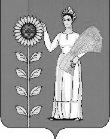 №Наименование групп, подгрупп, статей, подстатей и вида источниковКод администратораКод бюджетной классификации2020 год2021 год2022 год1.Получение кредитов от других бюджетов бюджетной системы Российской Федерации бюджетами муниципальных районов в валюте Российской Федерации70301 03 01 00 05 0000 71010 000 000,0010 000 000,0010 000 000,002.Погашение бюджетами муниципальных районов кредитов  от других бюджетов бюджетной системы Российской Федерации в валюте Российской Федерации70301 03 01 00 05 0000 810-10 000 000,00-10 000 000,00-10 000 000,003.Предоставление бюджетных кредитов другим бюджетам бюджетной системы Российской Федерации из бюджетов муниципальных районов  в валюте Российской Федерации70301 06 05 02 05 0000 540-8 500 000,00-2 500 000,00-2 500 000,004.Возврат бюджетных кредитов, предоставленных другим бюджетам бюджетной системы Российской Федерации из бюджетов муниципальных районов в валюте Российской Федерации70301 06 05 02 05 0000 640    8 500 000,002 500 000,002 500 000,00ИТОГО:ИТОГО:0,000,000,00Приложение 2к районному бюджету на 2020 год и на плановый период 2021 и 2022 годов Наименование доходаБюджеты   сельских поселений13 Доходы от оказания платных услуг (работ) и компенсации затрат государства  Прочие доходы от оказания платных услуг (работ) получателями средств бюджетов сельских поселений100Доходы, поступающие в порядке возмещения расходов, понесенных в связи с эксплуатацией имущества сельских поселений100Прочие доходы от компенсации затрат бюджетов сельских поселений100Доходы от штрафов, санкций, возмещения ущерба  Доходы от возмещения ущерба при возникновении страховых случаев по обязательному страхованию гражданской ответственности, когда выгодоприобретателями выступают получатели средств бюджетов сельских поселений100Доходы от возмещения ущерба при возникновении иных страховых случаев, когда выгодоприобретателями  выступают получатели средств бюджетов сельских поселений100Доходы от  прочих неналоговых доходов  Невыясненные поступления, зачисляемые в бюджеты сельских поселений100Прочие неналоговые доходы бюджетов сельских поселений100Средства самообложения граждан, зачисляемые в бюджеты сельских поселений100Приложение 3                                                к  районному бюджету на 2020 год и на плановый период 2021 и 2022 годов
Приложение 3                                                к  районному бюджету на 2020 год и на плановый период 2021 и 2022 годов
Приложение 3                                                к  районному бюджету на 2020 год и на плановый период 2021 и 2022 годов
Приложение 3                                                к  районному бюджету на 2020 год и на плановый период 2021 и 2022 годов
Приложение 3                                                к  районному бюджету на 2020 год и на плановый период 2021 и 2022 годов
Приложение 3                                                к  районному бюджету на 2020 год и на плановый период 2021 и 2022 годов
Объем доходов по бюджету Добринского муниципального района                                                                                                                    на 2020 год и на плановый период 2021 и 2022 годовОбъем доходов по бюджету Добринского муниципального района                                                                                                                    на 2020 год и на плановый период 2021 и 2022 годовОбъем доходов по бюджету Добринского муниципального района                                                                                                                    на 2020 год и на плановый период 2021 и 2022 годовОбъем доходов по бюджету Добринского муниципального района                                                                                                                    на 2020 год и на плановый период 2021 и 2022 годовОбъем доходов по бюджету Добринского муниципального района                                                                                                                    на 2020 год и на плановый период 2021 и 2022 годовОбъем доходов по бюджету Добринского муниципального района                                                                                                                    на 2020 год и на плановый период 2021 и 2022 годовОбъем доходов по бюджету Добринского муниципального района                                                                                                                    на 2020 год и на плановый период 2021 и 2022 годовОбъем доходов по бюджету Добринского муниципального района                                                                                                                    на 2020 год и на плановый период 2021 и 2022 годовОбъем доходов по бюджету Добринского муниципального района                                                                                                                    на 2020 год и на плановый период 2021 и 2022 годовОбъем доходов по бюджету Добринского муниципального района                                                                                                                    на 2020 год и на плановый период 2021 и 2022 годов(руб.)(руб.)Код бюджетной классификацииНаименование показателейСумма                         2020 годСумма                         2021 годСумма                         2022 годКод бюджетной классификацииНаименование показателейСумма                         2020 годСумма                         2021 годСумма                         2022 годНалоговые доходы224 540 300,00225 535 200,00220 473 100,00101 02000 01 0000 110Налог на доходы с физических лиц166 406 987,00167 219 980,00161 250 984,00103 02000 01 0000 110Акцизы на автомобильный и прямогонный бензин, дизельное топливо, моторные масла для дизельных и (или) карбюраторных (инжекторных) двигателей, подлежащие зачислению в областной бюджет42 279 313,0045 187 220,0046 965 116,00105 02000 02 0000 110Единый налог на вмененный доход для отдельных видов деятельности3 850 000,001 000 000,00105 03000 01 0000 110Единый сельскохозяйственный налог7 910 000,007 910 000,007 910 000,00105 04000 02 0000 110Налог, взимаемый в связи с применением патентной системы налогообложения  210 000,00220 000,00230 000,00108 00000 00 0000 000Государственная пошлина3 884 000,003 998 000,004 117 000,00Неналоговые доходы  118 470 800,00   118 538 600,00118 605 200,00111 05000 00 0000 120Доходы, получаемые в виде арендной платы за участки, государственная собственность на которые не разграничена и которые расположены в границах поселений, а также средства от продажи права на заключение договоров аренды указанных земельных участков113 300 000,00 113 300 000,00113 300 000,00111 05075 05 0000 120Доходы от сдачи в аренду имущества, составляющего казну муниципальных районов (за исключением земельных участков) 2 000 000,00 2 000 000,002 000 000,00112 01000 01 0000 120Плата за негативное воздействие на окружающую среду   1 690 800,00 1 758 600,001 825 200,00114 06000 00 0000 000Доходы от продажи участков, государственная собственность на которые не разграничена  480 000,00 480 000,00480 000,00116 00000 00 0000 140Штрафы, санкции, возмещение ущерба1 000 000,00 1 000 000,001 000 000,001 00 00000 00 0000 000Итого собственных доходов 343 011 100,00   344 073 800,00339 078 300,002 02 10001 00 0000 150Дотации на выравнивание бюджетной обеспеченности7 817 200,002 02 20000 00 0000 150Субсидии бюджетам бюджетной системы Российской Федерации 71 180 325,0856 588 031,6147 691 810,102 02 03000 00 0000 150Субвенции бюджетам субъектов Российской Федерации и муниципальных образований370 469 100,00370 439 700,00370 570 600,002 02 04000 00 0000 150Иные межбюджетные трансферты32 097 559,0027 958 247,0027 940 799,002 00 00000 00 0000 000Безвозмездные поступления, всего481 564 184,08454 985 978,61446 203 209,10ВСЕГО ДОХОДОВ 824 575 284,08   799 059 778,61785 281 509,10Код бюджетной классификации Российской ФедерацииКод бюджетной классификации Российской ФедерацииНаименование главного администратора доходов районного бюджета  главного администратора доходовдоходов районного бюджетаНаименование главного администратора доходов районного бюджета  702Администрация Добринского муниципального района Липецкой области7021 08 07150 01 1000 110Государственная пошлина за выдачу разрешения на установку рекламной конструкции, сумма платежа (перерасчеты, недоимка и задолженность по соответствующему платежу)7021 11 05013 05 0000 120Доходы, получаемые в виде арендной платы за земельные участки, государственная собственность на которые не разграничена и которые расположены в границах сельских поселений и межселенных территорий муниципальных районов, а также средства от продажи права на заключение договоров аренды указанных земельных участков7021 11 05025 05 0000 120Доходы, получаемые в виде арендной платы, а также средства от продажи права на заключение договоров аренды за земли, находящиеся в собственности муниципальных районов (за исключением земельных участков муниципальных бюджетных и автономных учреждений) 7021 11 05035 05 0000 120Доходы от сдачи в аренду имущества, находящегося в оперативном управлении органов управления муниципальных районов и созданных ими учреждений (за исключением имущества муниципальных бюджетных и автономных учреждений)7021 11 05075 05 0000 120Доходы от сдачи в аренду имущества, составляющего казну муниципальных районов (за исключением земельных участков) 7021 11 07015 05 0000 120Доходы от перечисления части прибыли, остающейся после уплаты налогов и иных обязательных платежей муниципальных унитарных предприятий, созданных муниципальными районами7021 11 08050 05 0000 120Средства, получаемые от передачи имущества, находящегося в собственности муниципальных районов (за исключением имущества муниципальных бюджетных и автономных учреждений, а также имущества муниципальных унитарных предприятий, в том числе казенных), в залог, в доверительное управление7021  11 09045 05 0000 120Прочие поступления от использования имущества, находящегося в собственности муниципальных районов (за исключением имущества муниципальных бюджетных и автономных учреждений, а также имущества муниципальных унитарных предприятий, в том числе казенных)7021 13 02065 05 0000 130Доходы, поступающие в порядке возмещения расходов, понесенных в связи с эксплуатацией имущества муниципальных районов7021 13 02995 05 0000 130Прочие доходы от компенсации затрат бюджетов муниципальных районов7021 14 02052 05 0000 410Доходы от реализации имущества, находящегося в оперативном управлении учреждений, находящихся в ведении органов управления муниципальных районов (за исключением имущества муниципальных бюджетных и автономных учреждений), в части реализации основных средств по указанному имуществу7021 14 02052 05 0000 440Доходы от реализации имущества, находящегося в оперативном управлении учреждений, находящихся в ведении органов управления муниципальных районов (за исключением имущества муниципальных бюджетных и автономных учреждений), в части реализации материальных запасов по указанному имуществу7021 14 02053 05 0000 410Доходы от реализации иного имущества, находящегося в собственности муниципальных районов (за исключением имущества муниципальных бюджетных и автономных учреждений, а также имущества муниципальных унитарных предприятий, в том числе казенных), в части реализации основных средств по указанному имуществу7021 14 02053 05 0000 440Доходы от реализации иного имущества, находящегося в собственности муниципальных районов (за исключением имущества муниципальных бюджетных и автономных учреждений, а также имущества муниципальных унитарных предприятий, в том числе казенных), в части реализации материальных запасов по указанному имуществу7021 14 06013 05 0000 430Доходы от продажи земельных участков, государственная собственность на которые не разграничена и которые расположены в границах сельских поселений и межселенных территорий муниципальных районов7021 14 06025 05 0000 430 Доходы от продажи земельных участков, находящихся в собственности муниципальных районов (за исключением земельных участков муниципальных бюджетных и автономных учреждений)7021 16 33050 05 0000 140Денежные взыскания (штрафы) за нарушение законодательства Российской Федерации о контрактной системе в сфере закупок товаров, работ, услуг для обеспечения государственных и муниципальных нужд для нужд муниципальных районов7021 17 01050 05 0000 180  Невыясненные поступления, зачисляемые в бюджеты муниципальных районов7021 17 05050 05 0000 180Прочие неналоговые доходы бюджетов муниципальных районов7022 02 20216 05 0000 150 Субсидии бюджетам муниципальных районов на осуществление дорожной деятельности в отношении автомобильных дорог общего пользования, а также капитального ремонта и ремонта дворовых территорий многоквартирных домов, проездов к дворовым территориям многоквартирных домов населенных пунктов7022 02 25527 05 0000 150Субсидии бюджетам муниципальных районов на государственную поддержку малого и среднего предпринимательства, включая крестьянские (фермерские) хозяйства, а также на реализацию мероприятий по поддержке молодежного предпринимательства7022 02 29999 05 0000 150Прочие субсидии бюджетам муниципальных районов7022 02 35930 05 0000 150Субвенции бюджетам муниципальных районов на государственную регистрацию актов гражданского состояния7022 02 35120 05 0000 150Субвенции бюджетам муниципальных районов на осуществление полномочий по составлению (изменению) списков кандидатов в присяжные заседатели федеральных судов общей юрисдикции в Российской Федерации7022 02 30024 05 0000 150Субвенции бюджетам муниципальных районов на выполнение передаваемых полномочий субъектов Российской Федерации7022 02 35134 05 0000 150Субвенции бюджетам муниципальных районов на осуществление полномочий по обеспечению жильем отдельных категорий граждан, установленных Федеральным законом от 12 января 1995 года № 5-ФЗ  "О ветеранах", в соответствии с Указом Президента Российской Федерации от 7 мая 2008 года № 714            "Об обеспечении жильем ветеранов Великой Отечественной войны 1941 - 1945 годов"7022 02 35135 05 0000 150Субвенции бюджетам муниципальных районов на осуществление полномочий по обеспечению жильем отдельных категорий граждан, установленных федеральными законами от 12 января 1995 года № 5-ФЗ "О ветеранах" 7022 02 39999 05 0000 150Прочие субвенции бюджетам муниципальных районов7022 02 49999 05 0000 150Прочие межбюджетные трансферты, передаваемые бюджетам муниципальных районов7022 07 05010 05 0000 150Безвозмездные поступления от физических и юридических лиц на финансовое обеспечение дорожной деятельности, в том числе добровольных пожертвований, в отношении автомобильных дорог общего пользования местного значения муниципальных районов7022 07 05020 05 0000 150Поступления от денежных пожертвований, предоставляемых физическими лицами получателям средств бюджетов муниципальных районов7022 07 05030 05 0000 150Прочие безвозмездные поступления в бюджеты муниципальных районов7022 18 60010 05 0000 150Доходы бюджетов муниципальных районов от возврата прочих остатков субсидий, субвенций и иных межбюджетных трансфертов, имеющих целевое назначение, прошлых лет из бюджетов поселений7022 19 60010 05 0000 150Возврат прочих остатков субсидий, субвенций и иных межбюджетных трансфертов, имеющих целевое назначение, прошлых лет из бюджетов муниципальных районов7022 18 05030 05 0000 150Доходы бюджетов муниципальных районов от возврата иными организациями остатков субсидий прошлых лет7022 19 25064 05 0000 150Возврат остатков субсидий на государственную поддержку малого и среднего предпринимательства, включая крестьянские (фермерские) хозяйства, из бюджетов муниципальных районов703Управление финансов администрации Добринского муниципального района7031 11 03050 05 0000 120Проценты, полученные от предоставления бюджетных кредитов внутри страны за счет средств бюджетов муниципальных районов7031 16 90050 05 0000 140Прочие поступления от денежных взысканий (штрафов) и иных сумм в возмещение ущерба, зачисляемые в бюджеты муниципальных районов7031 16 42050 05 0000 140Денежные взыскания (штрафы) за нарушение условий договоров (соглашений) о предоставлении бюджетных кредитов за счет средств бюджетов муниципальных районов7031 17 01050 05 0000 180  Невыясненные поступления, зачисляемые в бюджеты муниципальных районов7031 17 05050 05 0000 180Прочие неналоговые доходы бюджетов муниципальных районов7032 02 15001 05 0000 150Дотации бюджетам муниципальных районов на выравнивание бюджетной обеспеченности7032 02 15002 05 0000 150Дотации бюджетам муниципальных районов на поддержку мер по обеспечению сбалансированности бюджетов7032 02 19999 05 0000 150Прочие дотации бюджетам муниципальных районов7032 02 29999 05 0000 150Прочие субсидии бюджетам муниципальных районов7032 02 40014 05 0000 150Межбюджетные трансферты, передаваемые бюджетам муниципальных районов из бюджетов поселений на осуществление части полномочий по решению вопросов местного значения в соответствии с заключенными соглашениями7032 02 49999 05 0000 150Прочие межбюджетные трансферты, передаваемые бюджетам муниципальных районов7032 02 90024 05 0000 150Прочие безвозмездные поступления в бюджеты муниципальных районов от бюджетов субъектов Российской Федерации7032 02 90065 05 0000 150Прочие безвозмездные поступления в бюджеты муниципальных районов от бюджетов сельских поселений7032 07 05010 05 0000 150Безвозмездные поступления от физических и юридических лиц на финансовое обеспечение дорожной деятельности, в том числе добровольных пожертвований, в отношении автомобильных дорог общего пользования местного значения муниципальных районов7032 07 05020 05 0000 150Поступления от денежных пожертвований, предоставляемых физическими лицами получателям средств бюджетов муниципальных районов7032 07 05030 05 0000 150Прочие безвозмездные поступления в бюджеты муниципальных районов7032 08 05000 05 0000 150Перечисления из бюджетов муниципальных районов (в бюджеты муниципальных районов) для осуществления возврата (зачета) излишне уплаченных или излишне взысканных сумм налогов, сборов и иных платежей, а также сумм процентов за несвоевременное осуществление такого возврата и процентов, начисленных на излишне взысканные суммы7032 18 60010 05 0000 150Доходы бюджетов муниципальных районов от возврата прочих остатков субсидий, субвенций и иных межбюджетных трансфертов, имеющих целевое назначение, прошлых лет из бюджетов поселений7032 19 60010 05 0000 150Возврат прочих остатков субсидий, субвенций и иных межбюджетных трансфертов, имеющих целевое назначение, прошлых лет из бюджетов муниципальных районов704Контрольно-счётная комиссия Добринского муниципального района Липецкой области7041 17 01050 05 0000 180  Невыясненные поступления, зачисляемые в бюджеты муниципальных районов7042 02 40014 05 0000 150Межбюджетные трансферты, передаваемые бюджетам муниципальных районов из бюджетов поселений на осуществление части полномочий по решению вопросов местного значения в соответствии с заключенными соглашениями707Отдел культуры администрации Добринского муниципального района7071 13 01995 05 0000 130Прочие доходы от оказания платных услуг (работ) получателями средств бюджетов муниципальных районов7071 16 33050 05 0000 140Денежные взыскания (штрафы) за нарушение законодательства Российской Федерации о контрактной системе в сфере закупок товаров, работ, услуг для обеспечения государственных и муниципальных нужд для нужд муниципальных районов7071 17 01050 05 0000 180  Невыясненные поступления, зачисляемые в бюджеты муниципальных районов7071 17 05050 05 0000 180Прочие неналоговые доходы бюджетов муниципальных районов7072 02 25027 05 0000 150Субсидии бюджетам муниципальных районов на реализацию мероприятий государственной программы Российской Федерации "Доступная среда"7072 02 25467 05 0000 150Субсидии бюджетам муниципальных районов на обеспечение развития и укрепления материально-технической базы домов культуры в населенных пунктах с числом жителей до 50 тысяч человек7072 02 25519 05 0000 150Субсидия бюджетам муниципальных районов на поддержку отрасли культуры7072 02 29999 05 0000 150Прочие субсидии бюджетам муниципальных районов7072 02 30024 05 0000 150Субвенции бюджетам муниципальных районов на выполнение передаваемых полномочий субъектов Российской Федерации7072 02 39999 05 0000 150Прочие субвенции бюджетам муниципальных районов7072 02 40014 05 0000 150Межбюджетные трансферты, передаваемые бюджетам муниципальных районов из бюджетов поселений на осуществление части полномочий по решению вопросов местного значения в соответствии с заключенными соглашениями7072 02 45454 05 0000 150Межбюджетные трансферты, передаваемые бюджетам муниципальных районов на создание модельных муниципальных библиотек7072 19 60010 05 0000 150Возврат прочих остатков субсидий, субвенций и иных межбюджетных трансфертов, имеющих целевое назначение, прошлых лет из бюджетов муниципальных районов710Отдел образования администрации Добринского муниципального района Липецкой области7101 13 01995 05 0000 130Прочие доходы от оказания платных услуг (работ) получателями средств бюджетов муниципальных районов7101 13 02995 05 0000 130Прочие доходы от компенсации затрат бюджетов муниципальных районов7101 16 33050 05 0000 140Денежные взыскания (штрафы) за нарушение законодательства Российской Федерации о контрактной системе в сфере закупок товаров, работ, услуг для обеспечения государственных и муниципальных нужд для нужд муниципальных районов7101 17 01050 05 0000 180  Невыясненные поступления, зачисляемые в бюджеты муниципальных районов7101 17 05050 05 0000 180Прочие неналоговые доходы бюджетов муниципальных районов7102 02 20077 05 0000 150Субсидии бюджетам муниципальных районов на софинансирование капитальных вложений в объекты муниципальной собственности7102 02 25027 05 0000 150Субсидии бюджетам муниципальных районов на реализацию мероприятий государственной программы Российской Федерации "Доступная среда"7102 02 25097 05 0000 150Субсидии бюджетам муниципальных районов на создание в общеобразовательных организациях, расположенных в сельской местности, условий для занятий физической культурой и спортом7102 02 29999 05 0000 150Прочие субсидии бюджетам муниципальных районов7102 02 30024 05 0000 150Субвенции бюджетам муниципальных районов на выполнение передаваемых полномочий субъектов Российской Федерации7102 02 30027 05 0000 150Субвенции бюджетам муниципальных районов на содержание ребенка в семье опекуна и приемной семье, а также вознаграждение, причитающееся приемному родителю7102 02 30029 05 0000 150 Субвенции бюджетам муниципальных районов на компенсацию части платы, взимаемой с родителей (законных представителей) за присмотр и уход за детьми, посещающими образовательные организации, реализующие образовательные программы дошкольного образования7102 02 39999 05 0000 150Прочие субвенции бюджетам муниципальных районов7102 02 49999 05 0000 150Прочие межбюджетные трансферты, передаваемые бюджетам муниципальных районов7102 18 60010 05 0000 150Доходы бюджетов муниципальных районов от возврата прочих остатков субсидий, субвенций и иных межбюджетных трансфертов, имеющих целевое назначение, прошлых лет из бюджетов поселений7102 19 60010 05 0000 150Возврат прочих остатков субсидий, субвенций и иных межбюджетных трансфертов, имеющих целевое назначение, прошлых лет из бюджетов муниципальных районовПриложение 5  к районному бюджету на 2020 год и на плановый период 2021 и 2022 годовКод бюджетной классификации       Российской ФедерацииКод бюджетной классификации       Российской ФедерацииНаименование главного администратора доходов    
районного бюджетаадмини-стратора  доходовдоходов районного        бюджетаНаименование главного администратора доходов    
районного бюджета123048Управление Федеральной службы по надзору в сфере природопользования по Липецкой области           0481 12 01000 01 0000 120Плата за негативное воздействие  на окружающую среду <*>0481 16 25050 01 0000 140Денежные взыскания (штрафы) за нарушение законодательства в области охраны окружающей среды0481 16 90050 05 0000 140Прочие поступления от денежных взысканий (штрафов) и иных сумм в возмещение ущерба, зачисляемые в бюджеты муниципальных районов100Управление Федерального казначейства по Липецкой  области1001 03 02230 01 0000 110Доходы от уплаты акцизов на дизельное топливо, подлежащие распределению между бюджетами субъектов Российской Федерации и местными бюджетами с учетом установленных дифференцированных нормативов отчислений в местные бюджеты1001 03 02240 01 0000 110Доходы от уплаты акцизов на моторные масла для дизельных и (или) карбюраторных (инжекторных) двигателей, подлежащие распределению между бюджетами субъектов Российской Федерации и местными бюджетами с учетом установленных дифференцированных нормативов отчислений в местные бюджеты1001 03 02250 01 0000 110Доходы от уплаты акцизов на автомобильный бензин, подлежащие распределению между бюджетами субъектов Российской Федерации и местными бюджетами с учетом установленных дифференцированных нормативов отчислений в местные бюджеты1001 03 02260 01 0000 110Доходы от уплаты акцизов на прямогонный бензин, подлежащие распределению между бюджетами субъектов Российской Федерации и местными бюджетами с учетом установленных дифференцированных нормативов отчислений в местные бюджеты106Управление государственного автодорожного надзора по Липецкой области1061 16 30014 01 0000 140Денежные взыскания (штрафы) за нарушение правил перевозки крупногабаритных и тяжеловесных грузов по автомобильным дорогам общего пользования местного значения муниципальных районов1061 16 90050 05 0000 140Прочие поступления от денежных взысканий (штрафов) и иных сумм в возмещение ущерба, зачисляемые в бюджеты муниципальных районов141Управление Федеральной службы по надзору в сфере защиты прав потребителей и благополучия человека по    Липецкой области           1411 16 25050 01 0000 140Денежные взыскания (штрафы) за нарушение законодательства в области охраны окружающей среды1411 16 28000 01 0000 140Денежные взыскания (штрафы) за нарушение законодательства в области обеспечения санитарно-эпидемиологического благополучия человека и законодательства в сфере защиты прав потребителей1411 16 90050 05 0000 140Прочие поступления от денежных взысканий (штрафов) и иных сумм в возмещение ущерба, зачисляемые в бюджеты муниципальных районов157Территориальный орган Федеральной службы государственной статистики по Липецкой области1571 16 90050 05 0000 140Прочие поступления от денежных взысканий (штрафов) и иных сумм в возмещение ущерба, зачисляемые в бюджеты муниципальных районов161Управление Федеральной антимонопольной  службы по Липецкой области      1611 16 26000 01 0000 140Денежные взыскания (штрафы)  за  нарушение законодательства о рекламе                1611 16 33050 05 0000 140Денежные взыскания (штрафы) за нарушение законодательства Российской    Федерации   о   контрактной системе в сфере закупок товаров, работ, услуг для обеспечения государственных и муниципальных нужд для нужд муниципальных районов182Управление Федеральной налоговой службы   по Липецкой области      1821 01 02000 01 0000 110Налог на доходы физических лиц <*>1821 05 02000 02 0000 110Единый налог на вмененный доход для отдельных видов деятельности1821 05 03000 01 0000 110Единый сельскохозяйственный налог1821 08 03000 01 0000 110Государственная пошлина по делам, рассматриваемым в судах общей юрисдикции, мировыми судьями1821 16 03000 00 0000 140Денежные взыскания (штрафы) за нарушение законодательства о налогах и сборах1821 16 06000 01 0000 140Денежные взыскания (штрафы) за нарушение  законодательства о применении контрольно-кассовой техники при осуществлении наличных денежных расчетов и (или) расчетов с использованием платежных карт1821 16 90050 05 0000 140Прочие поступления от денежных взысканий (штрафов) и иных сумм в возмещение ущерба, зачисляемые в бюджеты муниципальных районов188Управление Министерства внутренних дел Российской Федерации по Липецкой области           1881 16 21050 05 0000 140Денежные взыскания (штрафы) и иные суммы, взыскиваемые с лиц, виновных в совершении преступлений, и в возмещение ущерба имуществу, зачисляемые в бюджеты муниципальных районов1881 16 30000 01 0000 140Денежные взыскания (штрафы) за правонарушения в области дорожного движения1881 16 90050 05 0000 140Прочие поступления от денежных взысканий (штрафов) и иных сумм в возмещение ущерба, зачисляемые в бюджеты муниципальных районов192Управление Федеральной миграционной службы по Липецкой области          1921 16 90050 05 0000 140Прочие поступления от денежных взысканий (штрафов) и иных сумм в возмещение ущерба, зачисляемые в бюджеты муниципальных районов321Управление Федеральной службы государственной регистрации, кадастра и картографии по Липецкой 3211 16 25060 01 0000 140Денежные взыскания (штрафы) за нарушение земельного законодательства322Управление Федеральной службы судебных приставов по Липецкой области     3221 16 21050 05 0000 140Денежные взыскания (штрафы) и иные суммы, взыскиваемые с лиц, виновных в совершении преступлений, и в возмещение ущерба имуществу, зачисляемые в бюджеты муниципальных районовПриложение 6  к районному бюджету на 2020 год и на плановый период 2021 и 2022 годовКод бюджетной классификации       Российской ФедерацииКод бюджетной классификации       Российской ФедерацииНаименование администратора доходов    
районного бюджетаадмини-стратора  доходовдоходов районного        бюджетаНаименование администратора доходов    
районного бюджета123012Государственная инспекция по надзору за техническим состоянием самоходных машин и других видов техники Липецкой области0121 16 90050 05 0000 140Прочие поступления от денежных взысканий (штрафов) и иных сумм в возмещение ущерба, зачисляемые в бюджеты муниципальных районов036Управление экологии и природных ресурсов Липецкой области0361 16 90050 05 0000 140Прочие поступления от денежных взысканий (штрафов) и иных сумм в возмещение ущерба, зачисляемые в бюджеты муниципальных районовКод админис-тратора Коды бюджетной классификации муниципального районаНаименование источников внутреннего финансирования бюджета 703        Управление финансов администрации Добринского муниципального района  703        Управление финансов администрации Добринского муниципального района  703        Управление финансов администрации Добринского муниципального района 70301 03 01 00 05 0000 710Получение кредитов от других бюджетов бюджетной системы Российской Федерации бюджетами муниципальных районов в валюте Российской Федерации70301 03 01 00 05 0000 810Погашение бюджетами муниципальных районов кредитов от других бюджетов бюджетной системы Российской Федерации в валюте Российской Федерации70301 06 05 02 05 0000 540Предоставление бюджетных кредитов другим бюджетам бюджетной системы Российской Федерации из бюджетов муниципальных районов в валюте Российской Федерации70301 06 05 02 05 0000 640Возврат бюджетных кредитов, предоставленных другим бюджетам бюджетной системы Российской Федерации из бюджетов муниципальных районов в валюте Российской Федерации70301 05 02 01 05 0000 510Увеличение прочих остатков денежных средств бюджетов муниципальных районов70301 05 02 01 05 0000 610Уменьшение прочих остатков денежных средств бюджетов муниципальных районов Приложение 8
 к  районному бюджету на 2020 год                                                                                                                                                                                                                                        и на плановый период 2021 и 2022 годовПриложение 8
 к  районному бюджету на 2020 год                                                                                                                                                                                                                                        и на плановый период 2021 и 2022 годовПриложение 8
 к  районному бюджету на 2020 год                                                                                                                                                                                                                                        и на плановый период 2021 и 2022 годовПриложение 8
 к  районному бюджету на 2020 год                                                                                                                                                                                                                                        и на плановый период 2021 и 2022 годовПриложение 8
 к  районному бюджету на 2020 год                                                                                                                                                                                                                                        и на плановый период 2021 и 2022 годовПриложение 8
 к  районному бюджету на 2020 год                                                                                                                                                                                                                                        и на плановый период 2021 и 2022 годовРаспределение ассигнований бюджета Добринского муниципального района по разделам и подразделам классификации расходов бюджетов Российской Федерации на 2020 и на плановый период 2021 и 2022 годовРаспределение ассигнований бюджета Добринского муниципального района по разделам и подразделам классификации расходов бюджетов Российской Федерации на 2020 и на плановый период 2021 и 2022 годовРаспределение ассигнований бюджета Добринского муниципального района по разделам и подразделам классификации расходов бюджетов Российской Федерации на 2020 и на плановый период 2021 и 2022 годовРаспределение ассигнований бюджета Добринского муниципального района по разделам и подразделам классификации расходов бюджетов Российской Федерации на 2020 и на плановый период 2021 и 2022 годовРаспределение ассигнований бюджета Добринского муниципального района по разделам и подразделам классификации расходов бюджетов Российской Федерации на 2020 и на плановый период 2021 и 2022 годовРаспределение ассигнований бюджета Добринского муниципального района по разделам и подразделам классификации расходов бюджетов Российской Федерации на 2020 и на плановый период 2021 и 2022 годовРаспределение ассигнований бюджета Добринского муниципального района по разделам и подразделам классификации расходов бюджетов Российской Федерации на 2020 и на плановый период 2021 и 2022 годовРаспределение ассигнований бюджета Добринского муниципального района по разделам и подразделам классификации расходов бюджетов Российской Федерации на 2020 и на плановый период 2021 и 2022 годовруб.руб.руб.руб.руб.руб.руб.НаименованиеНаименованиеРазделПодраз-дел2020 год2021 год2022 год1123456ВСЕГОВСЕГО824 575 284,08799 059 778,61785 281 509,10ОБЩЕГОСУДАРСТВЕННЫЕ ВОПРОСЫОБЩЕГОСУДАРСТВЕННЫЕ ВОПРОСЫ0186 637 210,7281 306 580,6076 487 436,67Функционирование высшего должностного лица субъекта Российской Федерации и муниципального образованияФункционирование высшего должностного лица субъекта Российской Федерации и муниципального образования01021 762 165,001 689 500,001 689 500,00Функционирование законодательных (представительных) органов государственной власти и представительных органов муниципальных образованийФункционирование законодательных (представительных) органов государственной власти и представительных органов муниципальных образований01031 493 725,001 393 600,001 393 600,00Функционирование Правительства Российской Федерации, высших исполнительных органов государственной власти субъектов Российской Федерации, местных администрацийФункционирование Правительства Российской Федерации, высших исполнительных органов государственной власти субъектов Российской Федерации, местных администраций010441 314 669,7239 131 659,6038 554 967,67Обеспечение деятельности финансовых, налоговых и таможенных органов и органов финансового (финансово-бюджетного) надзораОбеспечение деятельности финансовых, налоговых и таможенных органов и органов финансового (финансово-бюджетного) надзора010622 225 811,0020 250 981,0019 308 529,00Резервные фондыРезервные фонды011111 200 000,0010 200 000,006 900 000,00Другие общегосударственные вопросыДругие общегосударственные вопросы01138 640 840,008 640 840,008 640 840,00НАЦИОНАЛЬНАЯ БЕЗОПАСНОСТЬ И ПРАВООХРАНИТЕЛЬНАЯ ДЕЯТЕЛЬНОСТЬНАЦИОНАЛЬНАЯ БЕЗОПАСНОСТЬ И ПРАВООХРАНИТЕЛЬНАЯ ДЕЯТЕЛЬНОСТЬ0310 007 200,009 557 200,009 557 200,00Органы юстицииОрганы юстиции03042 622 300,002 172 300,002 172 300,00Защита населения и территории от чрезвычайных ситуаций природного и техногенного характера, гражданская оборонаЗащита населения и территории от чрезвычайных ситуаций природного и техногенного характера, гражданская оборона03097 384 900,007 384 900,007 384 900,00НАЦИОНАЛЬНАЯ ЭКОНОМИКАНАЦИОНАЛЬНАЯ ЭКОНОМИКА0494 060 946,14101 344 441,3494 165 148,85Общеэкономические вопросыОбщеэкономические вопросы0401572 600,00572 600,00572 600,00Сельское хозяйство и рыболовствоСельское хозяйство и рыболовство0405191 000,00191 000,00191 000,00ТранспортТранспорт04089 000 000,007 000 000,005 000 000,00Дорожное хозяйство (дорожные фонды)Дорожное хозяйство (дорожные фонды)040968 766 417,0081 044 934,2782 822 830,27Другие вопросы в области национальной экономикиДругие вопросы в области национальной экономики041215 530 929,1412 535 907,075 578 718,58ЖИЛИЩНО-КОММУНАЛЬНОЕ ХОЗЯЙСТВОЖИЛИЩНО-КОММУНАЛЬНОЕ ХОЗЯЙСТВО051 308 740,000,000,00Жилищное хозяйствоЖилищное хозяйство05011 308 740,000,000,00ОБРАЗОВАНИЕОБРАЗОВАНИЕ07500 529 219,12471 027 165,47465 956 538,05Дошкольное образованиеДошкольное образование070152 482 799,0052 819 658,0052 817 306,00Общее образованиеОбщее образование0702381 710 317,12352 427 498,47348 364 599,05Дополнительное образование детейДополнительное образование детей070341 769 829,0041 355 572,0040 350 196,00Молодежная политикаМолодежная политика07074 806 828,004 806 828,004 806 828,00Другие вопросы в области образованияДругие вопросы в области образования070919 759 446,0019 617 609,0019 617 609,00КУЛЬТУРА, КИНЕМАТОГРАФИЯКУЛЬТУРА, КИНЕМАТОГРАФИЯ0877 236 617,0870 817 947,5765 957 097,15КультураКультура080157 560 707,0853 035 392,5749 182 690,15Другие вопросы в области культуры, кинематографииДругие вопросы в области культуры, кинематографии080419 675 910,0017 782 555,0016 774 407,00СОЦИАЛЬНАЯ ПОЛИТИКАСОЦИАЛЬНАЯ ПОЛИТИКА1048 870 230,0048 759 330,0047 890 230,00Пенсионное обеспечениеПенсионное обеспечение10018 500 000,008 500 000,007 500 000,00Социальное обеспечение населенияСоциальное обеспечение населения100320 201 500,0020 090 600,0020 221 500,00Охрана семьи и детстваОхрана семьи и детства100417 039 230,0017 039 230,0017 039 230,00Другие вопросы в области социальной политикиДругие вопросы в области социальной политики10063 129 500,003 129 500,003 129 500,00ФИЗИЧЕСКАЯ КУЛЬТУРА И СПОРТФИЗИЧЕСКАЯ КУЛЬТУРА И СПОРТ111 843 521,021 842 513,631 841 258,38Массовый спортМассовый спорт11021 843 521,021 842 513,631 841 258,38СРЕДСТВА МАССОВОЙ ИНФОРМАЦИИСРЕДСТВА МАССОВОЙ ИНФОРМАЦИИ124 061 600,004 061 600,003 061 600,00Периодическая печать и издательстваПериодическая печать и издательства12024 061 600,004 061 600,003 061 600,00ОБСЛУЖИВАНИЕ ГОСУДАРСТВЕННОГО И МУНИЦИПАЛЬНОГО ДОЛГАОБСЛУЖИВАНИЕ ГОСУДАРСТВЕННОГО И МУНИЦИПАЛЬНОГО ДОЛГА1320 000,0020 000,0020 000,00Обслуживание государственного внутреннего и муниципального долгаОбслуживание государственного внутреннего и муниципального долга130120 000,0020 000,0020 000,00УСЛОВНО УТВЕРЖДЕННЫЕ РАСХОДЫУСЛОВНО УТВЕРЖДЕННЫЕ РАСХОДЫ0,0010 323 000,0020 345 000,00Условно утвержденные расходыУсловно утвержденные расходы0,0010 323 000,0020 345 000,00   Приложение 9                                                                                                                                                                                                                                                                                                                                                                                 к  районному бюджету на 2020 год                                                                                                                                                                                                                                                                                                                                                                                                    и на плановый период 2021 и 2022 годов   Приложение 9                                                                                                                                                                                                                                                                                                                                                                                 к  районному бюджету на 2020 год                                                                                                                                                                                                                                                                                                                                                                                                    и на плановый период 2021 и 2022 годов   Приложение 9                                                                                                                                                                                                                                                                                                                                                                                 к  районному бюджету на 2020 год                                                                                                                                                                                                                                                                                                                                                                                                    и на плановый период 2021 и 2022 годов   Приложение 9                                                                                                                                                                                                                                                                                                                                                                                 к  районному бюджету на 2020 год                                                                                                                                                                                                                                                                                                                                                                                                    и на плановый период 2021 и 2022 годов   Приложение 9                                                                                                                                                                                                                                                                                                                                                                                 к  районному бюджету на 2020 год                                                                                                                                                                                                                                                                                                                                                                                                    и на плановый период 2021 и 2022 годов   Приложение 9                                                                                                                                                                                                                                                                                                                                                                                 к  районному бюджету на 2020 год                                                                                                                                                                                                                                                                                                                                                                                                    и на плановый период 2021 и 2022 годов   Приложение 9                                                                                                                                                                                                                                                                                                                                                                                 к  районному бюджету на 2020 год                                                                                                                                                                                                                                                                                                                                                                                                    и на плановый период 2021 и 2022 годов   Приложение 9                                                                                                                                                                                                                                                                                                                                                                                 к  районному бюджету на 2020 год                                                                                                                                                                                                                                                                                                                                                                                                    и на плановый период 2021 и 2022 годов   Приложение 9                                                                                                                                                                                                                                                                                                                                                                                 к  районному бюджету на 2020 год                                                                                                                                                                                                                                                                                                                                                                                                    и на плановый период 2021 и 2022 годовВедомственная структура расходов бюджета Добринского муниципального района
на 2020 и на плановый период 2021 и 2022 годовВедомственная структура расходов бюджета Добринского муниципального района
на 2020 и на плановый период 2021 и 2022 годовВедомственная структура расходов бюджета Добринского муниципального района
на 2020 и на плановый период 2021 и 2022 годовВедомственная структура расходов бюджета Добринского муниципального района
на 2020 и на плановый период 2021 и 2022 годовВедомственная структура расходов бюджета Добринского муниципального района
на 2020 и на плановый период 2021 и 2022 годовВедомственная структура расходов бюджета Добринского муниципального района
на 2020 и на плановый период 2021 и 2022 годовВедомственная структура расходов бюджета Добринского муниципального района
на 2020 и на плановый период 2021 и 2022 годовВедомственная структура расходов бюджета Добринского муниципального района
на 2020 и на плановый период 2021 и 2022 годовВедомственная структура расходов бюджета Добринского муниципального района
на 2020 и на плановый период 2021 и 2022 годовруб.руб.руб.руб.руб.руб.руб.руб.руб.НаименованиеГРБСРазделПодразделЦелевая статьяВид расходов2020 год2021 год2022 год123456789Совет депутатов Добринского муниципального района Липецкой области7011 493 725,001 393 600,001 393 600,00ОБЩЕГОСУДАРСТВЕННЫЕ ВОПРОСЫ701011 493 725,001 393 600,001 393 600,00Функционирование законодательных (представительных) органов государственной власти и представительных органов муниципальных образований70101031 493 725,001 393 600,001 393 600,00Непрограммные расходы районного бюджета701010399 0 00 000001 493 725,001 393 600,001 393 600,00Иные непрограммные мероприятия701010399 9 00 000001 493 725,001 393 600,001 393 600,00Расходы на выплаты по оплате труда работников органов местного самоуправления701010399 9 00 001101 344 325,001 244 200,001 244 200,00Расходы на выплаты персоналу в целях обеспечения выполнения функций государственными (муниципальными) органами, казенными учреждениями, органами управления государственными внебюджетными фондами701010399 9 00 001101001 344 325,001 244 200,001 244 200,00Расходы на обеспечение функций органов местного самоуправления (за исключением расходов на выплаты по оплате труда работников указанных органов)701010399 9 00 00120149 400,00149 400,00149 400,00Закупка товаров, работ и услуг для обеспечения государственных (муниципальных) нужд701010399 9 00 00120200145 000,00145 000,00145 000,00Иные бюджетные ассигнования701010399 9 00 001208004 400,004 400,004 400,00Администрация Добринского муниципального района Липецкой области702176 533 321,88179 801 394,57170 044 154,90ОБЩЕГОСУДАРСТВЕННЫЕ ВОПРОСЫ7020151 717 674,7249 461 999,6048 885 307,67Функционирование высшего должностного лица субъекта Российской Федерации и муниципального образования70201021 762 165,001 689 500,001 689 500,00Непрограммные расходы районного бюджета702010299 0 00 000001 762 165,001 689 500,001 689 500,00Обеспечение деятельности председателя представительного органа муниципального образования и главы местной администрации (исполнительно-распорядительного органа муниципального образования)702010299 1 00 000001 762 165,001 689 500,001 689 500,00Обеспечение деятельности главы местной администрации (исполнительно-распорядительного органа муниципального образования)702010299 1 00 000501 762 165,001 689 500,001 689 500,00Расходы на выплаты персоналу в целях обеспечения выполнения функций государственными (муниципальными) органами, казенными учреждениями, органами управления государственными внебюджетными фондами702010299 1 00 000501001 762 165,001 689 500,001 689 500,00Функционирование Правительства Российской Федерации, высших исполнительных органов государственной власти субъектов Российской Федерации, местных администраций702010441 314 669,7239 131 659,6038 554 967,67Муниципальная программа Добринского муниципального района "Развитие системы эффективного муниципального управления Добринского муниципального района на 2019-2024 годы"702010405 0 00 0000041 314 669,7239 131 659,6038 554 967,67Подпрограмма "Развитие кадрового потенциала муниципальной службы, информационное обеспечение и совершенствование деятельности органов местного самоуправления Добринского муниципального района"702010405 1 00 0000041 314 669,7239 131 659,6038 554 967,67Основное мероприятие "Повышение квалификации муниципальных служащих"702010405 1 01 00000142 333,00142 333,00142 333,00Реализация мероприятий, направленных на совершенствование муниципального управления702010405 1 01 8679062 333,0062 333,0062 333,00Закупка товаров, работ и услуг для обеспечения государственных (муниципальных) нужд702010405 1 01 8679020062 333,0062 333,0062 333,00Расходы на мероприятия по совершенствованию муниципального управления в рамках софинансирования с областным бюджетом702010405 1 01 S679080 000,0080 000,0080 000,00Закупка товаров, работ и услуг для обеспечения государственных (муниципальных) нужд702010405 1 01 S679020080 000,0080 000,0080 000,00Основное мероприятие "Финансовое обеспечение деятельности органов местного самоуправления"702010405 1 02 0000040 905 450,0038 721 415,0038 143 620,00Расходы на выплаты по оплате труда работников органов местного самоуправления702010405 1 02 0011030 148 270,0028 520 440,0028 520 440,00Расходы на выплаты персоналу в целях обеспечения выполнения функций государственными (муниципальными) органами, казенными учреждениями, органами управления государственными внебюджетными фондами702010405 1 02 0011010030 148 270,0028 520 440,0028 520 440,00Расходы на обеспечение функций органов местного самоуправления (за исключением расходов на выплаты по оплате труда работников указанных органов)702010405 1 02 0012010 757 180,0010 200 975,009 623 180,00Расходы на выплаты персоналу в целях обеспечения выполнения функций государственными (муниципальными) органами, казенными учреждениями, органами управления государственными внебюджетными фондами702010405 1 02 0012010020 000,0020 000,0020 000,00Закупка товаров, работ и услуг для обеспечения государственных (муниципальных) нужд702010405 1 02 0012020010 413 180,009 856 975,009 279 180,00Иные бюджетные ассигнования702010405 1 02 00120800324 000,00324 000,00324 000,00Основное мероприятие "Приобретение услуг с использованием информационно-правовых систем"702010405 1 03 00000266 886,72267 911,60269 014,67Реализация мероприятий, направленных на совершенствование муниципального управления702010405 1 03 86790116 886,72117 911,60119 014,67Закупка товаров, работ и услуг для обеспечения государственных (муниципальных) нужд702010405 1 03 86790200116 886,72117 911,60119 014,67Расходы на мероприятия по совершенствованию муниципального управления в рамках софинансирования с областным бюджетом702010405 1 03 S6790150 000,00150 000,00150 000,00Закупка товаров, работ и услуг для обеспечения государственных (муниципальных) нужд702010405 1 03 S6790200150 000,00150 000,00150 000,00Другие общегосударственные вопросы70201138 640 840,008 640 840,008 640 840,00Муниципальная программа Добринского муниципального района "Развитие социальной сферы Добринского муниципального района на 2019-2024 годы"702011302 0 00 000005 112 970,005 112 970,005 112 970,00Подпрограмма "Духовно- нравственное и физическое развитие жителей Добринского муниципального района"702011302 1 00 000001 179 100,001 179 100,001 179 100,00Основное мероприятие "Организация и проведение мероприятий, направленных на профилактику наркомании, алкоголизма, табакокурения среди населения"702011302 1 02 000001 179 100,001 179 100,001 179 100,00Мероприятия, направленные на профилактику наркомании, алкоголизма, табакокурения среди населения702011302 1 02 2006049 000,0049 000,0049 000,00Закупка товаров, работ и услуг для обеспечения государственных (муниципальных) нужд702011302 1 02 2006020049 000,0049 000,0049 000,00Реализация Закона Липецкой области от 30 декабря 2004 года № 167-ОЗ "О комиссиях по делам несовершеннолетних и защите их прав в Липецкой области и наделении органов местного самоуправления государственными полномочиями по образованию и организации деятельности комиссий по делам несовершеннолетних и защите их прав"702011302 1 02 850801 130 100,001 130 100,001 130 100,00Расходы на выплаты персоналу в целях обеспечения выполнения функций государственными (муниципальными) органами, казенными учреждениями, органами управления государственными внебюджетными фондами702011302 1 02 850801001 022 400,001 022 400,001 022 400,00Закупка товаров, работ и услуг для обеспечения государственных (муниципальных) нужд702011302 1 02 85080200107 700,00107 700,00107 700,00Подпрограмма "Социальная поддержка граждан, реализация семейно-демографической политики Добринского муниципального района"702011302 3 00 000003 933 870,003 933 870,003 933 870,00Основное мероприятие "Проведение  мероприятий, направленных на повышение престижа благополучных семей и общественной значимости труда родителей по воспитанию детей"702011302 3 03 00000429 570,00429 570,00429 570,00Реализация направления расходов основного мероприятия "Проведение  мероприятий, направленных на повышение престижа благополучных семей и общественной значимости труда родителей по воспитанию детей"702011302 3 03 99999429 570,00429 570,00429 570,00Закупка товаров, работ и услуг для обеспечения государственных (муниципальных) нужд702011302 3 03 99999200429 570,00429 570,00429 570,00Основное мероприятие "Подготовка и проведение районных мероприятий, фестивалей, конкурсов и участие делегаций в районных и областных совещаниях,  добровольческих акциях, семинарах, съездах"702011302 3 04 000003 354 700,003 354 700,003 354 700,00Реализация направления расходов основного мероприятия "Подготовка и проведение районных мероприятий, фестивалей, конкурсов и участие делегаций в районных и областных совещаниях,  добровольческих акциях, семинарах, съездах"702011302 3 04 999993 354 700,003 354 700,003 354 700,00Закупка товаров, работ и услуг для обеспечения государственных (муниципальных) нужд702011302 3 04 999992003 354 700,003 354 700,003 354 700,00Основное мероприятие "Проведение мероприятий для детей, оставшимся без попечения родителей и для опекунских и приемных семей"702011302 3 05 00000149 600,00149 600,00149 600,00Реализация направления расходов основного мероприятия "Проведение мероприятий для детей, оставшимся без попечения родителей и для опекунских и приемных семей"702011302 3 05 99999149 600,00149 600,00149 600,00Закупка товаров, работ и услуг для обеспечения государственных (муниципальных) нужд702011302 3 05 99999200149 600,00149 600,00149 600,00Муниципальная программа Добринского муниципального района "Развитие системы эффективного муниципального управления Добринского муниципального района на 2019-2024 годы"702011305 0 00 000003 527 870,003 527 870,003 527 870,00Подпрограмма "Развитие кадрового потенциала муниципальной службы, информационное обеспечение и совершенствование деятельности органов местного самоуправления Добринского муниципального района"702011305 1 00 000003 427 870,003 427 870,003 427 870,00Основное мероприятие "Финансовое обеспечение деятельности органов местного самоуправления"702011305 1 02 000003 427 870,003 427 870,003 427 870,00Реализация Закона Липецкой области от 30 ноября 2000 года № 117-ОЗ "О наделении органов местного самоуправления государственными полномочиями Липецкой области в сфере архивного дела"702011305 1 02 850601 927 100,001 927 100,001 927 100,00Расходы на выплаты персоналу в целях обеспечения выполнения функций государственными (муниципальными) органами, казенными учреждениями, органами управления государственными внебюджетными фондами702011305 1 02 850601001 546 400,001 546 400,001 546 400,00Закупка товаров, работ и услуг для обеспечения государственных (муниципальных) нужд702011305 1 02 85060200380 700,00380 700,00380 700,00Реализация Закона Липецкой области от 31 августа 2004 года № 120-ОЗ "Об административных комиссиях и наделении органов местного самоуправления государственными полномочиями по образованию и организации деятельности административных комиссий, составлению протоколов об административных правонарушениях"702011305 1 02 85070629 300,00629 300,00629 300,00Расходы на выплаты персоналу в целях обеспечения выполнения функций государственными (муниципальными) органами, казенными учреждениями, органами управления государственными внебюджетными фондами702011305 1 02 85070100561 900,00561 900,00561 900,00Закупка товаров, работ и услуг для обеспечения государственных (муниципальных) нужд702011305 1 02 8507020067 400,0067 400,0067 400,00Реализация Закона Липецкой области от 31 декабря 2009г № 349-ОЗ "О наделении органов местного самоуправления отдельными государственными полномочиями по сбору информации от поселений, входящих в муниципальный район, необходимой для ведения Регистра муниципальных нормативных правовых актов Липецкой области"702011305 1 02 85270871 470,00871 470,00871 470,00Расходы на выплаты персоналу в целях обеспечения выполнения функций государственными (муниципальными) органами, казенными учреждениями, органами управления государственными внебюджетными фондами702011305 1 02 85270100569 700,00569 700,00569 700,00Закупка товаров, работ и услуг для обеспечения государственных (муниципальных) нужд702011305 1 02 85270200301 770,00301 770,00301 770,00Подпрограмма "Поддержка социально ориентированных некоммерческих организаций и развитие гражданского общества Добринского муниципального района"702011305 5 00 00000100 000,00100 000,00100 000,00Основное мероприятие "Эффективное развитие и поддержка СО НКО"702011305 5 01 00000100 000,00100 000,00100 000,00Поддержка социально ориентированных некоммерческих организаций, в части реализации социально значимых проектов на условиях софинансирования с областным бюджетом702011305 5 01 S6670100 000,00100 000,00100 000,00Предоставление субсидий бюджетным, автономным учреждениям и иным некоммерческим организациям702011305 5 01 S6670600100 000,00100 000,00100 000,00НАЦИОНАЛЬНАЯ БЕЗОПАСНОСТЬ И ПРАВООХРАНИТЕЛЬНАЯ ДЕЯТЕЛЬНОСТЬ7020310 007 200,009 557 200,009 557 200,00Органы юстиции70203042 622 300,002 172 300,002 172 300,00Непрограммные расходы районного бюджета702030499 0 00 000002 622 300,002 172 300,002 172 300,00Обеспечение деятельности в сфере государственной регистрации актов гражданского состояния702030499 4 00 000002 622 300,002 172 300,002 172 300,00Осуществление переданных органам местного самоуправления в соответствии с пунктом 1 статьи 4 Федерального закона "Об актах гражданского состояния" полномочий Российской Федерации по государственной регистрации актов гражданского состояния702030499 4 00 593001 750 000,001 300 000,001 300 000,00Расходы на выплаты персоналу в целях обеспечения выполнения функций государственными (муниципальными) органами, казенными учреждениями, органами управления государственными внебюджетными фондами702030499 4 00 593001001 200 000,001 200 000,001 200 000,00Закупка товаров, работ и услуг для обеспечения государственных (муниципальных) нужд702030499 4 00 59300200550 000,00100 000,00100 000,00Реализация Закона Липецкой области от 4 мая 2000 года № 88-ОЗ "Об органах записи актов гражданского состояния Липецкой области и наделении органов местного самоуправления государственными полномочиями по образованию и деятельности органов записи актов гражданского состояния и государственной регистрации актов гражданского состояния"702030499 4 00 85020872 300,00872 300,00872 300,00Расходы на выплаты персоналу в целях обеспечения выполнения функций государственными (муниципальными) органами, казенными учреждениями, органами управления государственными внебюджетными фондами702030499 4 00 85020100586 100,00586 100,00586 100,00Закупка товаров, работ и услуг для обеспечения государственных (муниципальных) нужд702030499 4 00 85020200286 200,00286 200,00286 200,00Защита населения и территории от чрезвычайных ситуаций природного и техногенного характера, гражданская оборона70203097 384 900,007 384 900,007 384 900,00Муниципальная программа Добринского муниципального района "Создание условий для обеспечения общественной безопасности населения и территории Добринского муниципального района на 2019 - 2024 годы"702030904 0 00 000007 384 900,007 384 900,007 384 900,00Подпрограмма "Осуществление мероприятий мобилизационной подготовки, гражданской обороны и защиты населения и территории Добринского муниципального района от чрезвычайных ситуаций природного и техногенного характера"702030904 1 00 000006 136 900,006 136 900,006 136 900,00Основное мероприятие "Финансирование на содержание и развитие МКУ ЕДДС"702030904 1 01 000006 136 900,006 136 900,006 136 900,00Расходы на содержание и развитие МКУ ЕДДС702030904 1 01 080006 136 900,006 136 900,006 136 900,00Расходы на выплаты персоналу в целях обеспечения выполнения функций государственными (муниципальными) органами, казенными учреждениями, органами управления государственными внебюджетными фондами702030904 1 01 080001005 152 810,005 152 810,005 152 810,00Закупка товаров, работ и услуг для обеспечения государственных (муниципальных) нужд702030904 1 01 08000200974 090,00974 090,00974 090,00Иные бюджетные ассигнования702030904 1 01 0800080010 000,0010 000,0010 000,00Подпрограмма "Построение и развитие аппаратно-программного комплекса "Безопасный город"702030904 2 00 000001 248 000,001 248 000,001 248 000,00Основное мероприятие "Система видеонаблюдения в общественных местах"702030904 2 01 000001 248 000,001 248 000,001 248 000,00Реализация направления расходов основного мероприятия "Система видеонаблюдения в общественных местах"702030904 2 01 999991 248 000,001 248 000,001 248 000,00Закупка товаров, работ и услуг для обеспечения государственных (муниципальных) нужд702030904 2 01 999992001 248 000,001 248 000,001 248 000,00НАЦИОНАЛЬНАЯ ЭКОНОМИКА7020494 060 946,14101 344 441,3494 165 148,85Общеэкономические вопросы7020401572 600,00572 600,00572 600,00Муниципальная программа Добринского муниципального района "Развитие системы эффективного муниципального управления Добринского муниципального района на 2019-2024 годы"702040105 0 00 00000572 600,00572 600,00572 600,00Подпрограмма "Развитие кадрового потенциала муниципальной службы, информационное обеспечение и совершенствование деятельности органов местного самоуправления Добринского муниципального района"702040105 1 00 00000572 600,00572 600,00572 600,00Основное мероприятие "Финансовое обеспечение деятельности органов местного самоуправления"702040105 1 02 00000572 600,00572 600,00572 600,00Реализация Закона Липецкой области от 08 ноября 2012г № 88-ОЗ "О наделении органов местного самоуправления отдельными государственными полномочиями в области охраны труда и социально-трудовых отношений"702040105 1 02 85340572 600,00572 600,00572 600,00Расходы на выплаты персоналу в целях обеспечения выполнения функций государственными (муниципальными) органами, казенными учреждениями, органами управления государственными внебюджетными фондами702040105 1 02 85340100556 500,00556 500,00556 500,00Закупка товаров, работ и услуг для обеспечения государственных (муниципальных) нужд702040105 1 02 8534020016 100,0016 100,0016 100,00Сельское хозяйство и рыболовство7020405191 000,00191 000,00191 000,00Непрограммные расходы районного бюджета702040599 0 00 00000191 000,00191 000,00191 000,00Иные непрограммные мероприятия702040599 9 00 00000191 000,00191 000,00191 000,00Реализация закона Липецкой области от 15 декабря № 481-ОЗ "О наделении органов местного самоуправления государственными полномочиями по организации проведения мероприятий по отлову и содержанию безнадзорных животных"702040599 9 00 85170191 000,00191 000,00191 000,00Закупка товаров, работ и услуг для обеспечения государственных (муниципальных) нужд702040599 9 00 85170200191 000,00191 000,00191 000,00Транспорт70204089 000 000,007 000 000,005 000 000,00Муниципальная программа Добринского муниципального района "Обеспечение населения Добринского муниципального района качественной инфраструктурой и услугами ЖКХ на 2019-2024 годы"702040803 0 00 000009 000 000,007 000 000,005 000 000,00Подпрограмма "Развитие автомобильных дорог местного значения Добринского муниципального района и организация транспортного обслуживания населения"702040803 2 00 000009 000 000,007 000 000,005 000 000,00Основное мероприятие "Организация транспортного обслуживания населения автомобильным транспортом"702040803 2 03 000009 000 000,007 000 000,005 000 000,00Субсидии на компенсацию недополученных доходов вследствие регулирования тарифов на перевозку пассажиров автомобильным транспортом общего пользования702040803 2 03 600306 000 000,006 000 000,005 000 000,00Иные бюджетные ассигнования702040803 2 03 600308006 000 000,006 000 000,005 000 000,00Приобретение автобусов в муниципальную собственность для осуществления перевозок пассажиров по муниципальным маршрутам регулярных перевозок по регулируемым тарифам в рамках софинансирования с областным бюджетом702040803 2 03 S61903 000 000,001 000 000,000,00Закупка товаров, работ и услуг для обеспечения государственных (муниципальных) нужд702040803 2 03 S61902003 000 000,001 000 000,000,00Дорожное хозяйство (дорожные фонды)702040968 766 417,0081 044 934,2782 822 830,27Муниципальная программа Добринского муниципального района "Обеспечение населения Добринского муниципального района качественной инфраструктурой и услугами ЖКХ на 2019-2024 годы"702040903 0 00 0000068 766 417,0081 044 934,2782 822 830,27Подпрограмма "Развитие автомобильных дорог местного значения Добринского муниципального района и организация транспортного обслуживания населения"702040903 2 00 0000068 766 417,0081 044 934,2782 822 830,27Основное мероприятие "Капитальный ремонт автомобильных дорог"702040903 2 01 0000055 320 417,0081 044 934,2782 822 830,27Предоставление межбюджетных трансфертов сельским поселениям на погашение кредиторской задолженности прошлых лет702040903 2 01 414001 597 571,000,000,00Межбюджетные трансферты702040903 2 01 414005001 597 571,000,000,00Реализация мероприятий, направленных на обеспечение дорожной деятельности в части капитального ремонта автомобильных дорог общего пользования местного значения населенных пунктов и соединяющих населенные пункты702040903 2 01 8607026 487 104,0035 857 714,2735 857 714,27Закупка товаров, работ и услуг для обеспечения государственных (муниципальных) нужд702040903 2 01 8607020026 487 104,0035 857 714,2735 857 714,27Реализация направления расходов основного мероприятия "Капитальный ремонт и ремонт автомобильных дорог"702040903 2 01 9999923 735 742,0041 687 220,0043 465 116,00Закупка товаров, работ и услуг для обеспечения государственных (муниципальных) нужд702040903 2 01 9999920023 735 742,0041 687 220,0043 465 116,00Расходы на обеспечение дорожной деятельности в части капитального ремонта автомобильных дорог общего пользования местного значения населенных пунктов и соединяющих населенные пункты в рамках софинансирования с областным бюджетом702040903 2 01 S60703 500 000,003 500 000,003 500 000,00Закупка товаров, работ и услуг для обеспечения государственных (муниципальных) нужд702040903 2 01 S60702003 500 000,003 500 000,003 500 000,00Основное мероприятие "Содержание автомобильных дорог"702040903 2 02 000009 350 000,000,000,00Предоставление межбюджетных трансфертов сельским поселениям на осуществление переданных полномочий по дорожной деятельности702040903 2 02 411009 350 000,000,000,00Межбюджетные трансферты702040903 2 02 411005009 350 000,000,000,00Основное мероприятие "Инвентаризация (паспортизация) автомобильных дорог общего пользования местного значения Добринского муниципального района"702040903 2 04 000004 096 000,000,000,00Предоставление межбюджетных трансфертов сельским поселениям на осуществление мероприятий по инвентаризации (паспортизации) автомобильных дорог702040903 2 04 415004 096 000,000,000,00Межбюджетные трансферты702040903 2 04 415005004 096 000,000,000,00Другие вопросы в области национальной экономики702041215 530 929,1412 535 907,075 578 718,58Муниципальная программа Добринского муниципального района "Создание условий для развития экономики Добринского муниципального района на 2019 - 2024 годы"702041201 0 00 000006 885 959,145 698 142,074 772 458,58Подпрограмма "Развитие малого и среднего предпринимательства в Добринском муниципальном районе"702041201 1 00 000002 373 943,741 347 939,081 285 015,46Основное мероприятие "Создание условий для повышения конкурентоспособности субъектов малого и среднего предпринимательства"702041201 1 01 00000929 743,74810 139,08801 876,84Субсидии начинающим субъектам социального предпринимательства (за исключением производственных кооперативов, потребительских кооперативов и крестьянских (фермерских) хозяйств) на возмещение затрат по организации и развитию собственного дела702041201 1 01 86610629 743,74510 139,08501 876,84Иные бюджетные ассигнования702041201 1 01 86610800629 743,74510 139,08501 876,84Субсидии начинающим субъектам социального предпринимательства (за исключением производственных кооперативов, потребительских кооперативов и крестьянских (фермерских) хозяйств) на возмещение затрат по организации и развитию собственного дела в рамках софинансирования с областным бюджетом702041201 1 01 S6610300 000,00300 000,00300 000,00Иные бюджетные ассигнования702041201 1 01 S6610800300 000,00300 000,00300 000,00Основное мероприятие "Развитие инфраструктуры поддержки малого и среднего предпринимательства"702041201 1 02 00000110 000,00110 000,00110 000,00Субсидии организациям, образующим инфраструктуру поддержки субъектов малого и среднего предпринимательства (бизнес-центрам) на их функционирование702041201 1 02 60160110 000,00110 000,00110 000,00Иные бюджетные ассигнования702041201 1 02 60160800110 000,00110 000,00110 000,00Основное мероприятие "Методическое, информационное обеспечение сферы малого и среднего предпринимательства"702041201 1 03 00000150 000,00129 800,00129 800,00Оказание информационной поддержки субъектам малого бизнеса702041201 1 03 20340150 000,00129 800,00129 800,00Закупка товаров, работ и услуг для обеспечения государственных (муниципальных) нужд702041201 1 03 20340200150 000,00129 800,00129 800,00Основное мероприятие "Стимулирование субъектов малого предпринимательства к увеличению объемов заготовительного оборота сельскохозяйственной продукции"702041201 1 04 000001 184 200,00298 000,00243 338,62Субсидии юридическим лицам и индивидуальным предпринимателям из районного бюджета, направленных на развитие сельскохозяйственного производства в поселениях в части стимулирования развития заготовительной деятельности и (или) первичной переработки сельскохозяйственной продукции702041201 1 04 860501 031 200,00145 000,0090 338,62Иные бюджетные ассигнования702041201 1 04 860508001 031 200,00145 000,0090 338,62Субсидии юридическим лицам и индивидуальным предпринимателям из районного бюджета, направленных на развитие сельскохозяйственного производства в поселениях в части стимулирования развития заготовительной деятельности и (или) первичной переработки сельскохозяйственной продукции в рамках софинансирования с областным бюджетом702041201 1 04 S6050153 000,00153 000,00153 000,00Иные бюджетные ассигнования702041201 1 04 S6050800153 000,00153 000,00153 000,00Подпрограмма "Развитие потребительского рынка Добринского муниципального района"702041201 2 00 000002 815 979,542 467 587,611 617 704,37Основное мероприятие "Поддержка юридических лиц и индивидуальных предпринимателей, осуществляющих торговое и бытовое обслуживание в сельских населенных пунктах"702041201 2 01 000002 815 979,542 467 587,611 617 704,37Реализация мероприятий, направленных на реконструкцию и ремонт объектов торгового, бытового обслуживания, общественного питания, заготовительной деятельности сельского населения702041201 2 01 601801 000 000,001 000 000,000,00Иные бюджетные ассигнования702041201 2 01 601808001 000 000,001 000 000,000,00Реализация мероприятий, направленных на приобретение автомобильных шин для автолавок (автомобилей, оборудованных для организации развозной торговли с них)702041201 2 01 6019084 240,0084 240,0084 240,00Иные бюджетные ассигнования702041201 2 01 6019080084 240,0084 240,0084 240,00Субсидий на создание условий для обеспечения услугами торговли и бытового обслуживания поселений702041201 2 01 860601 241 739,54893 347,611 043 464,37Иные бюджетные ассигнования702041201 2 01 860608001 241 739,54893 347,611 043 464,37Субсидий на создание условий для обеспечения услугами торговли и бытового обслуживания поселений в рамках софинансирования с областным бюджетов702041201 2 01 S6060490 000,00490 000,00490 000,00Иные бюджетные ассигнования702041201 2 01 S6060800490 000,00490 000,00490 000,00Подпрограмма "Развитие кооперации в Добринском муниципальном районе"702041201 3 00 000001 696 035,861 882 615,381 869 738,75Основное мероприятие "Создание условий для эффективной деятельности сельскохозяйственных потребительских кооперативов"702041201 3 01 00000100 000,006 000,006 000,00Оказание информационной поддержки кооперативам702041201 3 01 20750100 000,006 000,006 000,00Закупка товаров, работ и услуг для обеспечения государственных (муниципальных) нужд702041201 3 01 20750200100 000,006 000,006 000,00Основное мероприятие "Создание условий, направленных на поддержку осуществления деятельности сельскохозяйственных кредитных потребительских кооперативов"702041201 3 02 000001 596 035,861 876 615,381 863 738,75Субсидии на реализацию муниципальных программ, направленных на поддержку осуществления деятельности сельскохозяйственных кредитных потребительских кооперативов702041201 3 02 868601 328 235,861 608 815,381 595 938,75Иные бюджетные ассигнования702041201 3 02 868608001 328 235,861 608 815,381 595 938,75Субсидии на реализацию муниципальных программ, направленных на поддержку осуществления деятельности сельскохозяйственных кредитных потребительских кооперативов в рамках софинансирования с областным бюджетом702041201 3 02 S6860267 800,00267 800,00267 800,00Иные бюджетные ассигнования702041201 3 02 S6860800267 800,00267 800,00267 800,00Муниципальная программа Добринского муниципального района "Обеспечение населения Добринского муниципального района качественной инфраструктурой и услугами ЖКХ на 2019-2024 годы"702041203 0 00 000005 364 970,006 557 765,00526 260,00Подпрограмма "Энергосбережение и повышение энергетической эффективности Добринского муниципального района"702041203 3 00 000005 364 970,006 557 765,00526 260,00Основное мероприятие "Содержание и тепло, энергоснабжение котельных муниципальных зданий"702041203 3 01 00000526 260,00526 260,00526 260,00Реализация направления расходов основного мероприятия "Содержание и тепло, энергоснабжение котельных муниципальных зданий"702041203 3 01 99999526 260,00526 260,00526 260,00Закупка товаров, работ и услуг для обеспечения государственных (муниципальных) нужд702041203 3 01 99999200526 260,00526 260,00526 260,00Основное мероприятие "Модернизация и реконструкция систем теплоснабжения с применением энергосберегающих оборудования и технологий"702041203 3 02 000004 838 710,006 031 505,000,00Реализация мероприятий по модернизации и реконструкции систем теплоснабжения с применением энергосберегающих оборудования и технологий702041203 3 02 860804 500 000,005 609 300,000,00Капитальные вложения в объекты государственной (муниципальной) собственности702041203 3 02 860804004 500 000,005 609 300,000,00Расходы на осуществление мероприятий по модернизации и реконструкции систем теплоснабжения с применением энергосберегающих оборудования и технологий в рамках софинансирования с областным бюджетом702041203 3 02 S6080338 710,00422 205,000,00Капитальные вложения в объекты государственной (муниципальной) собственности702041203 3 02 S6080400338 710,00422 205,000,00Муниципальная программа Добринского муниципального района "Развитие системы эффективного муниципального управления Добринского муниципального района на 2019-2024 годы"702041205 0 00 000003 280 000,00280 000,00280 000,00Подпрограмма "Совершенствование системы управления муниципальным имуществом и земельными участками Добринского муниципального района"702041205 2 00 000003 280 000,00280 000,00280 000,00Основное мероприятие "Оформление технической документации, кадастровых паспортов, межевание земель, регистрация права муниципальной собственности на имущество казны Добринского муниципального района,проведение оценки муниципального имущества и земельных участков, находящихся в муниципальной собственности, систематизация и хранение документов по приватизации муниципального имущества"702041205 2 01 000003 280 000,00280 000,00280 000,00Реализация направления расходов основного мероприятия "Оформление технической документации, кадастровых паспортов, межевания земель, регистрация права муниципальной собственности на имущество казны Добринского муниципального района, проведение оценки муниципального имущества и земельных участков, находящихся в муниципальной собственности, систематизация и хранение документов по приватизации муниципального имущества"702041205 2 01 999993 280 000,00280 000,00280 000,00Закупка товаров, работ и услуг для обеспечения государственных (муниципальных) нужд702041205 2 01 999992003 280 000,00280 000,00280 000,00ЖИЛИЩНО-КОММУНАЛЬНОЕ ХОЗЯЙСТВО702051 308 740,000,000,00Жилищное хозяйство70205011 308 740,000,000,00Муниципальная программа Добринского муниципального района "Обеспечение населения Добринского муниципального района качественной инфраструктурой и услугами ЖКХ на 2019-2024 годы"702050103 0 00 000001 308 740,000,000,00Подпрограмма "Строительство, реконструкция, капитальный ремонт муниципального имущества и жилого фонда Добринского муниципального района"702050103 1 00 000001 308 740,000,000,00Основное мероприятие "Капитальный ремонт многоквартирных домов"702050103 1 02 000001 308 740,000,000,00Предоставление межбюджетных трансфертов сельским поселениям на осуществление переданных полномочий по уплате взносов на капитальный ремонт муниципального жилищного фонда702050103 1 02 412001 308 740,000,000,00Межбюджетные трансферты702050103 1 02 412005001 308 740,000,000,00ОБРАЗОВАНИЕ70207253 390,00253 390,00253 390,00Молодежная политика7020707253 390,00253 390,00253 390,00Муниципальная программа Добринского муниципального района "Развитие социальной сферы Добринского муниципального района на 2019-2024 годы"702070702 0 00 00000253 390,00253 390,00253 390,00Подпрограмма "Духовно- нравственное и физическое развитие жителей Добринского муниципального района"702070702 1 00 00000253 390,00253 390,00253 390,00Основное мероприятие " Организация и проведение мероприятий, направленных для повышения гражданской активности и ответственности молодежи, и развитие молодежного детского движения"702070702 1 03 00000253 390,00253 390,00253 390,00Мероприятия, направленные для повышения гражданской активности и ответственности молодежи, и развитие молодежного детского движения702070702 1 03 20070253 390,00253 390,00253 390,00Закупка товаров, работ и услуг для обеспечения государственных (муниципальных) нужд702070702 1 03 20070200253 390,00253 390,00253 390,00СОЦИАЛЬНАЯ ПОЛИТИКА7021013 280 250,0013 280 250,0012 280 250,00Пенсионное обеспечение70210018 500 000,008 500 000,007 500 000,00Муниципальная программа Добринского муниципального района "Развитие социальной сферы Добринского муниципального района на 2019-2024 годы"702100102 0 00 000008 500 000,008 500 000,007 500 000,00Подпрограмма "Социальная поддержка граждан, реализация семейно-демографической политики Добринского муниципального района"702100102 3 00 000008 500 000,008 500 000,007 500 000,00Основное мероприятие "Социальная поддержка граждан"702100102 3 01 000008 500 000,008 500 000,007 500 000,00Финансирование доплат к пенсиям муниципальным служащим района702100102 3 01 201208 500 000,008 500 000,007 500 000,00Социальное обеспечение и иные выплаты населению702100102 3 01 201203008 500 000,008 500 000,007 500 000,00Социальное обеспечение населения70210031 500 000,001 500 000,001 500 000,00Муниципальная программа Добринского муниципального района "Развитие социальной сферы Добринского муниципального района на 2019-2024 годы"702100302 0 00 000001 500 000,001 500 000,001 500 000,00Подпрограмма "Социальная поддержка граждан, реализация семейно-демографической политики Добринского муниципального района"702100302 3 00 000001 500 000,001 500 000,001 500 000,00Основное мероприятие "Социальная поддержка граждан"702100302 3 01 000001 500 000,001 500 000,001 500 000,00Реализация направления расходов основного мероприятия "Социальная поддержка граждан"702100302 3 01 999991 500 000,001 500 000,001 500 000,00Социальное обеспечение и иные выплаты населению702100302 3 01 999993001 500 000,001 500 000,001 500 000,00Охрана семьи и детства7021004150 750,00150 750,00150 750,00Муниципальная программа Добринского муниципального района "Развитие социальной сферы Добринского муниципального района на 2019-2024 годы"702100402 0 00 00000150 750,00150 750,00150 750,00Подпрограмма "Социальная поддержка граждан, реализация семейно-демографической политики Добринского муниципального района"702100402 3 00 00000150 750,00150 750,00150 750,00Основное мероприятие "Социальная поддержка граждан"702100402 3 01 00000150 750,00150 750,00150 750,00Реализация Закона Липецкой области от 27 декабря 2007 года № 113-ОЗ "О наделении органов местного самоуправления отдельными государственными полномочиями по осуществлению деятельности по опеке и попечительству в Липецкой области" в части предоставления единовременной выплаты детям-сиротам и детям, оставшимся без попечения родителей, а также лицам из их числа на ремонт закрепленного жилого помещения702100402 3 01 85320150 750,00150 750,00150 750,00Закупка товаров, работ и услуг для обеспечения государственных (муниципальных) нужд702100402 3 01 85320200750,00750,00750,00Социальное обеспечение и иные выплаты населению702100402 3 01 85320300150 000,00150 000,00150 000,00Другие вопросы в области социальной политики70210063 129 500,003 129 500,003 129 500,00Муниципальная программа Добринского муниципального района "Развитие социальной сферы Добринского муниципального района на 2019-2024 годы"702100602 0 00 000003 129 500,003 129 500,003 129 500,00Подпрограмма "Социальная поддержка граждан, реализация семейно-демографической политики Добринского муниципального района"702100602 3 00 000003 129 500,003 129 500,003 129 500,00Основное мероприятие "Социальная поддержка граждан"702100602 3 01 000003 129 500,003 129 500,003 129 500,00Реализация Закона Липецкой области от 27 декабря 2007 года №113-ОЗ "О наделении органов местного самоуправления отдельными государственными полномочиями по осуществлению деятельности по опеке и попечительству в Липецкой области"  в части содержания численности специалистов, осуществляющих деятельность по опеке и попечительству702100602 3 01 851503 129 500,003 129 500,003 129 500,00Расходы на выплаты персоналу в целях обеспечения выполнения функций государственными (муниципальными) органами, казенными учреждениями, органами управления государственными внебюджетными фондами702100602 3 01 851501002 861 300,002 861 300,002 861 300,00Закупка товаров, работ и услуг для обеспечения государственных (муниципальных) нужд702100602 3 01 85150200268 200,00268 200,00268 200,00ФИЗИЧЕСКАЯ КУЛЬТУРА И СПОРТ702111 843 521,021 842 513,631 841 258,38Массовый спорт70211021 843 521,021 842 513,631 841 258,38Муниципальная программа Добринского муниципального района "Развитие социальной сферы Добринского муниципального района на 2019-2024 годы"702110202 0 00 000001 843 521,021 842 513,631 841 258,38Подпрограмма "Духовно- нравственное и физическое развитие жителей Добринского муниципального района"702110202 1 00 000001 843 521,021 842 513,631 841 258,38Основное мероприятие "Организация и проведение мероприятий, направленных на приобщение населения района к регулярным занятиям физической культурой и спортом"702110202 1 01 000001 843 521,021 842 513,631 841 258,38Реализация мероприятия, направленных на обеспечение условий для развития физической культуры и массового спорта, организацию проведения официальных физкультурно-оздоровительных и спортивных мероприятий702110202 1 01 86440454 321,02453 313,63452 058,38Расходы на выплаты персоналу в целях обеспечения выполнения функций государственными (муниципальными) органами, казенными учреждениями, органами управления государственными внебюджетными фондами702110202 1 01 86440100161 321,02160 313,63159 058,38Закупка товаров, работ и услуг для обеспечения государственных (муниципальных) нужд702110202 1 01 86440200293 000,00293 000,00293 000,00Расходы на развитие физической культуры и массового спорта, организацию проведения официальных физкультурно-оздоровительных и спортивных мероприятий в рамках софинансирования с областным бюджетом702110202 1 01 S64401 389 200,001 389 200,001 389 200,00Расходы на выплаты персоналу в целях обеспечения выполнения функций государственными (муниципальными) органами, казенными учреждениями, органами управления государственными внебюджетными фондами702110202 1 01 S6440100650 000,00650 000,00650 000,00Закупка товаров, работ и услуг для обеспечения государственных (муниципальных) нужд702110202 1 01 S6440200739 200,00739 200,00739 200,00СРЕДСТВА МАССОВОЙ ИНФОРМАЦИИ702124 061 600,004 061 600,003 061 600,00Периодическая печать и издательства70212024 061 600,004 061 600,003 061 600,00Муниципальная программа Добринского муниципального района "Развитие социальной сферы Добринского муниципального района на 2019-2024 годы"702120202 0 00 000004 061 600,004 061 600,003 061 600,00Подпрограмма "Социальная поддержка граждан, реализация семейно-демографической политики Добринского муниципального района"702120202 3 00 000004 061 600,004 061 600,003 061 600,00Основное мероприятие "Информирование населения о социально-экономическом и культурном развитии"702120202 3 02 000004 061 600,004 061 600,003 061 600,00Предоставление муниципальным бюджетным и автономным учреждениям субсидий702120202 3 02 090004 061 600,004 061 600,003 061 600,00Предоставление субсидий бюджетным, автономным учреждениям и иным некоммерческим организациям702120202 3 02 090006004 061 600,004 061 600,003 061 600,00Управление финансов администрации Добринского муниципального района70332 307 411,0039 715 681,0045 495 229,00ОБЩЕГОСУДАРСТВЕННЫЕ ВОПРОСЫ7030132 287 411,0029 372 681,0025 130 229,00Обеспечение деятельности финансовых, налоговых и таможенных органов и органов финансового (финансово-бюджетного) надзора703010621 087 411,0019 172 681,0018 230 229,00Муниципальная программа Добринского муниципального района "Развитие системы эффективного муниципального управления Добринского муниципального района на 2019-2024 годы"703010605 0 00 0000021 087 411,0019 172 681,0018 230 229,00Подпрограмма "Развитие кадрового потенциала муниципальной службы, информационное обеспечение и совершенствование деятельности органов местного самоуправления Добринского муниципального района"703010605 1 00 00000444 800,00444 800,00444 800,00Основное мероприятие "Повышение квалификации муниципальных служащих"703010605 1 01 00000124 544,00124 544,00124 544,00Реализация мероприятий, направленных на совершенствование муниципального управления703010605 1 01 8679054 544,0054 544,0054 544,00Закупка товаров, работ и услуг для обеспечения государственных (муниципальных) нужд703010605 1 01 8679020054 544,0054 544,0054 544,00Расходы на мероприятия по совершенствованию муниципального управления в рамках софинансирования с областным бюджетом703010605 1 01 S679070 000,0070 000,0070 000,00Закупка товаров, работ и услуг для обеспечения государственных (муниципальных) нужд703010605 1 01 S679020070 000,0070 000,0070 000,00Основное мероприятие "Приобретение услуг с использованием информационно-правовых систем"703010605 1 03 00000320 256,00320 256,00320 256,00Реализация мероприятий, направленных на совершенствование муниципального управления703010605 1 03 86790140 256,00140 256,00140 256,00Закупка товаров, работ и услуг для обеспечения государственных (муниципальных) нужд703010605 1 03 86790200140 256,00140 256,00140 256,00Расходы на мероприятия по совершенствованию муниципального управления в рамках софинансирования с областным бюджетом703010605 1 03 S6790180 000,00180 000,00180 000,00Закупка товаров, работ и услуг для обеспечения государственных (муниципальных) нужд703010605 1 03 S6790200180 000,00180 000,00180 000,00Подпрограмма "Долгосрочное бюджетное планирование, совершенствование организации бюджетного процесса"703010605 3 00 0000020 642 611,0018 727 881,0017 785 429,00Основное мероприятие "Осуществление бюджетного процесса"703010605 3 01 0000020 642 611,0018 727 881,0017 785 429,00Расходы на выплаты по оплате труда работников органов местного самоуправления703010605 3 01 0011012 908 552,0013 078 681,0013 078 681,00Расходы на выплаты персоналу в целях обеспечения выполнения функций государственными (муниципальными) органами, казенными учреждениями, органами управления государственными внебюджетными фондами703010605 3 01 0011010012 908 552,0013 078 681,0013 078 681,00Расходы на обеспечение функций органов местного самоуправления (за исключением расходов на выплаты по оплате труда работников указанных органов)703010605 3 01 001206 369 969,004 349 200,003 406 748,00Закупка товаров, работ и услуг для обеспечения государственных (муниципальных) нужд703010605 3 01 001202006 183 469,004 181 700,003 239 248,00Иные бюджетные ассигнования703010605 3 01 00120800186 500,00167 500,00167 500,00Осуществление части полномочий по решению вопросов местного значения в соответствии с заключенным соглашением из бюджетов поселений703010605 3 01 001301 364 090,001 300 000,001 300 000,00Расходы на выплаты персоналу в целях обеспечения выполнения функций государственными (муниципальными) органами, казенными учреждениями, органами управления государственными внебюджетными фондами703010605 3 01 00130100931 444,00889 939,00889 939,00Закупка товаров, работ и услуг для обеспечения государственных (муниципальных) нужд703010605 3 01 00130200432 646,00410 061,00410 061,00Резервные фонды703011111 200 000,0010 200 000,006 900 000,00Непрограммные расходы районного бюджета703011199 0 00 0000011 200 000,0010 200 000,006 900 000,00Резервные фонды703011199 2 00 0000011 200 000,0010 200 000,006 900 000,00Резервный фонд администрации Добринского муниципального района703011199 2 00 0500011 200 000,0010 200 000,006 900 000,00Иные бюджетные ассигнования703011199 2 00 0500080011 200 000,0010 200 000,006 900 000,00ОБСЛУЖИВАНИЕ ГОСУДАРСТВЕННОГО И МУНИЦИПАЛЬНОГО ДОЛГА7031320 000,0020 000,0020 000,00Обслуживание государственного внутреннего и муниципального долга703130120 000,0020 000,0020 000,00Муниципальная программа Добринского муниципального района "Развитие системы эффективного муниципального управления Добринского муниципального района на 2019-2024 годы"703130105 0 00 0000020 000,0020 000,0020 000,00Подпрограмма "Управление муниципальным долгом Добринского муниципального района"703130105 4 00 0000020 000,0020 000,0020 000,00Основное мероприятие "Обслуживание муниципального долга районного бюджета"703130105 4 01 0000020 000,0020 000,0020 000,00Обслуживание муниципального долга703130105 4 01 2033020 000,0020 000,0020 000,00Обслуживание государственного (муниципального) долга703130105 4 01 2033070020 000,0020 000,0020 000,00УСЛОВНО УТВЕРЖДЕННЫЕ РАСХОДЫ0,0010 323 000,0020 345 000,00Условно утвержденные расходы0,0010 323 000,0020 345 000,00Непрограммные расходы районного бюджета0,0010 323 000,0020 345 000,00Иные непрограммные мероприятия0,0010 323 000,0020 345 000,00Условно утвержденные расходы0,0010 323 000,0020 345 000,00Иные бюджетные ассигнования0,0010 323 000,0020 345 000,00Контрольно-счетная комиссия Добринского муниципального района Липецкой области7041 138 400,001 078 300,001 078 300,00ОБЩЕГОСУДАРСТВЕННЫЕ ВОПРОСЫ704011 138 400,001 078 300,001 078 300,00Обеспечение деятельности финансовых, налоговых и таможенных органов и органов финансового (финансово-бюджетного) надзора70401061 138 400,001 078 300,001 078 300,00Непрограммные расходы районного бюджета704010699 0 00 000001 138 400,001 078 300,001 078 300,00Иные непрограммные мероприятия704010699 9 00 000001 138 400,001 078 300,001 078 300,00Расходы на выплаты по оплате труда работников органов местного самоуправления704010699 9 00 00110426 883,00396 193,00396 193,00Расходы на выплаты персоналу в целях обеспечения выполнения функций государственными (муниципальными) органами, казенными учреждениями, органами управления государственными внебюджетными фондами704010699 9 00 00110100426 883,00396 193,00396 193,00Расходы на обеспечение функций органов местного самоуправления (за исключением расходов на выплаты по оплате труда работников указанных органов)704010699 9 00 00120155 107,00155 107,00155 107,00Закупка товаров, работ и услуг для обеспечения государственных (муниципальных) нужд704010699 9 00 00120200143 107,00143 107,00143 107,00Иные бюджетные ассигнования704010699 9 00 0012080012 000,0012 000,0012 000,00Осуществление части полномочий по решению вопросов местного значения в соответствии с заключенным соглашением из бюджетов поселений704010699 9 00 00130556 410,00527 000,00527 000,00Расходы на выплаты персоналу в целях обеспечения выполнения функций государственными (муниципальными) органами, казенными учреждениями, органами управления государственными внебюджетными фондами704010699 9 00 00130100556 410,00527 000,00527 000,00Отдел культуры администрации Добринского муниципального района70787 565 117,0881 146 447,5775 285 597,15ОБРАЗОВАНИЕ707079 831 500,009 831 500,008 831 500,00Дополнительное образование детей70707039 831 500,009 831 500,008 831 500,00Муниципальная программа Добринского муниципального района "Развитие социальной сферы Добринского муниципального района на 2019-2024 годы"707070302 0 00 000009 831 500,009 831 500,008 831 500,00Подпрограмма "Развитие и сохранение культуры Добринского муниципального района"707070302 2 00 000009 831 500,009 831 500,008 831 500,00Основное мероприятие "Обеспечение и организация учебного процесса, содержание учреждений дополнительного образования в сфере культуры"707070302 2 07 000009 701 500,009 701 500,008 701 500,00Предоставление муниципальным бюджетным и автономным учреждениям субсидий707070302 2 07 090009 701 500,009 701 500,008 701 500,00Предоставление субсидий бюджетным, автономным учреждениям и иным некоммерческим организациям707070302 2 07 090006009 701 500,009 701 500,008 701 500,00Основное мероприятие "Укрепление материально- технической базы муниципальных домов культуры"707070302 2 11 00000130 000,00130 000,00130 000,00Расходы на мероприятия, направленные на укрепление материально-технической базы муниципальных домов культуры в рамках софинансирования с областным бюджетом707070302 2 11 L4670130 000,00130 000,00130 000,00Предоставление субсидий бюджетным, автономным учреждениям и иным некоммерческим организациям707070302 2 11 L4670600130 000,00130 000,00130 000,00КУЛЬТУРА, КИНЕМАТОГРАФИЯ7070877 236 617,0870 817 947,5765 957 097,15Культура707080157 560 707,0853 035 392,5749 182 690,15Муниципальная программа Добринского муниципального района "Развитие социальной сферы Добринского муниципального района на 2019-2024 годы"707080102 0 00 0000055 947 803,0853 035 392,5749 182 690,15Подпрограмма "Развитие и сохранение культуры Добринского муниципального района"707080102 2 00 0000055 947 803,0853 035 392,5749 182 690,15Основное мероприятие "Обеспечение деятельности культурно-досуговых учреждений муниципального района"707080102 2 02 0000032 062 060,0029 193 388,0027 184 088,00Предоставление муниципальным бюджетным и автономным учреждениям субсидий707080102 2 02 0900010 356 700,0010 356 700,008 356 700,00Предоставление субсидий бюджетным, автономным учреждениям и иным некоммерческим организациям707080102 2 02 0900060010 356 700,0010 356 700,008 356 700,00Осуществление полномочий в части создания условий для организации досуга и обеспечения жителей поселений услугами организаций культуры в соответствии с заключенным соглашением707080102 2 02 0910021 705 360,0018 836 688,0018 827 388,00Предоставление субсидий бюджетным, автономным учреждениям и иным некоммерческим организациям707080102 2 02 0910060021 705 360,0018 836 688,0018 827 388,00Основное мероприятие "Обеспечение количественного роста и качественного улучшения библиотечных фондов, высокого уровня их сохранности"707080102 2 03 00000439 622,93256 000,00256 000,00Реализация мероприятий, направленных на комплектование книжных фондов библиотек707080102 2 03 86330183 622,930,000,00Предоставление субсидий бюджетным, автономным учреждениям и иным некоммерческим организациям707080102 2 03 86330600183 622,930,000,00Расходы, направленные на комплектование книжных фондов библиотек в рамках софинансирования с областным бюджетом707080102 2 03 S6330256 000,00256 000,00256 000,00Предоставление субсидий бюджетным, автономным учреждениям и иным некоммерческим организациям707080102 2 03 S6330600256 000,00256 000,00256 000,00Основное мероприятие "Содержание и обеспечение деятельности муниципальных библиотек"707080102 2 05 0000022 212 500,0022 212 500,0020 212 500,00Предоставление муниципальным бюджетным и автономным учреждениям субсидий707080102 2 05 0900022 212 500,0022 212 500,0020 212 500,00Предоставление субсидий бюджетным, автономным учреждениям и иным некоммерческим организациям707080102 2 05 0900060022 212 500,0022 212 500,0020 212 500,00Основное мероприятие "Укрепление материально- технической базы муниципальных домов культуры"707080102 2 11 000001 075 633,621 211 401,671 370 588,82Расходы на мероприятия, направленные на укрепление материально-технической базы муниципальных домов культуры в рамках софинансирования с областным бюджетом707080102 2 11 L46701 075 633,621 211 401,671 370 588,82Предоставление субсидий бюджетным, автономным учреждениям и иным некоммерческим организациям707080102 2 11 L46706001 075 633,621 211 401,671 370 588,82Региональный проект "Культурная среда"707080102 2 A1 00000120 000,00120 000,00120 000,00Реализация мероприятий по созданию модельных библиотек707080102 2 A1 54540120 000,00120 000,00120 000,00Предоставление субсидий бюджетным, автономным учреждениям и иным некоммерческим организациям707080102 2 A1 54540600120 000,00120 000,00120 000,00Региональный проект "Творческие люди"707080102 2 A2 0000037 986,5342 102,9039 513,33Реализация мероприятий на создание условий для организации досуга и обеспечения услугами организаций культуры, в части подготовки кадров учреждений культуры707080102 2 A2 8628037 986,5342 102,9039 513,33Предоставление субсидий бюджетным, автономным учреждениям и иным некоммерческим организациям707080102 2 A2 8628060037 986,5342 102,9039 513,33Муниципальная программа Добринского муниципального района "Обеспечение населения Добринского муниципального района качественной инфраструктурой и услугами ЖКХ на 2019-2024 годы"707080103 0 00 000001 612 904,000,000,00Подпрограмма "Энергосбережение и повышение энергетической эффективности Добринского муниципального района"707080103 3 00 000001 612 904,000,000,00Основное мероприятие "Модернизация и реконструкция систем теплоснабжения с применением энергосберегающих оборудования и технологий"707080103 3 02 000001 612 904,000,000,00Реализация мероприятий по модернизации и реконструкции систем теплоснабжения с применением энергосберегающих оборудования и технологий707080103 3 02 860801 500 000,000,000,00Предоставление субсидий бюджетным, автономным учреждениям и иным некоммерческим организациям707080103 3 02 860806001 500 000,000,000,00Расходы на осуществление мероприятий по модернизации и реконструкции систем теплоснабжения с применением энергосберегающих оборудования и технологий в рамках софинансирования с областным бюджетом707080103 3 02 S6080112 904,000,000,00Предоставление субсидий бюджетным, автономным учреждениям и иным некоммерческим организациям707080103 3 02 S6080600112 904,000,000,00Другие вопросы в области культуры, кинематографии707080419 675 910,0017 782 555,0016 774 407,00Муниципальная программа Добринского муниципального района "Развитие социальной сферы Добринского муниципального района на 2019-2024 годы"707080402 0 00 0000019 675 910,0017 782 555,0016 774 407,00Подпрограмма "Развитие и сохранение культуры Добринского муниципального района"707080402 2 00 0000018 463 710,0016 785 555,0015 777 407,00Основное мероприятие "Проведение межрегиональных и районных фестивалей и мероприятий, участие в областных конкурсах и фестивалях"707080402 2 01 00000850 000,00850 000,00850 000,00Реализация направления расходов основного мероприятия "Проведение межрегиональных и районных фестивалей и мероприятий, участие в областных конкурсах и фестивалях"707080402 2 01 99999850 000,00850 000,00850 000,00Закупка товаров, работ и услуг для обеспечения государственных (муниципальных) нужд707080402 2 01 99999200850 000,00850 000,00850 000,00Основное мероприятие "Реализация муниципальной политики в области культуры и искусства"707080402 2 08 000001 899 700,001 788 700,001 788 700,00Расходы на выплаты по оплате труда работников органов местного самоуправления707080402 2 08 001101 865 000,001 754 000,001 754 000,00Расходы на выплаты персоналу в целях обеспечения выполнения функций государственными (муниципальными) органами, казенными учреждениями, органами управления государственными внебюджетными фондами707080402 2 08 001101001 865 000,001 754 000,001 754 000,00Расходы на обеспечение функций органов местного самоуправления (за исключением расходов на выплаты по оплате труда работников указанных органов)707080402 2 08 0012034 700,0034 700,0034 700,00Закупка товаров, работ и услуг для обеспечения государственных (муниципальных) нужд707080402 2 08 0012020034 700,0034 700,0034 700,00Основное мероприятие "Обеспечение финансово-хозяйственной деятельности"707080402 2 12 0000015 714 010,0014 146 855,0013 138 707,00Предоставление муниципальным бюджетным и автономным учреждениям субсидий707080402 2 12 090007 242 311,006 852 296,005 852 296,00Предоставление субсидий бюджетным, автономным учреждениям и иным некоммерческим организациям707080402 2 12 090006007 242 311,006 852 296,005 852 296,00Осуществление полномочий в части создания условий для организации досуга и обеспечения жителей поселений услугами организаций культуры в соответствии с заключенным соглашением707080402 2 12 091008 471 699,007 294 559,007 286 411,00Предоставление субсидий бюджетным, автономным учреждениям и иным некоммерческим организациям707080402 2 12 091006008 471 699,007 294 559,007 286 411,00Подпрограмма "Социальная поддержка граждан, реализация семейно-демографической политики Добринского муниципального района"707080402 3 00 000001 212 200,00997 000,00997 000,00Основное мероприятие "Подготовка и проведение районных мероприятий, фестивалей, конкурсов и участие делегаций в районных и областных совещаниях,  добровольческих акциях, семинарах, съездах"707080402 3 04 000001 212 200,00997 000,00997 000,00Реализация направления расходов основного мероприятия "Подготовка и проведение районных мероприятий, фестивалей, конкурсов и участие делегаций в районных и областных совещаниях,  добровольческих акциях, семинарах, съездах"707080402 3 04 999991 212 200,00997 000,00997 000,00Закупка товаров, работ и услуг для обеспечения государственных (муниципальных) нужд707080402 3 04 999992001 212 200,00997 000,00997 000,00СОЦИАЛЬНАЯ ПОЛИТИКА70710497 000,00497 000,00497 000,00Социальное обеспечение населения7071003497 000,00497 000,00497 000,00Муниципальная программа Добринского муниципального района "Развитие социальной сферы Добринского муниципального района на 2019-2024 годы"707100302 0 00 00000497 000,00497 000,00497 000,00Подпрограмма "Социальная поддержка граждан, реализация семейно-демографической политики Добринского муниципального района"707100302 3 00 00000497 000,00497 000,00497 000,00Основное мероприятие "Социальная поддержка граждан"707100302 3 01 00000497 000,00497 000,00497 000,00Реализация Закона Липецкой области от 4 февраля 2008 года № 129-ОЗ "О наделении органов местного самоуправления отдельными государственными полномочиями по оплате жилья и коммунальных услуг педагогическим, медицинским, работникам культуры и искусства"707100302 3 01 85250497 000,00497 000,00497 000,00Социальное обеспечение и иные выплаты населению707100302 3 01 85250300497 000,00497 000,00497 000,00Отдел образования администрации Добринского муниципального района Липецкой области710525 537 309,12495 924 355,47491 984 628,05ОБРАЗОВАНИЕ71007490 444 329,12460 942 275,47456 871 648,05Дошкольное образование710070152 482 799,0052 819 658,0052 817 306,00Муниципальная программа Добринского муниципального района "Обеспечение населения Добринского муниципального района качественной инфраструктурой и услугами ЖКХ на 2019-2024 годы"710070103 0 00 0000093 274,000,000,00Подпрограмма "Строительство, реконструкция, капитальный ремонт муниципального имущества и жилого фонда Добринского муниципального района"710070103 1 00 0000093 274,000,000,00Основное мероприятие "Строительство, реконструкция и капитальный ремонт учреждений"710070103 1 01 0000093 274,000,000,00Расходы на осуществление мероприятий по капитальному ремонту муниципальных учреждений в рамках софинансирования с областным бюджетом710070103 1 01 S601093 274,000,000,00Предоставление субсидий бюджетным, автономным учреждениям и иным некоммерческим организациям710070103 1 01 S601060093 274,000,000,00Муниципальная программа Добринского муниципального района "Развитие образования Добринского муниципального района на 2019-2024 годы"710070106 0 00 0000052 389 525,0052 819 658,0052 817 306,00Подпрограмма "Развитие системы дошкольного образования"710070106 1 00 0000052 332 162,0052 762 295,0052 759 943,00Основное мероприятие "Обеспечение деятельности дошкольных учреждений и создание условий для развития дошкольного образования"710070106 1 01 0000051 681 694,0051 925 655,0051 925 655,00Предоставление муниципальным бюджетным и автономным учреждениям субсидий710070106 1 01 0900012 752 694,0012 726 055,0012 726 055,00Предоставление субсидий бюджетным, автономным учреждениям и иным некоммерческим организациям710070106 1 01 0900060012 752 694,0012 726 055,0012 726 055,00Реализация Закона Липецкой области от 11 декабря 2013 года № 217-ОЗ "О нормативах финансирования муниципальных дошкольных образовательных организаций"710070106 1 01 8535038 929 000,0039 199 600,0039 199 600,00Предоставление субсидий бюджетным, автономным учреждениям и иным некоммерческим организациям710070106 1 01 8535060038 929 000,0039 199 600,0039 199 600,00Основное мероприятие "Повышение квалификации педагогических работников муниципальных образовательных учреждений на условиях софинансирования расходов с областным бюджетом"710070106 1 02 0000031 920,005 040,002 688,00Расходы на мероприятия, направленные на повышение квалификации педагогических работников и переподготовку руководителей муниципальных образовательных организаций в рамках софинансирования с областным бюджетом710070106 1 02 S659031 920,005 040,002 688,00Закупка товаров, работ и услуг для обеспечения государственных (муниципальных) нужд710070106 1 02 S65902005 040,005 040,002 688,00Предоставление субсидий бюджетным, автономным учреждениям и иным некоммерческим организациям710070106 1 02 S659060026 880,000,000,00Основное мероприятие "Выполнение требований антитеррористической защищенности учреждений дошкольного образования детей"710070106 1 03 00000618 548,00831 600,00831 600,00Предоставление муниципальным бюджетным и автономным учреждениям субсидий710070106 1 03 09000618 548,00831 600,00831 600,00Предоставление субсидий бюджетным, автономным учреждениям и иным некоммерческим организациям710070106 1 03 09000600618 548,00831 600,00831 600,00Подпрограмма "Поддержка одаренных детей и их наставников"710070106 4 00 0000057 363,0057 363,0057 363,00Основное мероприятие "Создание социально-образовательных условий, гарантирующих реализацию творческого потенциала детей района, поддержка деятельности одаренных детей, преподавателей и образовательных учреждений работающих с одаренными детьми"710070106 4 01 0000057 363,0057 363,0057 363,00Мероприятия по поддержке одаренных детей Добринского муниципального района и их наставников710070106 4 01 2003057 363,0057 363,0057 363,00Закупка товаров, работ и услуг для обеспечения государственных (муниципальных) нужд710070106 4 01 2003020057 363,0057 363,0057 363,00Общее образование7100702381 710 317,12352 427 498,47348 364 599,05Муниципальная программа Добринского муниципального района "Развитие социальной сферы Добринского муниципального района на 2019-2024 годы"710070202 0 00 000004 000,004 000,004 000,00Подпрограмма "Социальная поддержка граждан, реализация семейно-демографической политики Добринского муниципального района"710070202 3 00 000004 000,004 000,004 000,00Основное мероприятие "Социальная поддержка граждан"710070202 3 01 000004 000,004 000,004 000,00Компенсация затрат родителей (законных представителей) детей-инвалидов на организацию обучения по основным общеобразовательным программам на дому710070202 3 01 854204 000,004 000,004 000,00Социальное обеспечение и иные выплаты населению710070202 3 01 854203004 000,004 000,004 000,00Муниципальная программа Добринского муниципального района "Обеспечение населения Добринского муниципального района качественной инфраструктурой и услугами ЖКХ на 2019-2024 годы"710070203 0 00 0000040 360 242,690,003 536 790,00Подпрограмма "Строительство, реконструкция, капитальный ремонт муниципального имущества и жилого фонда Добринского муниципального района"710070203 1 00 0000040 360 242,690,003 536 790,00Основное мероприятие "Строительство, реконструкция и капитальный ремонт учреждений"710070203 1 01 0000040 360 242,690,003 536 790,00Реализация мероприятий по капитальному ремонту муниципальных учреждений710070203 1 01 8601032 408 988,690,003 536 790,00Закупка товаров, работ и услуг для обеспечения государственных (муниципальных) нужд710070203 1 01 860102000,000,003 536 790,00Предоставление субсидий бюджетным, автономным учреждениям и иным некоммерческим организациям710070203 1 01 8601060032 408 988,690,000,00Расходы на осуществление мероприятий по капитальному ремонту муниципальных учреждений в рамках софинансирования с областным бюджетом710070203 1 01 S60107 951 254,000,000,00Предоставление субсидий бюджетным, автономным учреждениям и иным некоммерческим организациям710070203 1 01 S60106007 951 254,000,000,00Муниципальная программа Добринского муниципального района "Развитие образования Добринского муниципального района на 2019-2024 годы"710070206 0 00 00000341 346 074,43352 423 498,47344 823 809,05Подпрограмма "Развитие системы общего образования"710070206 2 00 00000340 293 974,43351 371 398,47343 771 709,05Основное мероприятие "Создание условий для получения основного общего образования"710070206 2 01 00000337 250 703,00337 358 900,00337 358 900,00Предоставление муниципальным бюджетным и автономным учреждениям субсидий710070206 2 01 0900052 528 703,0052 376 000,0052 376 000,00Предоставление субсидий бюджетным, автономным учреждениям и иным некоммерческим организациям710070206 2 01 0900060052 528 703,0052 376 000,0052 376 000,00Реализация Закона Липецкой области от 19 августа 2008 года № 180-ОЗ "О нормативах финансирования общеобразовательных учреждений"710070206 2 01 85090284 722 000,00284 982 900,00284 982 900,00Предоставление субсидий бюджетным, автономным учреждениям и иным некоммерческим организациям710070206 2 01 85090600284 722 000,00284 982 900,00284 982 900,00Основное мероприятие "Приобретение автотранспорта для подвоза детей в общеобразовательные учреждения на условиях софинансирования расходов с областным бюджетом"710070206 2 02 00000320 575,005 746 338,353 118 673,94Реализация мероприятий, направленных на приобретение автотранспорта для подвоза детей в общеобразовательные организации710070206 2 02 865600,005 331 693,352 894 271,94Закупка товаров, работ и услуг для обеспечения государственных (муниципальных) нужд710070206 2 02 865602000,005 331 693,352 894 271,94Расходы на приобретение автотранспорта для подвоза детей в образовательные учреждения в рамках софинансирования с областным бюджетом710070206 2 02 S6560320 575,00414 645,00224 402,00Закупка товаров, работ и услуг для обеспечения государственных (муниципальных) нужд710070206 2 02 S6560200320 575,00414 645,00224 402,00Основное мероприятие "Повышение квалификации педагогических работников муниципальных образовательных учреждений на условиях софинансирования расходов с областным бюджетом"710070206 2 03 00000316 013,43162 043,12136 255,11Реализация мероприятий, направленных на повышение квалификации педагогических работников и переподготовку руководителей муниципальных образовательных организаций710070206 2 03 8659087 533,43109 963,1292 911,11Закупка товаров, работ и услуг для обеспечения государственных (муниципальных) нужд710070206 2 03 865902000,00109 963,1292 911,11Предоставление субсидий бюджетным, автономным учреждениям и иным некоммерческим организациям710070206 2 03 8659060087 533,430,000,00Расходы на мероприятия, направленные на повышение квалификации педагогических работников и переподготовку руководителей муниципальных образовательных организаций в рамках софинансирования с областным бюджетом710070206 2 03 S6590228 480,0052 080,0043 344,00Закупка товаров, работ и услуг для обеспечения государственных (муниципальных) нужд710070206 2 03 S65902000,0052 080,0043 344,00Предоставление субсидий бюджетным, автономным учреждениям и иным некоммерческим организациям710070206 2 03 S6590600228 480,000,000,00Основное мероприятие "Создание в общеобразовательных организациях условий для получения детьми-инвалидами качественного образования"710070206 2 04 00000190 434,004 946 237,000,00Реализация мероприятий по созданию условий для инклюзивного образования детей-инвалидов в общеобразовательных организациях710070206 2 04 861300,004 600 000,000,00Предоставление субсидий бюджетным, автономным учреждениям и иным некоммерческим организациям710070206 2 04 861306000,004 600 000,000,00Реализация мероприятий по созданию условий для инклюзивного образования детей-инвалидов в общеобразовательных организациях в рамках софинансирования с областным бюджетом710070206 2 04 S6130190 434,00346 237,000,00Предоставление субсидий бюджетным, автономным учреждениям и иным некоммерческим организациям710070206 2 04 S6130600190 434,00346 237,000,00Основное мероприятие "Выполнение требований антитеррористической защищенности общеобразовательных организаций"710070206 2 05 000002 216 249,003 157 880,003 157 880,00Мероприятия на выполнение требований антитеррористической защищенности общеобразовательных организаций710070206 2 05 S61602 216 249,003 157 880,003 157 880,00Предоставление субсидий бюджетным, автономным учреждениям и иным некоммерческим организациям710070206 2 05 S61606002 216 249,003 157 880,003 157 880,00Подпрограмма "Поддержка одаренных детей и их наставников"710070206 4 00 000001 052 100,001 052 100,001 052 100,00Основное мероприятие "Создание социально-образовательных условий, гарантирующих реализацию творческого потенциала детей района, поддержка деятельности одаренных детей, преподавателей и образовательных учреждений работающих с одаренными детьми"710070206 4 01 000001 016 100,001 016 100,001 016 100,00Мероприятия по поддержке одаренных детей Добринского муниципального района и их наставников710070206 4 01 200301 016 100,001 016 100,001 016 100,00Закупка товаров, работ и услуг для обеспечения государственных (муниципальных) нужд710070206 4 01 200302001 016 100,001 016 100,001 016 100,00Основное мероприятие "Предоставление мер социальной поддержки гражданам в период их обучения в организациях, осуществляющих образовательную деятельность по программам высшего профессионального образования по направлению подготовки "Образование и педагогика"710070206 4 02 0000036 000,0036 000,0036 000,00Расходы по предоставлению мер социальной поддержки гражданам в период их обучения в организациях, осуществляющих образовательную деятельность по программам высшего профессионального образования по направлению подготовки "Образование и педагогика"710070206 4 02 2054036 000,0036 000,0036 000,00Социальное обеспечение и иные выплаты населению710070206 4 02 2054030036 000,0036 000,0036 000,00Дополнительное образование детей710070331 938 329,0031 524 072,0031 518 696,00Муниципальная программа Добринского муниципального района "Развитие образования Добринского муниципального района на 2019-2024 годы"710070306 0 00 0000031 938 329,0031 524 072,0031 518 696,00Подпрограмма "Развитие системы дополнительного образования, организация отдыха и оздоровления детей в каникулярное время"710070306 3 00 0000031 938 329,0031 524 072,0031 518 696,00Основное мероприятие "Повышение эффективности обеспечения общедоступного и бесплатного дополнительного образования"710070306 3 01 0000027 947 081,0027 615 000,0027 615 000,00Предоставление муниципальным бюджетным и автономным учреждениям субсидий710070306 3 01 0900027 947 081,0027 615 000,0027 615 000,00Предоставление субсидий бюджетным, автономным учреждениям и иным некоммерческим организациям710070306 3 01 0900060027 947 081,0027 615 000,0027 615 000,00Основное мероприятие "Обеспечение персонифицированного финансирования дополнительного образования детей"710070306 3 02 000003 910 920,003 900 000,003 900 000,00Предоставление муниципальным бюджетным и автономным учреждениям субсидий710070306 3 02 090003 910 920,003 900 000,003 900 000,00Предоставление субсидий бюджетным, автономным учреждениям и иным некоммерческим организациям710070306 3 02 090006003 910 920,003 900 000,003 900 000,00Основное мероприятие "Повышение квалификации педагогических работников на условиях софинансирования расходов с областным бюджетом"710070306 3 03 0000030 240,009 072,003 696,00Расходы на мероприятия, направленные на повышение квалификации педагогических работников и переподготовку руководителей муниципальных образовательных организаций в рамках софинансирования с областным бюджетом710070306 3 03 S659030 240,009 072,003 696,00Закупка товаров, работ и услуг для обеспечения государственных (муниципальных) нужд710070306 3 03 S65902000,009 072,003 696,00Предоставление субсидий бюджетным, автономным учреждениям и иным некоммерческим организациям710070306 3 03 S659060030 240,000,000,00Основное мероприятие "Выполнение требований антитеррористической защищенности учреждений дополнительного образования детей"710070306 3 05 0000050 088,000,000,00Предоставление муниципальным бюджетным и автономным учреждениям субсидий710070306 3 05 0900050 088,000,000,00Предоставление субсидий бюджетным, автономным учреждениям и иным некоммерческим организациям710070306 3 05 0900060050 088,000,000,00Молодежная политика71007074 553 438,004 553 438,004 553 438,00Муниципальная программа Добринского муниципального района "Развитие социальной сферы Добринского муниципального района на 2019-2024 годы"710070702 0 00 00000216 798,00216 798,00216 798,00Подпрограмма "Духовно- нравственное и физическое развитие жителей Добринского муниципального района"710070702 1 00 00000216 798,00216 798,00216 798,00Основное мероприятие " Организация и проведение мероприятий, направленных для повышения гражданской активности и ответственности молодежи, и развитие молодежного детского движения"710070702 1 03 00000216 798,00216 798,00216 798,00Мероприятия, направленные для повышения гражданской активности и ответственности молодежи, и развитие молодежного детского движения710070702 1 03 20070216 798,00216 798,00216 798,00Закупка товаров, работ и услуг для обеспечения государственных (муниципальных) нужд710070702 1 03 20070200216 798,00216 798,00216 798,00Муниципальная программа Добринского муниципального района "Развитие образования Добринского муниципального района на 2019-2024 годы"710070706 0 00 000004 336 640,004 336 640,004 336 640,00Подпрограмма "Развитие системы дополнительного образования, организация отдыха и оздоровления детей в каникулярное время"710070706 3 00 000004 336 640,004 336 640,004 336 640,00Основное мероприятие "Организация оздоровительной компании детей в лагерях с дневным пребыванием"710070706 3 04 000004 336 640,004 336 640,004 336 640,00Предоставление муниципальным бюджетным и автономным учреждениям субсидий710070706 3 04 090004 336 640,004 336 640,004 336 640,00Предоставление субсидий бюджетным, автономным учреждениям и иным некоммерческим организациям710070706 3 04 090006004 336 640,004 336 640,004 336 640,00Другие вопросы в области образования710070919 759 446,0019 617 609,0019 617 609,00Муниципальная программа Добринского муниципального района "Развитие социальной сферы Добринского муниципального района на 2019-2024 годы"710070902 0 00 0000021 000,0021 000,0021 000,00Подпрограмма "Духовно- нравственное и физическое развитие жителей Добринского муниципального района"710070902 1 00 0000021 000,0021 000,0021 000,00Основное мероприятие "Организация и проведение мероприятий, направленных на профилактику наркомании, алкоголизма, табакокурения среди населения"710070902 1 02 0000021 000,0021 000,0021 000,00Мероприятия, направленные на профилактику наркомании, алкоголизма, табакокурения среди населения710070902 1 02 2006021 000,0021 000,0021 000,00Закупка товаров, работ и услуг для обеспечения государственных (муниципальных) нужд710070902 1 02 2006020021 000,0021 000,0021 000,00Муниципальная программа Добринского муниципального района "Обеспечение населения Добринского муниципального района качественной инфраструктурой и услугами ЖКХ на 2019-2024 годы"710070903 0 00 0000058 915,000,000,00Подпрограмма "Строительство, реконструкция, капитальный ремонт муниципального имущества и жилого фонда Добринского муниципального района"710070903 1 00 0000058 915,000,000,00Основное мероприятие "Строительство, реконструкция и капитальный ремонт учреждений"710070903 1 01 0000058 915,000,000,00Расходы на осуществление мероприятий по капитальному ремонту муниципальных учреждений в рамках софинансирования с областным бюджетом710070903 1 01 S601058 915,000,000,00Предоставление субсидий бюджетным, автономным учреждениям и иным некоммерческим организациям710070903 1 01 S601060058 915,000,000,00Муниципальная программа Добринского муниципального района "Развитие образования Добринского муниципального района на 2019-2024 годы"710070906 0 00 0000019 679 531,0019 596 609,0019 596 609,00Подпрограмма "Финансовое обеспечение и контроль"710070906 5 00 0000019 679 531,0019 596 609,0019 596 609,00Основное мероприятие "Обеспечение деятельности финансово-экономической службы"710070906 5 01 0000015 305 606,0015 500 934,0015 500 934,00Предоставление муниципальным бюджетным и автономным учреждениям субсидий710070906 5 01 0900015 305 606,0015 500 934,0015 500 934,00Предоставление субсидий бюджетным, автономным учреждениям и иным некоммерческим организациям710070906 5 01 0900060015 305 606,0015 500 934,0015 500 934,00Основное мероприятие "Повышение эффективности управленческих решений"710070906 5 02 000004 373 925,004 095 675,004 095 675,00Расходы на выплаты по оплате труда работников органов местного самоуправления710070906 5 02 001104 054 386,003 776 136,003 776 136,00Расходы на выплаты персоналу в целях обеспечения выполнения функций государственными (муниципальными) органами, казенными учреждениями, органами управления государственными внебюджетными фондами710070906 5 02 001101004 054 386,003 776 136,003 776 136,00Расходы на обеспечение функций органов местного самоуправления (за исключением расходов на выплаты по оплате труда работников указанных органов)710070906 5 02 00120319 539,00319 539,00319 539,00Закупка товаров, работ и услуг для обеспечения государственных (муниципальных) нужд710070906 5 02 00120200319 539,00319 539,00319 539,00СОЦИАЛЬНАЯ ПОЛИТИКА7101035 092 980,0034 982 080,0035 112 980,00Социальное обеспечение населения710100318 204 500,0018 093 600,0018 224 500,00Муниципальная программа Добринского муниципального района "Развитие социальной сферы Добринского муниципального района на 2019-2024 годы"710100302 0 00 0000018 204 500,0018 093 600,0018 224 500,00Подпрограмма "Социальная поддержка граждан, реализация семейно-демографической политики Добринского муниципального района"710100302 3 00 0000018 204 500,0018 093 600,0018 224 500,00Основное мероприятие "Социальная поддержка граждан"710100302 3 01 0000018 204 500,0018 093 600,0018 224 500,00Реализация Закона Липецкой области от 27 декабря 2007 года № 119-ОЗ "О наделении органов местного самоуправления отдельными государственными полномочиями в сфере образования" в части социальных выплат на питание обучающихся в муниципальных образовательных учреждениях710100302 3 01 8513013 021 400,0013 021 400,0013 021 400,00Предоставление субсидий бюджетным, автономным учреждениям и иным некоммерческим организациям710100302 3 01 8513060013 021 400,0013 021 400,0013 021 400,00Реализация Закона Липецкой области от 27декабря 2007 года № 119-ОЗ "О наделении органов местного самоуправления отдельными государственными полномочиями в сфере образования" в части приобретения школьной и спортивной формы детям из многодетных семей710100302 3 01 851403 137 100,003 026 200,003 157 100,00Социальное обеспечение и иные выплаты населению710100302 3 01 851403003 137 100,003 026 200,003 157 100,00Реализация Закона Липецкой области от 4 февраля 2008 года № 129-ОЗ "О наделении органов местного самоуправления отдельными государственными полномочиями по оплате жилья и коммунальных услуг педагогическим, медицинским, работникам культуры и искусства"710100302 3 01 852502 046 000,002 046 000,002 046 000,00Социальное обеспечение и иные выплаты населению710100302 3 01 852503002 046 000,002 046 000,002 046 000,00Охрана семьи и детства710100416 888 480,0016 888 480,0016 888 480,00Муниципальная программа Добринского муниципального района "Развитие социальной сферы Добринского муниципального района на 2019-2024 годы"710100402 0 00 0000016 888 480,0016 888 480,0016 888 480,00Подпрограмма "Социальная поддержка граждан, реализация семейно-демографической политики Добринского муниципального района"710100402 3 00 0000016 888 480,0016 888 480,0016 888 480,00Основное мероприятие "Социальная поддержка граждан"710100402 3 01 0000016 888 480,0016 888 480,0016 888 480,00Компенсационные выплаты на содержание ребенка в образовательной организации, реализующей основную общеобразовательную программу дошкольного образования710100402 3 01 850403 050 900,003 050 900,003 050 900,00Социальное обеспечение и иные выплаты населению710100402 3 01 850403003 050 900,003 050 900,003 050 900,00Содержание ребенка в семье опекуна и приемной семье, а также вознаграждение, причитающееся приемному родителю710100402 3 01 8505013 741 100,0013 741 100,0013 741 100,00Социальное обеспечение и иные выплаты населению710100402 3 01 8505030013 741 100,0013 741 100,0013 741 100,00Реализация Закона Липецкой области от 27 декабря 2007 года № 113-ОЗ "О наделении органов местного самоуправления отдельными государственными полномочиями по осуществлению деятельности по опеке и попечительству в Липецкой области" в части ежемесячной денежной выплаты в связи с усыновлением (удочерением) ребенка-сироты или ребенка, оставшегося без попечения родителей710100402 3 01 8536096 480,0096 480,0096 480,00Закупка товаров, работ и услуг для обеспечения государственных (муниципальных) нужд710100402 3 01 85360200480,00480,00480,00Социальное обеспечение и иные выплаты населению710100402 3 01 8536030096 000,0096 000,0096 000,00ВСЕГО824 575 284,08799 059 778,61785 281 509,10Приложение 10                                                                                                                                                                                                                                                                                                                                                             к  районному бюджету на 2020 год                                                                                                                                                                                                                                                                                                                                                                                                    и на плановый период 2021 и 2022 годовПриложение 10                                                                                                                                                                                                                                                                                                                                                             к  районному бюджету на 2020 год                                                                                                                                                                                                                                                                                                                                                                                                    и на плановый период 2021 и 2022 годовПриложение 10                                                                                                                                                                                                                                                                                                                                                             к  районному бюджету на 2020 год                                                                                                                                                                                                                                                                                                                                                                                                    и на плановый период 2021 и 2022 годовПриложение 10                                                                                                                                                                                                                                                                                                                                                             к  районному бюджету на 2020 год                                                                                                                                                                                                                                                                                                                                                                                                    и на плановый период 2021 и 2022 годовПриложение 10                                                                                                                                                                                                                                                                                                                                                             к  районному бюджету на 2020 год                                                                                                                                                                                                                                                                                                                                                                                                    и на плановый период 2021 и 2022 годовПриложение 10                                                                                                                                                                                                                                                                                                                                                             к  районному бюджету на 2020 год                                                                                                                                                                                                                                                                                                                                                                                                    и на плановый период 2021 и 2022 годовПриложение 10                                                                                                                                                                                                                                                                                                                                                             к  районному бюджету на 2020 год                                                                                                                                                                                                                                                                                                                                                                                                    и на плановый период 2021 и 2022 годовПриложение 10                                                                                                                                                                                                                                                                                                                                                             к  районному бюджету на 2020 год                                                                                                                                                                                                                                                                                                                                                                                                    и на плановый период 2021 и 2022 годовРаспределение расходов бюджета Добринского муниципального района на 2020 и на плановый период 2021 и 2022 годов по разделам, подразделам, целевым статьям (муниципальным программам Добринского муниципального района и непрограммным направлениям деятельности), группам видов расходов классификации расходов бюджетов Российской ФедерацииРаспределение расходов бюджета Добринского муниципального района на 2020 и на плановый период 2021 и 2022 годов по разделам, подразделам, целевым статьям (муниципальным программам Добринского муниципального района и непрограммным направлениям деятельности), группам видов расходов классификации расходов бюджетов Российской ФедерацииРаспределение расходов бюджета Добринского муниципального района на 2020 и на плановый период 2021 и 2022 годов по разделам, подразделам, целевым статьям (муниципальным программам Добринского муниципального района и непрограммным направлениям деятельности), группам видов расходов классификации расходов бюджетов Российской ФедерацииРаспределение расходов бюджета Добринского муниципального района на 2020 и на плановый период 2021 и 2022 годов по разделам, подразделам, целевым статьям (муниципальным программам Добринского муниципального района и непрограммным направлениям деятельности), группам видов расходов классификации расходов бюджетов Российской ФедерацииРаспределение расходов бюджета Добринского муниципального района на 2020 и на плановый период 2021 и 2022 годов по разделам, подразделам, целевым статьям (муниципальным программам Добринского муниципального района и непрограммным направлениям деятельности), группам видов расходов классификации расходов бюджетов Российской ФедерацииРаспределение расходов бюджета Добринского муниципального района на 2020 и на плановый период 2021 и 2022 годов по разделам, подразделам, целевым статьям (муниципальным программам Добринского муниципального района и непрограммным направлениям деятельности), группам видов расходов классификации расходов бюджетов Российской ФедерацииРаспределение расходов бюджета Добринского муниципального района на 2020 и на плановый период 2021 и 2022 годов по разделам, подразделам, целевым статьям (муниципальным программам Добринского муниципального района и непрограммным направлениям деятельности), группам видов расходов классификации расходов бюджетов Российской ФедерацииРаспределение расходов бюджета Добринского муниципального района на 2020 и на плановый период 2021 и 2022 годов по разделам, подразделам, целевым статьям (муниципальным программам Добринского муниципального района и непрограммным направлениям деятельности), группам видов расходов классификации расходов бюджетов Российской Федерациируб.руб.руб.руб.руб.руб.руб.руб.НаименованиеРазделПодразделЦелевая статьяВид расхода2020 год2021 год2022 год12345678Всего824 575 284,08799 059 778,61785 281 509,10ОБЩЕГОСУДАРСТВЕННЫЕ ВОПРОСЫ0186 637 210,7281 306 580,6076 487 436,67Функционирование высшего должностного лица субъекта Российской Федерации и муниципального образования01021 762 165,001 689 500,001 689 500,00Непрограммные расходы районного бюджета010299 0 00 000001 762 165,001 689 500,001 689 500,00Обеспечение деятельности председателя представительного органа муниципального образования и главы местной администрации (исполнительно-распорядительного органа муниципального образования)010299 1 00 000001 762 165,001 689 500,001 689 500,00Обеспечение деятельности главы местной администрации (исполнительно-распорядительного органа муниципального образования)010299 1 00 000501 762 165,001 689 500,001 689 500,00Расходы на выплаты персоналу в целях обеспечения выполнения функций государственными (муниципальными) органами, казенными учреждениями, органами управления государственными внебюджетными фондами010299 1 00 000501001 762 165,001 689 500,001 689 500,00Функционирование законодательных (представительных) органов государственной власти и представительных органов муниципальных образований01031 493 725,001 393 600,001 393 600,00Непрограммные расходы районного бюджета010399 0 00 000001 493 725,001 393 600,001 393 600,00Иные непрограммные мероприятия010399 9 00 000001 493 725,001 393 600,001 393 600,00Расходы на выплаты по оплате труда работников органов местного самоуправления010399 9 00 001101 344 325,001 244 200,001 244 200,00Расходы на выплаты персоналу в целях обеспечения выполнения функций государственными (муниципальными) органами, казенными учреждениями, органами управления государственными внебюджетными фондами010399 9 00 001101001 344 325,001 244 200,001 244 200,00Расходы на обеспечение функций органов местного самоуправления (за исключением расходов на выплаты по оплате труда работников указанных органов)010399 9 00 00120149 400,00149 400,00149 400,00Закупка товаров, работ и услуг для обеспечения государственных (муниципальных) нужд010399 9 00 00120200145 000,00145 000,00145 000,00Иные бюджетные ассигнования010399 9 00 001208004 400,004 400,004 400,00Функционирование Правительства Российской Федерации, высших исполнительных органов государственной власти субъектов Российской Федерации, местных администраций010441 314 669,7239 131 659,6038 554 967,67Муниципальная программа Добринского муниципального района "Развитие системы эффективного муниципального управления Добринского муниципального района на 2019-2024 годы"010405 0 00 0000041 314 669,7239 131 659,6038 554 967,67Подпрограмма "Развитие кадрового потенциала муниципальной службы, информационное обеспечение и совершенствование деятельности органов местного самоуправления Добринского муниципального района"010405 1 00 0000041 314 669,7239 131 659,6038 554 967,67Основное мероприятие "Повышение квалификации муниципальных служащих"010405 1 01 00000142 333,00142 333,00142 333,00Реализация мероприятий, направленных на совершенствование муниципального управления010405 1 01 8679062 333,0062 333,0062 333,00Закупка товаров, работ и услуг для обеспечения государственных (муниципальных) нужд010405 1 01 8679020062 333,0062 333,0062 333,00Расходы на мероприятия по совершенствованию муниципального управления в рамках софинансирования с областным бюджетом010405 1 01 S679080 000,0080 000,0080 000,00Закупка товаров, работ и услуг для обеспечения государственных (муниципальных) нужд010405 1 01 S679020080 000,0080 000,0080 000,00Основное мероприятие "Финансовое обеспечение деятельности органов местного самоуправления"010405 1 02 0000040 905 450,0038 721 415,0038 143 620,00Расходы на выплаты по оплате труда работников органов местного самоуправления010405 1 02 0011030 148 270,0028 520 440,0028 520 440,00Расходы на выплаты персоналу в целях обеспечения выполнения функций государственными (муниципальными) органами, казенными учреждениями, органами управления государственными внебюджетными фондами010405 1 02 0011010030 148 270,0028 520 440,0028 520 440,00Расходы на обеспечение функций органов местного самоуправления (за исключением расходов на выплаты по оплате труда работников указанных органов)010405 1 02 0012010 757 180,0010 200 975,009 623 180,00Расходы на выплаты персоналу в целях обеспечения выполнения функций государственными (муниципальными) органами, казенными учреждениями, органами управления государственными внебюджетными фондами010405 1 02 0012010020 000,0020 000,0020 000,00Закупка товаров, работ и услуг для обеспечения государственных (муниципальных) нужд010405 1 02 0012020010 413 180,009 856 975,009 279 180,00Иные бюджетные ассигнования010405 1 02 00120800324 000,00324 000,00324 000,00Основное мероприятие "Приобретение услуг с использованием информационно-правовых систем"010405 1 03 00000266 886,72267 911,60269 014,67Реализация мероприятий, направленных на совершенствование муниципального управления010405 1 03 86790116 886,72117 911,60119 014,67Закупка товаров, работ и услуг для обеспечения государственных (муниципальных) нужд010405 1 03 86790200116 886,72117 911,60119 014,67Расходы на мероприятия по совершенствованию муниципального управления в рамках софинансирования с областным бюджетом010405 1 03 S6790150 000,00150 000,00150 000,00Закупка товаров, работ и услуг для обеспечения государственных (муниципальных) нужд010405 1 03 S6790200150 000,00150 000,00150 000,00Обеспечение деятельности финансовых, налоговых и таможенных органов и органов финансового (финансово-бюджетного) надзора010622 225 811,0020 250 981,0019 308 529,00Муниципальная программа Добринского муниципального района "Развитие системы эффективного муниципального управления Добринского муниципального района на 2019-2024 годы"010605 0 00 0000021 087 411,0019 172 681,0018 230 229,00Подпрограмма "Развитие кадрового потенциала муниципальной службы, информационное обеспечение и совершенствование деятельности органов местного самоуправления Добринского муниципального района"010605 1 00 00000444 800,00444 800,00444 800,00Основное мероприятие "Повышение квалификации муниципальных служащих"010605 1 01 00000124 544,00124 544,00124 544,00Реализация мероприятий, направленных на совершенствование муниципального управления010605 1 01 8679054 544,0054 544,0054 544,00Закупка товаров, работ и услуг для обеспечения государственных (муниципальных) нужд010605 1 01 8679020054 544,0054 544,0054 544,00Расходы на мероприятия по совершенствованию муниципального управления в рамках софинансирования с областным бюджетом010605 1 01 S679070 000,0070 000,0070 000,00Закупка товаров, работ и услуг для обеспечения государственных (муниципальных) нужд010605 1 01 S679020070 000,0070 000,0070 000,00Основное мероприятие "Приобретение услуг с использованием информационно-правовых систем"010605 1 03 00000320 256,00320 256,00320 256,00Реализация мероприятий, направленных на совершенствование муниципального управления010605 1 03 86790140 256,00140 256,00140 256,00Закупка товаров, работ и услуг для обеспечения государственных (муниципальных) нужд010605 1 03 86790200140 256,00140 256,00140 256,00Расходы на мероприятия по совершенствованию муниципального управления в рамках софинансирования с областным бюджетом010605 1 03 S6790180 000,00180 000,00180 000,00Закупка товаров, работ и услуг для обеспечения государственных (муниципальных) нужд010605 1 03 S6790200180 000,00180 000,00180 000,00Подпрограмма "Долгосрочное бюджетное планирование, совершенствование организации бюджетного процесса"010605 3 00 0000020 642 611,0018 727 881,0017 785 429,00Основное мероприятие "Осуществление бюджетного процесса"010605 3 01 0000020 642 611,0018 727 881,0017 785 429,00Расходы на выплаты по оплате труда работников органов местного самоуправления010605 3 01 0011012 908 552,0013 078 681,0013 078 681,00Расходы на выплаты персоналу в целях обеспечения выполнения функций государственными (муниципальными) органами, казенными учреждениями, органами управления государственными внебюджетными фондами010605 3 01 0011010012 908 552,0013 078 681,0013 078 681,00Расходы на обеспечение функций органов местного самоуправления (за исключением расходов на выплаты по оплате труда работников указанных органов)010605 3 01 001206 369 969,004 349 200,003 406 748,00Закупка товаров, работ и услуг для обеспечения государственных (муниципальных) нужд010605 3 01 001202006 183 469,004 181 700,003 239 248,00Иные бюджетные ассигнования010605 3 01 00120800186 500,00167 500,00167 500,00Осуществление части полномочий по решению вопросов местного значения в соответствии с заключенным соглашением из бюджетов поселений010605 3 01 001301 364 090,001 300 000,001 300 000,00Расходы на выплаты персоналу в целях обеспечения выполнения функций государственными (муниципальными) органами, казенными учреждениями, органами управления государственными внебюджетными фондами010605 3 01 00130100931 444,00889 939,00889 939,00Закупка товаров, работ и услуг для обеспечения государственных (муниципальных) нужд010605 3 01 00130200432 646,00410 061,00410 061,00Непрограммные расходы районного бюджета010699 0 00 000001 138 400,001 078 300,001 078 300,00Иные непрограммные мероприятия010699 9 00 000001 138 400,001 078 300,001 078 300,00Расходы на выплаты по оплате труда работников органов местного самоуправления010699 9 00 00110426 883,00396 193,00396 193,00Расходы на выплаты персоналу в целях обеспечения выполнения функций государственными (муниципальными) органами, казенными учреждениями, органами управления государственными внебюджетными фондами010699 9 00 00110100426 883,00396 193,00396 193,00Расходы на обеспечение функций органов местного самоуправления (за исключением расходов на выплаты по оплате труда работников указанных органов)010699 9 00 00120155 107,00155 107,00155 107,00Закупка товаров, работ и услуг для обеспечения государственных (муниципальных) нужд010699 9 00 00120200143 107,00143 107,00143 107,00Иные бюджетные ассигнования010699 9 00 0012080012 000,0012 000,0012 000,00Осуществление части полномочий по решению вопросов местного значения в соответствии с заключенным соглашением из бюджетов поселений010699 9 00 00130556 410,00527 000,00527 000,00Расходы на выплаты персоналу в целях обеспечения выполнения функций государственными (муниципальными) органами, казенными учреждениями, органами управления государственными внебюджетными фондами010699 9 00 00130100556 410,00527 000,00527 000,00Резервные фонды011111 200 000,0010 200 000,006 900 000,00Непрограммные расходы районного бюджета011199 0 00 0000011 200 000,0010 200 000,006 900 000,00Резервные фонды011199 2 00 0000011 200 000,0010 200 000,006 900 000,00Резервный фонд администрации Добринского муниципального района011199 2 00 0500011 200 000,0010 200 000,006 900 000,00Иные бюджетные ассигнования011199 2 00 0500080011 200 000,0010 200 000,006 900 000,00Другие общегосударственные вопросы01138 640 840,008 640 840,008 640 840,00Муниципальная программа Добринского муниципального района "Развитие социальной сферы Добринского муниципального района на 2019-2024 годы"011302 0 00 000005 112 970,005 112 970,005 112 970,00Подпрограмма "Духовно- нравственное и физическое развитие жителей Добринского муниципального района"011302 1 00 000001 179 100,001 179 100,001 179 100,00Основное мероприятие "Организация и проведение мероприятий, направленных на профилактику наркомании, алкоголизма, табакокурения среди населения"011302 1 02 000001 179 100,001 179 100,001 179 100,00Мероприятия, направленные на профилактику наркомании, алкоголизма, табакокурения среди населения011302 1 02 2006049 000,0049 000,0049 000,00Закупка товаров, работ и услуг для обеспечения государственных (муниципальных) нужд011302 1 02 2006020049 000,0049 000,0049 000,00Реализация Закона Липецкой области от 30 декабря 2004 года № 167-ОЗ "О комиссиях по делам несовершеннолетних и защите их прав в Липецкой области и наделении органов местного самоуправления государственными полномочиями по образованию и организации деятельности комиссий по делам несовершеннолетних и защите их прав"011302 1 02 850801 130 100,001 130 100,001 130 100,00Расходы на выплаты персоналу в целях обеспечения выполнения функций государственными (муниципальными) органами, казенными учреждениями, органами управления государственными внебюджетными фондами011302 1 02 850801001 022 400,001 022 400,001 022 400,00Закупка товаров, работ и услуг для обеспечения государственных (муниципальных) нужд011302 1 02 85080200107 700,00107 700,00107 700,00Подпрограмма "Социальная поддержка граждан, реализация семейно-демографической политики Добринского муниципального района"011302 3 00 000003 933 870,003 933 870,003 933 870,00Основное мероприятие "Проведение  мероприятий, направленных на повышение престижа благополучных семей и общественной значимости труда родителей по воспитанию детей"011302 3 03 00000429 570,00429 570,00429 570,00Реализация направления расходов основного мероприятия "Проведение  мероприятий, направленных на повышение престижа благополучных семей и общественной значимости труда родителей по воспитанию детей"011302 3 03 99999429 570,00429 570,00429 570,00Закупка товаров, работ и услуг для обеспечения государственных (муниципальных) нужд011302 3 03 99999200429 570,00429 570,00429 570,00Основное мероприятие "Подготовка и проведение районных мероприятий, фестивалей, конкурсов и участие делегаций в районных и областных совещаниях,  добровольческих акциях, семинарах, съездах"011302 3 04 000003 354 700,003 354 700,003 354 700,00Реализация направления расходов основного мероприятия "Подготовка и проведение районных мероприятий, фестивалей, конкурсов и участие делегаций в районных и областных совещаниях,  добровольческих акциях, семинарах, съездах"011302 3 04 999993 354 700,003 354 700,003 354 700,00Закупка товаров, работ и услуг для обеспечения государственных (муниципальных) нужд011302 3 04 999992003 354 700,003 354 700,003 354 700,00Основное мероприятие "Проведение мероприятий для детей, оставшимся без попечения родителей и для опекунских и приемных семей"011302 3 05 00000149 600,00149 600,00149 600,00Реализация направления расходов основного мероприятия "Проведение мероприятий для детей, оставшимся без попечения родителей и для опекунских и приемных семей"011302 3 05 99999149 600,00149 600,00149 600,00Закупка товаров, работ и услуг для обеспечения государственных (муниципальных) нужд011302 3 05 99999200149 600,00149 600,00149 600,00Муниципальная программа Добринского муниципального района "Развитие системы эффективного муниципального управления Добринского муниципального района на 2019-2024 годы"011305 0 00 000003 527 870,003 527 870,003 527 870,00Подпрограмма "Развитие кадрового потенциала муниципальной службы, информационное обеспечение и совершенствование деятельности органов местного самоуправления Добринского муниципального района"011305 1 00 000003 427 870,003 427 870,003 427 870,00Основное мероприятие "Финансовое обеспечение деятельности органов местного самоуправления"011305 1 02 000003 427 870,003 427 870,003 427 870,00Реализация Закона Липецкой области от 30 ноября 2000 года № 117-ОЗ "О наделении органов местного самоуправления государственными полномочиями Липецкой области в сфере архивного дела"011305 1 02 850601 927 100,001 927 100,001 927 100,00Расходы на выплаты персоналу в целях обеспечения выполнения функций государственными (муниципальными) органами, казенными учреждениями, органами управления государственными внебюджетными фондами011305 1 02 850601001 546 400,001 546 400,001 546 400,00Закупка товаров, работ и услуг для обеспечения государственных (муниципальных) нужд011305 1 02 85060200380 700,00380 700,00380 700,00Реализация Закона Липецкой области от 31 августа 2004 года № 120-ОЗ "Об административных комиссиях и наделении органов местного самоуправления государственными полномочиями по образованию и организации деятельности административных комиссий, составлению протоколов об административных правонарушениях"011305 1 02 85070629 300,00629 300,00629 300,00Расходы на выплаты персоналу в целях обеспечения выполнения функций государственными (муниципальными) органами, казенными учреждениями, органами управления государственными внебюджетными фондами011305 1 02 85070100561 900,00561 900,00561 900,00Закупка товаров, работ и услуг для обеспечения государственных (муниципальных) нужд011305 1 02 8507020067 400,0067 400,0067 400,00Реализация Закона Липецкой области от 31 декабря 2009г № 349-ОЗ "О наделении органов местного самоуправления отдельными государственными полномочиями по сбору информации от поселений, входящих в муниципальный район, необходимой для ведения Регистра муниципальных нормативных правовых актов Липецкой области"011305 1 02 85270871 470,00871 470,00871 470,00Расходы на выплаты персоналу в целях обеспечения выполнения функций государственными (муниципальными) органами, казенными учреждениями, органами управления государственными внебюджетными фондами011305 1 02 85270100569 700,00569 700,00569 700,00Закупка товаров, работ и услуг для обеспечения государственных (муниципальных) нужд011305 1 02 85270200301 770,00301 770,00301 770,00Подпрограмма "Поддержка социально ориентированных некоммерческих организаций и развитие гражданского общества Добринского муниципального района"011305 5 00 00000100 000,00100 000,00100 000,00Основное мероприятие "Эффективное развитие и поддержка СО НКО"011305 5 01 00000100 000,00100 000,00100 000,00Поддержка социально ориентированных некоммерческих организаций, в части реализации социально значимых проектов на условиях софинансирования с областным бюджетом011305 5 01 S6670100 000,00100 000,00100 000,00Предоставление субсидий бюджетным, автономным учреждениям и иным некоммерческим организациям011305 5 01 S6670600100 000,00100 000,00100 000,00НАЦИОНАЛЬНАЯ БЕЗОПАСНОСТЬ И ПРАВООХРАНИТЕЛЬНАЯ ДЕЯТЕЛЬНОСТЬ0310 007 200,009 557 200,009 557 200,00Органы юстиции03042 622 300,002 172 300,002 172 300,00Непрограммные расходы районного бюджета030499 0 00 000002 622 300,002 172 300,002 172 300,00Обеспечение деятельности в сфере государственной регистрации актов гражданского состояния030499 4 00 000002 622 300,002 172 300,002 172 300,00Осуществление переданных органам местного самоуправления в соответствии с пунктом 1 статьи 4 Федерального закона "Об актах гражданского состояния" полномочий Российской Федерации по государственной регистрации актов гражданского состояния030499 4 00 593001 750 000,001 300 000,001 300 000,00Расходы на выплаты персоналу в целях обеспечения выполнения функций государственными (муниципальными) органами, казенными учреждениями, органами управления государственными внебюджетными фондами030499 4 00 593001001 200 000,001 200 000,001 200 000,00Закупка товаров, работ и услуг для обеспечения государственных (муниципальных) нужд030499 4 00 59300200550 000,00100 000,00100 000,00Реализация Закона Липецкой области от 4 мая 2000 года № 88-ОЗ "Об органах записи актов гражданского состояния Липецкой области и наделении органов местного самоуправления государственными полномочиями по образованию и деятельности органов записи актов гражданского состояния и государственной регистрации актов гражданского состояния"030499 4 00 85020872 300,00872 300,00872 300,00Расходы на выплаты персоналу в целях обеспечения выполнения функций государственными (муниципальными) органами, казенными учреждениями, органами управления государственными внебюджетными фондами030499 4 00 85020100586 100,00586 100,00586 100,00Закупка товаров, работ и услуг для обеспечения государственных (муниципальных) нужд030499 4 00 85020200286 200,00286 200,00286 200,00Защита населения и территории от чрезвычайных ситуаций природного и техногенного характера, гражданская оборона03097 384 900,007 384 900,007 384 900,00Муниципальная программа Добринского муниципального района "Создание условий для обеспечения общественной безопасности населения и территории Добринского муниципального района на 2019 - 2024 годы"030904 0 00 000007 384 900,007 384 900,007 384 900,00Подпрограмма "Осуществление мероприятий мобилизационной подготовки, гражданской обороны и защиты населения и территории Добринского муниципального района от чрезвычайных ситуаций природного и техногенного характера"030904 1 00 000006 136 900,006 136 900,006 136 900,00Основное мероприятие "Финансирование на содержание и развитие МКУ ЕДДС"030904 1 01 000006 136 900,006 136 900,006 136 900,00Расходы на содержание и развитие МКУ ЕДДС030904 1 01 080006 136 900,006 136 900,006 136 900,00Расходы на выплаты персоналу в целях обеспечения выполнения функций государственными (муниципальными) органами, казенными учреждениями, органами управления государственными внебюджетными фондами030904 1 01 080001005 152 810,005 152 810,005 152 810,00Закупка товаров, работ и услуг для обеспечения государственных (муниципальных) нужд030904 1 01 08000200974 090,00974 090,00974 090,00Иные бюджетные ассигнования030904 1 01 0800080010 000,0010 000,0010 000,00Подпрограмма "Построение и развитие аппаратно-программного комплекса "Безопасный город"030904 2 00 000001 248 000,001 248 000,001 248 000,00Основное мероприятие "Система видеонаблюдения в общественных местах"030904 2 01 000001 248 000,001 248 000,001 248 000,00Реализация направления расходов основного мероприятия "Система видеонаблюдения в общественных местах"030904 2 01 999991 248 000,001 248 000,001 248 000,00Закупка товаров, работ и услуг для обеспечения государственных (муниципальных) нужд030904 2 01 999992001 248 000,001 248 000,001 248 000,00НАЦИОНАЛЬНАЯ ЭКОНОМИКА0494 060 946,14101 344 441,3494 165 148,85Общеэкономические вопросы0401572 600,00572 600,00572 600,00Муниципальная программа Добринского муниципального района "Развитие системы эффективного муниципального управления Добринского муниципального района на 2019-2024 годы"040105 0 00 00000572 600,00572 600,00572 600,00Подпрограмма "Развитие кадрового потенциала муниципальной службы, информационное обеспечение и совершенствование деятельности органов местного самоуправления Добринского муниципального района"040105 1 00 00000572 600,00572 600,00572 600,00Основное мероприятие "Финансовое обеспечение деятельности органов местного самоуправления"040105 1 02 00000572 600,00572 600,00572 600,00Реализация Закона Липецкой области от 08 ноября 2012г № 88-ОЗ "О наделении органов местного самоуправления отдельными государственными полномочиями в области охраны труда и социально-трудовых отношений"040105 1 02 85340572 600,00572 600,00572 600,00Расходы на выплаты персоналу в целях обеспечения выполнения функций государственными (муниципальными) органами, казенными учреждениями, органами управления государственными внебюджетными фондами040105 1 02 85340100556 500,00556 500,00556 500,00Закупка товаров, работ и услуг для обеспечения государственных (муниципальных) нужд040105 1 02 8534020016 100,0016 100,0016 100,00Сельское хозяйство и рыболовство0405191 000,00191 000,00191 000,00Непрограммные расходы районного бюджета040599 0 00 00000191 000,00191 000,00191 000,00Иные непрограммные мероприятия040599 9 00 00000191 000,00191 000,00191 000,00Реализация закона Липецкой области от 15 декабря № 481-ОЗ "О наделении органов местного самоуправления государственными полномочиями по организации проведения мероприятий по отлову и содержанию безнадзорных животных"040599 9 00 85170191 000,00191 000,00191 000,00Закупка товаров, работ и услуг для обеспечения государственных (муниципальных) нужд040599 9 00 85170200191 000,00191 000,00191 000,00Транспорт04089 000 000,007 000 000,005 000 000,00Муниципальная программа Добринского муниципального района "Обеспечение населения Добринского муниципального района качественной инфраструктурой и услугами ЖКХ на 2019-2024 годы"040803 0 00 000009 000 000,007 000 000,005 000 000,00Подпрограмма "Развитие автомобильных дорог местного значения Добринского муниципального района и организация транспортного обслуживания населения"040803 2 00 000009 000 000,007 000 000,005 000 000,00Основное мероприятие "Организация транспортного обслуживания населения автомобильным транспортом"040803 2 03 000009 000 000,007 000 000,005 000 000,00Субсидии на компенсацию недополученных доходов вследствие регулирования тарифов на перевозку пассажиров автомобильным транспортом общего пользования040803 2 03 600306 000 000,006 000 000,005 000 000,00Иные бюджетные ассигнования040803 2 03 600308006 000 000,006 000 000,005 000 000,00Приобретение автобусов в муниципальную собственность для осуществления перевозок пассажиров по муниципальным маршрутам регулярных перевозок по регулируемым тарифам в рамках софинансирования с областным бюджетом040803 2 03 S61903 000 000,001 000 000,000,00Закупка товаров, работ и услуг для обеспечения государственных (муниципальных) нужд040803 2 03 S61902003 000 000,001 000 000,000,00Дорожное хозяйство (дорожные фонды)040968 766 417,0081 044 934,2782 822 830,27Муниципальная программа Добринского муниципального района "Обеспечение населения Добринского муниципального района качественной инфраструктурой и услугами ЖКХ на 2019-2024 годы"040903 0 00 0000068 766 417,0081 044 934,2782 822 830,27Подпрограмма "Развитие автомобильных дорог местного значения Добринского муниципального района и организация транспортного обслуживания населения"040903 2 00 0000068 766 417,0081 044 934,2782 822 830,27Основное мероприятие "Капитальный ремонт автомобильных дорог"040903 2 01 0000055 320 417,0081 044 934,2782 822 830,27Предоставление межбюджетных трансфертов сельским поселениям на погашение кредиторской задолженности прошлых лет040903 2 01 414001 597 571,000,000,00Межбюджетные трансферты040903 2 01 414005001 597 571,000,000,00Реализация мероприятий, направленных на обеспечение дорожной деятельности в части капитального ремонта автомобильных дорог общего пользования местного значения населенных пунктов и соединяющих населенные пункты040903 2 01 8607026 487 104,0035 857 714,2735 857 714,27Закупка товаров, работ и услуг для обеспечения государственных (муниципальных) нужд040903 2 01 8607020026 487 104,0035 857 714,2735 857 714,27Реализация направления расходов основного мероприятия "Капитальный ремонт и ремонт автомобильных дорог"040903 2 01 9999923 735 742,0041 687 220,0043 465 116,00Закупка товаров, работ и услуг для обеспечения государственных (муниципальных) нужд040903 2 01 9999920023 735 742,0041 687 220,0043 465 116,00Расходы на обеспечение дорожной деятельности в части капитального ремонта автомобильных дорог общего пользования местного значения населенных пунктов и соединяющих населенные пункты в рамках софинансирования с областным бюджетом040903 2 01 S60703 500 000,003 500 000,003 500 000,00Закупка товаров, работ и услуг для обеспечения государственных (муниципальных) нужд040903 2 01 S60702003 500 000,003 500 000,003 500 000,00Основное мероприятие "Содержание автомобильных дорог"040903 2 02 000009 350 000,000,000,00Предоставление межбюджетных трансфертов сельским поселениям на осуществление переданных полномочий по дорожной деятельности040903 2 02 411009 350 000,000,000,00Межбюджетные трансферты040903 2 02 411005009 350 000,000,000,00Основное мероприятие "Инвентаризация (паспортизация) автомобильных дорог общего пользования местного значения Добринского муниципального района"040903 2 04 000004 096 000,000,000,00Предоставление межбюджетных трансфертов сельским поселениям на осуществление мероприятий по инвентаризации (паспортизации) автомобильных дорог040903 2 04 415004 096 000,000,000,00Межбюджетные трансферты040903 2 04 415005004 096 000,000,000,00Другие вопросы в области национальной экономики041215 530 929,1412 535 907,075 578 718,58Муниципальная программа Добринского муниципального района "Создание условий для развития экономики Добринского муниципального района на 2019 - 2024 годы"041201 0 00 000006 885 959,145 698 142,074 772 458,58Подпрограмма "Развитие малого и среднего предпринимательства в Добринском муниципальном районе"041201 1 00 000002 373 943,741 347 939,081 285 015,46Основное мероприятие "Создание условий для повышения конкурентоспособности субъектов малого и среднего предпринимательства"041201 1 01 00000929 743,74810 139,08801 876,84Субсидии начинающим субъектам социального предпринимательства (за исключением производственных кооперативов, потребительских кооперативов и крестьянских (фермерских) хозяйств) на возмещение затрат по организации и развитию собственного дела041201 1 01 86610629 743,74510 139,08501 876,84Иные бюджетные ассигнования041201 1 01 86610800629 743,74510 139,08501 876,84Субсидии начинающим субъектам социального предпринимательства (за исключением производственных кооперативов, потребительских кооперативов и крестьянских (фермерских) хозяйств) на возмещение затрат по организации и развитию собственного дела в рамках софинансирования с областным бюджетом041201 1 01 S6610300 000,00300 000,00300 000,00Иные бюджетные ассигнования041201 1 01 S6610800300 000,00300 000,00300 000,00Основное мероприятие "Развитие инфраструктуры поддержки малого и среднего предпринимательства"041201 1 02 00000110 000,00110 000,00110 000,00Субсидии организациям, образующим инфраструктуру поддержки субъектов малого и среднего предпринимательства (бизнес-центрам) на их функционирование041201 1 02 60160110 000,00110 000,00110 000,00Иные бюджетные ассигнования041201 1 02 60160800110 000,00110 000,00110 000,00Основное мероприятие "Методическое, информационное обеспечение сферы малого и среднего предпринимательства"041201 1 03 00000150 000,00129 800,00129 800,00Оказание информационной поддержки субъектам малого бизнеса041201 1 03 20340150 000,00129 800,00129 800,00Закупка товаров, работ и услуг для обеспечения государственных (муниципальных) нужд041201 1 03 20340200150 000,00129 800,00129 800,00Основное мероприятие "Стимулирование субъектов малого предпринимательства к увеличению объемов заготовительного оборота сельскохозяйственной продукции"041201 1 04 000001 184 200,00298 000,00243 338,62Субсидии юридическим лицам и индивидуальным предпринимателям из районного бюджета, направленных на развитие сельскохозяйственного производства в поселениях в части стимулирования развития заготовительной деятельности и (или) первичной переработки сельскохозяйственной продукции041201 1 04 860501 031 200,00145 000,0090 338,62Иные бюджетные ассигнования041201 1 04 860508001 031 200,00145 000,0090 338,62Субсидии юридическим лицам и индивидуальным предпринимателям из районного бюджета, направленных на развитие сельскохозяйственного производства в поселениях в части стимулирования развития заготовительной деятельности и (или) первичной переработки сельскохозяйственной продукции в рамках софинансирования с областным бюджетом041201 1 04 S6050153 000,00153 000,00153 000,00Иные бюджетные ассигнования041201 1 04 S6050800153 000,00153 000,00153 000,00Подпрограмма "Развитие потребительского рынка Добринского муниципального района"041201 2 00 000002 815 979,542 467 587,611 617 704,37Основное мероприятие "Поддержка юридических лиц и индивидуальных предпринимателей, осуществляющих торговое и бытовое обслуживание в сельских населенных пунктах"041201 2 01 000002 815 979,542 467 587,611 617 704,37Реализация мероприятий, направленных на реконструкцию и ремонт объектов торгового, бытового обслуживания, общественного питания, заготовительной деятельности сельского населения041201 2 01 601801 000 000,001 000 000,000,00Иные бюджетные ассигнования041201 2 01 601808001 000 000,001 000 000,000,00Реализация мероприятий, направленных на приобретение автомобильных шин для автолавок (автомобилей, оборудованных для организации развозной торговли с них)041201 2 01 6019084 240,0084 240,0084 240,00Иные бюджетные ассигнования041201 2 01 6019080084 240,0084 240,0084 240,00Субсидий на создание условий для обеспечения услугами торговли и бытового обслуживания поселений041201 2 01 860601 241 739,54893 347,611 043 464,37Иные бюджетные ассигнования041201 2 01 860608001 241 739,54893 347,611 043 464,37Субсидий на создание условий для обеспечения услугами торговли и бытового обслуживания поселений в рамках софинансирования с областным бюджетов041201 2 01 S6060490 000,00490 000,00490 000,00Иные бюджетные ассигнования041201 2 01 S6060800490 000,00490 000,00490 000,00Подпрограмма "Развитие кооперации в Добринском муниципальном районе"041201 3 00 000001 696 035,861 882 615,381 869 738,75Основное мероприятие "Создание условий для эффективной деятельности сельскохозяйственных потребительских кооперативов"041201 3 01 00000100 000,006 000,006 000,00Оказание информационной поддержки кооперативам041201 3 01 20750100 000,006 000,006 000,00Закупка товаров, работ и услуг для обеспечения государственных (муниципальных) нужд041201 3 01 20750200100 000,006 000,006 000,00Основное мероприятие "Создание условий, направленных на поддержку осуществления деятельности сельскохозяйственных кредитных потребительских кооперативов"041201 3 02 000001 596 035,861 876 615,381 863 738,75Субсидии на реализацию муниципальных программ, направленных на поддержку осуществления деятельности сельскохозяйственных кредитных потребительских кооперативов041201 3 02 868601 328 235,861 608 815,381 595 938,75Иные бюджетные ассигнования041201 3 02 868608001 328 235,861 608 815,381 595 938,75Субсидии на реализацию муниципальных программ, направленных на поддержку осуществления деятельности сельскохозяйственных кредитных потребительских кооперативов в рамках софинансирования с областным бюджетом041201 3 02 S6860267 800,00267 800,00267 800,00Иные бюджетные ассигнования041201 3 02 S6860800267 800,00267 800,00267 800,00Муниципальная программа Добринского муниципального района "Обеспечение населения Добринского муниципального района качественной инфраструктурой и услугами ЖКХ на 2019-2024 годы"041203 0 00 000005 364 970,006 557 765,00526 260,00Подпрограмма "Энергосбережение и повышение энергетической эффективности Добринского муниципального района"041203 3 00 000005 364 970,006 557 765,00526 260,00Основное мероприятие "Содержание и тепло, энергоснабжение котельных муниципальных зданий"041203 3 01 00000526 260,00526 260,00526 260,00Реализация направления расходов основного мероприятия "Содержание и тепло, энергоснабжение котельных муниципальных зданий"041203 3 01 99999526 260,00526 260,00526 260,00Закупка товаров, работ и услуг для обеспечения государственных (муниципальных) нужд041203 3 01 99999200526 260,00526 260,00526 260,00Основное мероприятие "Модернизация и реконструкция систем теплоснабжения с применением энергосберегающих оборудования и технологий"041203 3 02 000004 838 710,006 031 505,000,00Реализация мероприятий по модернизации и реконструкции систем теплоснабжения с применением энергосберегающих оборудования и технологий041203 3 02 860804 500 000,005 609 300,000,00Капитальные вложения в объекты государственной (муниципальной) собственности041203 3 02 860804004 500 000,005 609 300,000,00Расходы на осуществление мероприятий по модернизации и реконструкции систем теплоснабжения с применением энергосберегающих оборудования и технологий в рамках софинансирования с областным бюджетом041203 3 02 S6080338 710,00422 205,000,00Капитальные вложения в объекты государственной (муниципальной) собственности041203 3 02 S6080400338 710,00422 205,000,00Муниципальная программа Добринского муниципального района "Развитие системы эффективного муниципального управления Добринского муниципального района на 2019-2024 годы"041205 0 00 000003 280 000,00280 000,00280 000,00Подпрограмма "Совершенствование системы управления муниципальным имуществом и земельными участками Добринского муниципального района"041205 2 00 000003 280 000,00280 000,00280 000,00Основное мероприятие "Оформление технической документации, кадастровых паспортов, межевание земель, регистрация права муниципальной собственности на имущество казны Добринского муниципального района,проведение оценки муниципального имущества и земельных участков, находящихся в муниципальной собственности, систематизация и хранение документов по приватизации муниципального имущества"041205 2 01 000003 280 000,00280 000,00280 000,00Реализация направления расходов основного мероприятия "Оформление технической документации, кадастровых паспортов, межевания земель, регистрация права муниципальной собственности на имущество казны Добринского муниципального района, проведение оценки муниципального имущества и земельных участков, находящихся в муниципальной собственности, систематизация и хранение документов по приватизации муниципального имущества"041205 2 01 999993 280 000,00280 000,00280 000,00Закупка товаров, работ и услуг для обеспечения государственных (муниципальных) нужд041205 2 01 999992003 280 000,00280 000,00280 000,00ЖИЛИЩНО-КОММУНАЛЬНОЕ ХОЗЯЙСТВО051 308 740,000,000,00Жилищное хозяйство05011 308 740,000,000,00Муниципальная программа Добринского муниципального района "Обеспечение населения Добринского муниципального района качественной инфраструктурой и услугами ЖКХ на 2019-2024 годы"050103 0 00 000001 308 740,000,000,00Подпрограмма "Строительство, реконструкция, капитальный ремонт муниципального имущества и жилого фонда Добринского муниципального района"050103 1 00 000001 308 740,000,000,00Основное мероприятие "Капитальный ремонт многоквартирных домов"050103 1 02 000001 308 740,000,000,00Предоставление межбюджетных трансфертов сельским поселениям на осуществление переданных полномочий по уплате взносов на капитальный ремонт муниципального жилищного фонда050103 1 02 412001 308 740,000,000,00Межбюджетные трансферты050103 1 02 412005001 308 740,000,000,00ОБРАЗОВАНИЕ07500 529 219,12471 027 165,47465 956 538,05Дошкольное образование070152 482 799,0052 819 658,0052 817 306,00Муниципальная программа Добринского муниципального района "Обеспечение населения Добринского муниципального района качественной инфраструктурой и услугами ЖКХ на 2019-2024 годы"070103 0 00 0000093 274,000,000,00Подпрограмма "Строительство, реконструкция, капитальный ремонт муниципального имущества и жилого фонда Добринского муниципального района"070103 1 00 0000093 274,000,000,00Основное мероприятие "Строительство, реконструкция и капитальный ремонт учреждений"070103 1 01 0000093 274,000,000,00Расходы на осуществление мероприятий по капитальному ремонту муниципальных учреждений в рамках софинансирования с областным бюджетом070103 1 01 S601093 274,000,000,00Предоставление субсидий бюджетным, автономным учреждениям и иным некоммерческим организациям070103 1 01 S601060093 274,000,000,00Муниципальная программа Добринского муниципального района "Развитие образования Добринского муниципального района на 2019-2024 годы"070106 0 00 0000052 389 525,0052 819 658,0052 817 306,00Подпрограмма "Развитие системы дошкольного образования"070106 1 00 0000052 332 162,0052 762 295,0052 759 943,00Основное мероприятие "Обеспечение деятельности дошкольных учреждений и создание условий для развития дошкольного образования"070106 1 01 0000051 681 694,0051 925 655,0051 925 655,00Предоставление муниципальным бюджетным и автономным учреждениям субсидий070106 1 01 0900012 752 694,0012 726 055,0012 726 055,00Предоставление субсидий бюджетным, автономным учреждениям и иным некоммерческим организациям070106 1 01 0900060012 752 694,0012 726 055,0012 726 055,00Реализация Закона Липецкой области от 11 декабря 2013 года № 217-ОЗ "О нормативах финансирования муниципальных дошкольных образовательных организаций"070106 1 01 8535038 929 000,0039 199 600,0039 199 600,00Предоставление субсидий бюджетным, автономным учреждениям и иным некоммерческим организациям070106 1 01 8535060038 929 000,0039 199 600,0039 199 600,00Основное мероприятие "Повышение квалификации педагогических работников муниципальных образовательных учреждений на условиях софинансирования расходов с областным бюджетом"070106 1 02 0000031 920,005 040,002 688,00Расходы на мероприятия, направленные на повышение квалификации педагогических работников и переподготовку руководителей муниципальных образовательных организаций в рамках софинансирования с областным бюджетом070106 1 02 S659031 920,005 040,002 688,00Закупка товаров, работ и услуг для обеспечения государственных (муниципальных) нужд070106 1 02 S65902005 040,005 040,002 688,00Предоставление субсидий бюджетным, автономным учреждениям и иным некоммерческим организациям070106 1 02 S659060026 880,000,000,00Основное мероприятие "Выполнение требований антитеррористической защищенности учреждений дошкольного образования детей"070106 1 03 00000618 548,00831 600,00831 600,00Предоставление муниципальным бюджетным и автономным учреждениям субсидий070106 1 03 09000618 548,00831 600,00831 600,00Предоставление субсидий бюджетным, автономным учреждениям и иным некоммерческим организациям070106 1 03 09000600618 548,00831 600,00831 600,00Подпрограмма "Поддержка одаренных детей и их наставников"070106 4 00 0000057 363,0057 363,0057 363,00Основное мероприятие "Создание социально-образовательных условий, гарантирующих реализацию творческого потенциала детей района, поддержка деятельности одаренных детей, преподавателей и образовательных учреждений работающих с одаренными детьми"070106 4 01 0000057 363,0057 363,0057 363,00Мероприятия по поддержке одаренных детей Добринского муниципального района и их наставников070106 4 01 2003057 363,0057 363,0057 363,00Закупка товаров, работ и услуг для обеспечения государственных (муниципальных) нужд070106 4 01 2003020057 363,0057 363,0057 363,00Общее образование0702381 710 317,12352 427 498,47348 364 599,05Муниципальная программа Добринского муниципального района "Развитие социальной сферы Добринского муниципального района на 2019-2024 годы"070202 0 00 000004 000,004 000,004 000,00Подпрограмма "Социальная поддержка граждан, реализация семейно-демографической политики Добринского муниципального района"070202 3 00 000004 000,004 000,004 000,00Основное мероприятие "Социальная поддержка граждан"070202 3 01 000004 000,004 000,004 000,00Компенсация затрат родителей (законных представителей) детей-инвалидов на организацию обучения по основным общеобразовательным программам на дому070202 3 01 854204 000,004 000,004 000,00Социальное обеспечение и иные выплаты населению070202 3 01 854203004 000,004 000,004 000,00Муниципальная программа Добринского муниципального района "Обеспечение населения Добринского муниципального района качественной инфраструктурой и услугами ЖКХ на 2019-2024 годы"070203 0 00 0000040 360 242,690,003 536 790,00Подпрограмма "Строительство, реконструкция, капитальный ремонт муниципального имущества и жилого фонда Добринского муниципального района"070203 1 00 0000040 360 242,690,003 536 790,00Основное мероприятие "Строительство, реконструкция и капитальный ремонт учреждений"070203 1 01 0000040 360 242,690,003 536 790,00Реализация мероприятий по капитальному ремонту муниципальных учреждений070203 1 01 8601032 408 988,690,003 536 790,00Закупка товаров, работ и услуг для обеспечения государственных (муниципальных) нужд070203 1 01 860102000,000,003 536 790,00Предоставление субсидий бюджетным, автономным учреждениям и иным некоммерческим организациям070203 1 01 8601060032 408 988,690,000,00Расходы на осуществление мероприятий по капитальному ремонту муниципальных учреждений в рамках софинансирования с областным бюджетом070203 1 01 S60107 951 254,000,000,00Предоставление субсидий бюджетным, автономным учреждениям и иным некоммерческим организациям070203 1 01 S60106007 951 254,000,000,00Муниципальная программа Добринского муниципального района "Развитие образования Добринского муниципального района на 2019-2024 годы"070206 0 00 00000341 346 074,43352 423 498,47344 823 809,05Подпрограмма "Развитие системы общего образования"070206 2 00 00000340 293 974,43351 371 398,47343 771 709,05Основное мероприятие "Создание условий для получения основного общего образования"070206 2 01 00000337 250 703,00337 358 900,00337 358 900,00Предоставление муниципальным бюджетным и автономным учреждениям субсидий070206 2 01 0900052 528 703,0052 376 000,0052 376 000,00Предоставление субсидий бюджетным, автономным учреждениям и иным некоммерческим организациям070206 2 01 0900060052 528 703,0052 376 000,0052 376 000,00Реализация Закона Липецкой области от 19 августа 2008 года № 180-ОЗ "О нормативах финансирования общеобразовательных учреждений"070206 2 01 85090284 722 000,00284 982 900,00284 982 900,00Предоставление субсидий бюджетным, автономным учреждениям и иным некоммерческим организациям070206 2 01 85090600284 722 000,00284 982 900,00284 982 900,00Основное мероприятие "Приобретение автотранспорта для подвоза детей в общеобразовательные учреждения на условиях софинансирования расходов с областным бюджетом"070206 2 02 00000320 575,005 746 338,353 118 673,94Реализация мероприятий, направленных на приобретение автотранспорта для подвоза детей в общеобразовательные организации070206 2 02 865600,005 331 693,352 894 271,94Закупка товаров, работ и услуг для обеспечения государственных (муниципальных) нужд070206 2 02 865602000,005 331 693,352 894 271,94Расходы на приобретение автотранспорта для подвоза детей в образовательные учреждения в рамках софинансирования с областным бюджетом070206 2 02 S6560320 575,00414 645,00224 402,00Закупка товаров, работ и услуг для обеспечения государственных (муниципальных) нужд070206 2 02 S6560200320 575,00414 645,00224 402,00Основное мероприятие "Повышение квалификации педагогических работников муниципальных образовательных учреждений на условиях софинансирования расходов с областным бюджетом"070206 2 03 00000316 013,43162 043,12136 255,11Реализация мероприятий, направленных на повышение квалификации педагогических работников и переподготовку руководителей муниципальных образовательных организаций070206 2 03 8659087 533,43109 963,1292 911,11Закупка товаров, работ и услуг для обеспечения государственных (муниципальных) нужд070206 2 03 865902000,00109 963,1292 911,11Предоставление субсидий бюджетным, автономным учреждениям и иным некоммерческим организациям070206 2 03 8659060087 533,430,000,00Расходы на мероприятия, направленные на повышение квалификации педагогических работников и переподготовку руководителей муниципальных образовательных организаций в рамках софинансирования с областным бюджетом070206 2 03 S6590228 480,0052 080,0043 344,00Закупка товаров, работ и услуг для обеспечения государственных (муниципальных) нужд070206 2 03 S65902000,0052 080,0043 344,00Предоставление субсидий бюджетным, автономным учреждениям и иным некоммерческим организациям070206 2 03 S6590600228 480,000,000,00Основное мероприятие "Создание в общеобразовательных организациях условий для получения детьми-инвалидами качественного образования"070206 2 04 00000190 434,004 946 237,000,00Реализация мероприятий по созданию условий для инклюзивного образования детей-инвалидов в общеобразовательных организациях070206 2 04 861300,004 600 000,000,00Предоставление субсидий бюджетным, автономным учреждениям и иным некоммерческим организациям070206 2 04 861306000,004 600 000,000,00Реализация мероприятий по созданию условий для инклюзивного образования детей-инвалидов в общеобразовательных организациях в рамках софинансирования с областным бюджетом070206 2 04 S6130190 434,00346 237,000,00Предоставление субсидий бюджетным, автономным учреждениям и иным некоммерческим организациям070206 2 04 S6130600190 434,00346 237,000,00Основное мероприятие "Выполнение требований антитеррористической защищенности общеобразовательных организаций"070206 2 05 000002 216 249,003 157 880,003 157 880,00Мероприятия на выполнение требований антитеррористической защищенности общеобразовательных организаций070206 2 05 S61602 216 249,003 157 880,003 157 880,00Предоставление субсидий бюджетным, автономным учреждениям и иным некоммерческим организациям070206 2 05 S61606002 216 249,003 157 880,003 157 880,00Подпрограмма "Поддержка одаренных детей и их наставников"070206 4 00 000001 052 100,001 052 100,001 052 100,00Основное мероприятие "Создание социально-образовательных условий, гарантирующих реализацию творческого потенциала детей района, поддержка деятельности одаренных детей, преподавателей и образовательных учреждений работающих с одаренными детьми"070206 4 01 000001 016 100,001 016 100,001 016 100,00Мероприятия по поддержке одаренных детей Добринского муниципального района и их наставников070206 4 01 200301 016 100,001 016 100,001 016 100,00Закупка товаров, работ и услуг для обеспечения государственных (муниципальных) нужд070206 4 01 200302001 016 100,001 016 100,001 016 100,00Основное мероприятие "Предоставление мер социальной поддержки гражданам в период их обучения в организациях, осуществляющих образовательную деятельность по программам высшего профессионального образования по направлению подготовки "Образование и педагогика"070206 4 02 0000036 000,0036 000,0036 000,00Расходы по предоставлению мер социальной поддержки гражданам в период их обучения в организациях, осуществляющих образовательную деятельность по программам высшего профессионального образования по направлению подготовки "Образование и педагогика"070206 4 02 2054036 000,0036 000,0036 000,00Социальное обеспечение и иные выплаты населению070206 4 02 2054030036 000,0036 000,0036 000,00Дополнительное образование детей070341 769 829,0041 355 572,0040 350 196,00Муниципальная программа Добринского муниципального района "Развитие социальной сферы Добринского муниципального района на 2019-2024 годы"070302 0 00 000009 831 500,009 831 500,008 831 500,00Подпрограмма "Развитие и сохранение культуры Добринского муниципального района"070302 2 00 000009 831 500,009 831 500,008 831 500,00Основное мероприятие "Обеспечение и организация учебного процесса, содержание учреждений дополнительного образования в сфере культуры"070302 2 07 000009 701 500,009 701 500,008 701 500,00Предоставление муниципальным бюджетным и автономным учреждениям субсидий070302 2 07 090009 701 500,009 701 500,008 701 500,00Предоставление субсидий бюджетным, автономным учреждениям и иным некоммерческим организациям070302 2 07 090006009 701 500,009 701 500,008 701 500,00Основное мероприятие "Укрепление материально- технической базы муниципальных домов культуры"070302 2 11 00000130 000,00130 000,00130 000,00Расходы на мероприятия, направленные на укрепление материально-технической базы муниципальных домов культуры в рамках софинансирования с областным бюджетом070302 2 11 L4670130 000,00130 000,00130 000,00Предоставление субсидий бюджетным, автономным учреждениям и иным некоммерческим организациям070302 2 11 L4670600130 000,00130 000,00130 000,00Муниципальная программа Добринского муниципального района "Развитие образования Добринского муниципального района на 2019-2024 годы"070306 0 00 0000031 938 329,0031 524 072,0031 518 696,00Подпрограмма "Развитие системы дополнительного образования, организация отдыха и оздоровления детей в каникулярное время"070306 3 00 0000031 938 329,0031 524 072,0031 518 696,00Основное мероприятие "Повышение эффективности обеспечения общедоступного и бесплатного дополнительного образования"070306 3 01 0000027 947 081,0027 615 000,0027 615 000,00Предоставление муниципальным бюджетным и автономным учреждениям субсидий070306 3 01 0900027 947 081,0027 615 000,0027 615 000,00Предоставление субсидий бюджетным, автономным учреждениям и иным некоммерческим организациям070306 3 01 0900060027 947 081,0027 615 000,0027 615 000,00Основное мероприятие "Обеспечение персонифицированного финансирования дополнительного образования детей"070306 3 02 000003 910 920,003 900 000,003 900 000,00Предоставление муниципальным бюджетным и автономным учреждениям субсидий070306 3 02 090003 910 920,003 900 000,003 900 000,00Предоставление субсидий бюджетным, автономным учреждениям и иным некоммерческим организациям070306 3 02 090006003 910 920,003 900 000,003 900 000,00Основное мероприятие "Повышение квалификации педагогических работников на условиях софинансирования расходов с областным бюджетом"070306 3 03 0000030 240,009 072,003 696,00Расходы на мероприятия, направленные на повышение квалификации педагогических работников и переподготовку руководителей муниципальных образовательных организаций в рамках софинансирования с областным бюджетом070306 3 03 S659030 240,009 072,003 696,00Закупка товаров, работ и услуг для обеспечения государственных (муниципальных) нужд070306 3 03 S65902000,009 072,003 696,00Предоставление субсидий бюджетным, автономным учреждениям и иным некоммерческим организациям070306 3 03 S659060030 240,000,000,00Основное мероприятие "Выполнение требований антитеррористической защищенности учреждений дополнительного образования детей"070306 3 05 0000050 088,000,000,00Предоставление муниципальным бюджетным и автономным учреждениям субсидий070306 3 05 0900050 088,000,000,00Предоставление субсидий бюджетным, автономным учреждениям и иным некоммерческим организациям070306 3 05 0900060050 088,000,000,00Молодежная политика07074 806 828,004 806 828,004 806 828,00Муниципальная программа Добринского муниципального района "Развитие социальной сферы Добринского муниципального района на 2019-2024 годы"070702 0 00 00000470 188,00470 188,00470 188,00Подпрограмма "Духовно- нравственное и физическое развитие жителей Добринского муниципального района"070702 1 00 00000470 188,00470 188,00470 188,00Основное мероприятие " Организация и проведение мероприятий, направленных для повышения гражданской активности и ответственности молодежи, и развитие молодежного детского движения"070702 1 03 00000470 188,00470 188,00470 188,00Мероприятия, направленные для повышения гражданской активности и ответственности молодежи, и развитие молодежного детского движения070702 1 03 20070470 188,00470 188,00470 188,00Закупка товаров, работ и услуг для обеспечения государственных (муниципальных) нужд070702 1 03 20070200470 188,00470 188,00470 188,00Муниципальная программа Добринского муниципального района "Развитие образования Добринского муниципального района на 2019-2024 годы"070706 0 00 000004 336 640,004 336 640,004 336 640,00Подпрограмма "Развитие системы дополнительного образования, организация отдыха и оздоровления детей в каникулярное время"070706 3 00 000004 336 640,004 336 640,004 336 640,00Основное мероприятие "Организация оздоровительной компании детей в лагерях с дневным пребыванием"070706 3 04 000004 336 640,004 336 640,004 336 640,00Предоставление муниципальным бюджетным и автономным учреждениям субсидий070706 3 04 090004 336 640,004 336 640,004 336 640,00Предоставление субсидий бюджетным, автономным учреждениям и иным некоммерческим организациям070706 3 04 090006004 336 640,004 336 640,004 336 640,00Другие вопросы в области образования070919 759 446,0019 617 609,0019 617 609,00Муниципальная программа Добринского муниципального района "Развитие социальной сферы Добринского муниципального района на 2019-2024 годы"070902 0 00 0000021 000,0021 000,0021 000,00Подпрограмма "Духовно- нравственное и физическое развитие жителей Добринского муниципального района"070902 1 00 0000021 000,0021 000,0021 000,00Основное мероприятие "Организация и проведение мероприятий, направленных на профилактику наркомании, алкоголизма, табакокурения среди населения"070902 1 02 0000021 000,0021 000,0021 000,00Мероприятия, направленные на профилактику наркомании, алкоголизма, табакокурения среди населения070902 1 02 2006021 000,0021 000,0021 000,00Закупка товаров, работ и услуг для обеспечения государственных (муниципальных) нужд070902 1 02 2006020021 000,0021 000,0021 000,00Муниципальная программа Добринского муниципального района "Обеспечение населения Добринского муниципального района качественной инфраструктурой и услугами ЖКХ на 2019-2024 годы"070903 0 00 0000058 915,000,000,00Подпрограмма "Строительство, реконструкция, капитальный ремонт муниципального имущества и жилого фонда Добринского муниципального района"070903 1 00 0000058 915,000,000,00Основное мероприятие "Строительство, реконструкция и капитальный ремонт учреждений"070903 1 01 0000058 915,000,000,00Расходы на осуществление мероприятий по капитальному ремонту муниципальных учреждений в рамках софинансирования с областным бюджетом070903 1 01 S601058 915,000,000,00Предоставление субсидий бюджетным, автономным учреждениям и иным некоммерческим организациям070903 1 01 S601060058 915,000,000,00Муниципальная программа Добринского муниципального района "Развитие образования Добринского муниципального района на 2019-2024 годы"070906 0 00 0000019 679 531,0019 596 609,0019 596 609,00Подпрограмма "Финансовое обеспечение и контроль"070906 5 00 0000019 679 531,0019 596 609,0019 596 609,00Основное мероприятие "Обеспечение деятельности финансово-экономической службы"070906 5 01 0000015 305 606,0015 500 934,0015 500 934,00Предоставление муниципальным бюджетным и автономным учреждениям субсидий070906 5 01 0900015 305 606,0015 500 934,0015 500 934,00Предоставление субсидий бюджетным, автономным учреждениям и иным некоммерческим организациям070906 5 01 0900060015 305 606,0015 500 934,0015 500 934,00Основное мероприятие "Повышение эффективности управленческих решений"070906 5 02 000004 373 925,004 095 675,004 095 675,00Расходы на выплаты по оплате труда работников органов местного самоуправления070906 5 02 001104 054 386,003 776 136,003 776 136,00Расходы на выплаты персоналу в целях обеспечения выполнения функций государственными (муниципальными) органами, казенными учреждениями, органами управления государственными внебюджетными фондами070906 5 02 001101004 054 386,003 776 136,003 776 136,00Расходы на обеспечение функций органов местного самоуправления (за исключением расходов на выплаты по оплате труда работников указанных органов)070906 5 02 00120319 539,00319 539,00319 539,00Закупка товаров, работ и услуг для обеспечения государственных (муниципальных) нужд070906 5 02 00120200319 539,00319 539,00319 539,00КУЛЬТУРА, КИНЕМАТОГРАФИЯ0877 236 617,0870 817 947,5765 957 097,15Культура080157 560 707,0853 035 392,5749 182 690,15Муниципальная программа Добринского муниципального района "Развитие социальной сферы Добринского муниципального района на 2019-2024 годы"080102 0 00 0000055 947 803,0853 035 392,5749 182 690,15Подпрограмма "Развитие и сохранение культуры Добринского муниципального района"080102 2 00 0000055 947 803,0853 035 392,5749 182 690,15Основное мероприятие "Обеспечение деятельности культурно-досуговых учреждений муниципального района"080102 2 02 0000032 062 060,0029 193 388,0027 184 088,00Предоставление муниципальным бюджетным и автономным учреждениям субсидий080102 2 02 0900010 356 700,0010 356 700,008 356 700,00Предоставление субсидий бюджетным, автономным учреждениям и иным некоммерческим организациям080102 2 02 0900060010 356 700,0010 356 700,008 356 700,00Осуществление полномочий в части создания условий для организации досуга и обеспечения жителей поселений услугами организаций культуры в соответствии с заключенным соглашением080102 2 02 0910021 705 360,0018 836 688,0018 827 388,00Предоставление субсидий бюджетным, автономным учреждениям и иным некоммерческим организациям080102 2 02 0910060021 705 360,0018 836 688,0018 827 388,00Основное мероприятие "Обеспечение количественного роста и качественного улучшения библиотечных фондов, высокого уровня их сохранности"080102 2 03 00000439 622,93256 000,00256 000,00Реализация мероприятий, направленных на комплектование книжных фондов библиотек080102 2 03 86330183 622,930,000,00Предоставление субсидий бюджетным, автономным учреждениям и иным некоммерческим организациям080102 2 03 86330600183 622,930,000,00Расходы, направленные на комплектование книжных фондов библиотек в рамках софинансирования с областным бюджетом080102 2 03 S6330256 000,00256 000,00256 000,00Предоставление субсидий бюджетным, автономным учреждениям и иным некоммерческим организациям080102 2 03 S6330600256 000,00256 000,00256 000,00Основное мероприятие "Содержание и обеспечение деятельности муниципальных библиотек"080102 2 05 0000022 212 500,0022 212 500,0020 212 500,00Предоставление муниципальным бюджетным и автономным учреждениям субсидий080102 2 05 0900022 212 500,0022 212 500,0020 212 500,00Предоставление субсидий бюджетным, автономным учреждениям и иным некоммерческим организациям080102 2 05 0900060022 212 500,0022 212 500,0020 212 500,00Основное мероприятие "Укрепление материально- технической базы муниципальных домов культуры"080102 2 11 000001 075 633,621 211 401,671 370 588,82Расходы на мероприятия, направленные на укрепление материально-технической базы муниципальных домов культуры в рамках софинансирования с областным бюджетом080102 2 11 L46701 075 633,621 211 401,671 370 588,82Предоставление субсидий бюджетным, автономным учреждениям и иным некоммерческим организациям080102 2 11 L46706001 075 633,621 211 401,671 370 588,82Региональный проект "Культурная среда"080102 2 A1 00000120 000,00120 000,00120 000,00Реализация мероприятий по созданию модельных библиотек080102 2 A1 54540120 000,00120 000,00120 000,00Предоставление субсидий бюджетным, автономным учреждениям и иным некоммерческим организациям080102 2 A1 54540600120 000,00120 000,00120 000,00Региональный проект "Творческие люди"080102 2 A2 0000037 986,5342 102,9039 513,33Реализация мероприятий на создание условий для организации досуга и обеспечения услугами организаций культуры, в части подготовки кадров учреждений культуры080102 2 A2 8628037 986,5342 102,9039 513,33Предоставление субсидий бюджетным, автономным учреждениям и иным некоммерческим организациям080102 2 A2 8628060037 986,5342 102,9039 513,33Муниципальная программа Добринского муниципального района "Обеспечение населения Добринского муниципального района качественной инфраструктурой и услугами ЖКХ на 2019-2024 годы"080103 0 00 000001 612 904,000,000,00Подпрограмма "Энергосбережение и повышение энергетической эффективности Добринского муниципального района"080103 3 00 000001 612 904,000,000,00Основное мероприятие "Модернизация и реконструкция систем теплоснабжения с применением энергосберегающих оборудования и технологий"080103 3 02 000001 612 904,000,000,00Реализация мероприятий по модернизации и реконструкции систем теплоснабжения с применением энергосберегающих оборудования и технологий080103 3 02 860801 500 000,000,000,00Предоставление субсидий бюджетным, автономным учреждениям и иным некоммерческим организациям080103 3 02 860806001 500 000,000,000,00Расходы на осуществление мероприятий по модернизации и реконструкции систем теплоснабжения с применением энергосберегающих оборудования и технологий в рамках софинансирования с областным бюджетом080103 3 02 S6080112 904,000,000,00Предоставление субсидий бюджетным, автономным учреждениям и иным некоммерческим организациям080103 3 02 S6080600112 904,000,000,00Другие вопросы в области культуры, кинематографии080419 675 910,0017 782 555,0016 774 407,00Муниципальная программа Добринского муниципального района "Развитие социальной сферы Добринского муниципального района на 2019-2024 годы"080402 0 00 0000019 675 910,0017 782 555,0016 774 407,00Подпрограмма "Развитие и сохранение культуры Добринского муниципального района"080402 2 00 0000018 463 710,0016 785 555,0015 777 407,00Основное мероприятие "Проведение межрегиональных и районных фестивалей и мероприятий, участие в областных конкурсах и фестивалях"080402 2 01 00000850 000,00850 000,00850 000,00Реализация направления расходов основного мероприятия "Проведение межрегиональных и районных фестивалей и мероприятий, участие в областных конкурсах и фестивалях"080402 2 01 99999850 000,00850 000,00850 000,00Закупка товаров, работ и услуг для обеспечения государственных (муниципальных) нужд080402 2 01 99999200850 000,00850 000,00850 000,00Основное мероприятие "Реализация муниципальной политики в области культуры и искусства"080402 2 08 000001 899 700,001 788 700,001 788 700,00Расходы на выплаты по оплате труда работников органов местного самоуправления080402 2 08 001101 865 000,001 754 000,001 754 000,00Расходы на выплаты персоналу в целях обеспечения выполнения функций государственными (муниципальными) органами, казенными учреждениями, органами управления государственными внебюджетными фондами080402 2 08 001101001 865 000,001 754 000,001 754 000,00Расходы на обеспечение функций органов местного самоуправления (за исключением расходов на выплаты по оплате труда работников указанных органов)080402 2 08 0012034 700,0034 700,0034 700,00Закупка товаров, работ и услуг для обеспечения государственных (муниципальных) нужд080402 2 08 0012020034 700,0034 700,0034 700,00Основное мероприятие "Обеспечение финансово-хозяйственной деятельности"080402 2 12 0000015 714 010,0014 146 855,0013 138 707,00Предоставление муниципальным бюджетным и автономным учреждениям субсидий080402 2 12 090007 242 311,006 852 296,005 852 296,00Предоставление субсидий бюджетным, автономным учреждениям и иным некоммерческим организациям080402 2 12 090006007 242 311,006 852 296,005 852 296,00Осуществление полномочий в части создания условий для организации досуга и обеспечения жителей поселений услугами организаций культуры в соответствии с заключенным соглашением080402 2 12 091008 471 699,007 294 559,007 286 411,00Предоставление субсидий бюджетным, автономным учреждениям и иным некоммерческим организациям080402 2 12 091006008 471 699,007 294 559,007 286 411,00Подпрограмма "Социальная поддержка граждан, реализация семейно-демографической политики Добринского муниципального района"080402 3 00 000001 212 200,00997 000,00997 000,00Основное мероприятие "Подготовка и проведение районных мероприятий, фестивалей, конкурсов и участие делегаций в районных и областных совещаниях,  добровольческих акциях, семинарах, съездах"080402 3 04 000001 212 200,00997 000,00997 000,00Реализация направления расходов основного мероприятия "Подготовка и проведение районных мероприятий, фестивалей, конкурсов и участие делегаций в районных и областных совещаниях,  добровольческих акциях, семинарах, съездах"080402 3 04 999991 212 200,00997 000,00997 000,00Закупка товаров, работ и услуг для обеспечения государственных (муниципальных) нужд080402 3 04 999992001 212 200,00997 000,00997 000,00СОЦИАЛЬНАЯ ПОЛИТИКА1048 870 230,0048 759 330,0047 890 230,00Пенсионное обеспечение10018 500 000,008 500 000,007 500 000,00Муниципальная программа Добринского муниципального района "Развитие социальной сферы Добринского муниципального района на 2019-2024 годы"100102 0 00 000008 500 000,008 500 000,007 500 000,00Подпрограмма "Социальная поддержка граждан, реализация семейно-демографической политики Добринского муниципального района"100102 3 00 000008 500 000,008 500 000,007 500 000,00Основное мероприятие "Социальная поддержка граждан"100102 3 01 000008 500 000,008 500 000,007 500 000,00Финансирование доплат к пенсиям муниципальным служащим района100102 3 01 201208 500 000,008 500 000,007 500 000,00Социальное обеспечение и иные выплаты населению100102 3 01 201203008 500 000,008 500 000,007 500 000,00Социальное обеспечение населения100320 201 500,0020 090 600,0020 221 500,00Муниципальная программа Добринского муниципального района "Развитие социальной сферы Добринского муниципального района на 2019-2024 годы"100302 0 00 0000020 201 500,0020 090 600,0020 221 500,00Подпрограмма "Социальная поддержка граждан, реализация семейно-демографической политики Добринского муниципального района"100302 3 00 0000020 201 500,0020 090 600,0020 221 500,00Основное мероприятие "Социальная поддержка граждан"100302 3 01 0000020 201 500,0020 090 600,0020 221 500,00Реализация Закона Липецкой области от 27 декабря 2007 года № 119-ОЗ "О наделении органов местного самоуправления отдельными государственными полномочиями в сфере образования" в части социальных выплат на питание обучающихся в муниципальных образовательных учреждениях100302 3 01 8513013 021 400,0013 021 400,0013 021 400,00Предоставление субсидий бюджетным, автономным учреждениям и иным некоммерческим организациям100302 3 01 8513060013 021 400,0013 021 400,0013 021 400,00Реализация Закона Липецкой области от 27декабря 2007 года № 119-ОЗ "О наделении органов местного самоуправления отдельными государственными полномочиями в сфере образования" в части приобретения школьной и спортивной формы детям из многодетных семей100302 3 01 851403 137 100,003 026 200,003 157 100,00Социальное обеспечение и иные выплаты населению100302 3 01 851403003 137 100,003 026 200,003 157 100,00Реализация Закона Липецкой области от 4 февраля 2008 года № 129-ОЗ "О наделении органов местного самоуправления отдельными государственными полномочиями по оплате жилья и коммунальных услуг педагогическим, медицинским, работникам культуры и искусства"100302 3 01 852502 543 000,002 543 000,002 543 000,00Социальное обеспечение и иные выплаты населению100302 3 01 852503002 543 000,002 543 000,002 543 000,00Реализация направления расходов основного мероприятия "Социальная поддержка граждан"100302 3 01 999991 500 000,001 500 000,001 500 000,00Социальное обеспечение и иные выплаты населению100302 3 01 999993001 500 000,001 500 000,001 500 000,00Охрана семьи и детства100417 039 230,0017 039 230,0017 039 230,00Муниципальная программа Добринского муниципального района "Развитие социальной сферы Добринского муниципального района на 2019-2024 годы"100402 0 00 0000017 039 230,0017 039 230,0017 039 230,00Подпрограмма "Социальная поддержка граждан, реализация семейно-демографической политики Добринского муниципального района"100402 3 00 0000017 039 230,0017 039 230,0017 039 230,00Основное мероприятие "Социальная поддержка граждан"100402 3 01 0000017 039 230,0017 039 230,0017 039 230,00Компенсационные выплаты на содержание ребенка в образовательной организации, реализующей основную общеобразовательную программу дошкольного образования100402 3 01 850403 050 900,003 050 900,003 050 900,00Социальное обеспечение и иные выплаты населению100402 3 01 850403003 050 900,003 050 900,003 050 900,00Содержание ребенка в семье опекуна и приемной семье, а также вознаграждение, причитающееся приемному родителю100402 3 01 8505013 741 100,0013 741 100,0013 741 100,00Социальное обеспечение и иные выплаты населению100402 3 01 8505030013 741 100,0013 741 100,0013 741 100,00Реализация Закона Липецкой области от 27 декабря 2007 года № 113-ОЗ "О наделении органов местного самоуправления отдельными государственными полномочиями по осуществлению деятельности по опеке и попечительству в Липецкой области" в части предоставления единовременной выплаты детям-сиротам и детям, оставшимся без попечения родителей, а также лицам из их числа на ремонт закрепленного жилого помещения100402 3 01 85320150 750,00150 750,00150 750,00Закупка товаров, работ и услуг для обеспечения государственных (муниципальных) нужд100402 3 01 85320200750,00750,00750,00Социальное обеспечение и иные выплаты населению100402 3 01 85320300150 000,00150 000,00150 000,00Реализация Закона Липецкой области от 27 декабря 2007 года № 113-ОЗ "О наделении органов местного самоуправления отдельными государственными полномочиями по осуществлению деятельности по опеке и попечительству в Липецкой области" в части ежемесячной денежной выплаты в связи с усыновлением (удочерением) ребенка-сироты или ребенка, оставшегося без попечения родителей100402 3 01 8536096 480,0096 480,0096 480,00Закупка товаров, работ и услуг для обеспечения государственных (муниципальных) нужд100402 3 01 85360200480,00480,00480,00Социальное обеспечение и иные выплаты населению100402 3 01 8536030096 000,0096 000,0096 000,00Другие вопросы в области социальной политики10063 129 500,003 129 500,003 129 500,00Муниципальная программа Добринского муниципального района "Развитие социальной сферы Добринского муниципального района на 2019-2024 годы"100602 0 00 000003 129 500,003 129 500,003 129 500,00Подпрограмма "Социальная поддержка граждан, реализация семейно-демографической политики Добринского муниципального района"100602 3 00 000003 129 500,003 129 500,003 129 500,00Основное мероприятие "Социальная поддержка граждан"100602 3 01 000003 129 500,003 129 500,003 129 500,00Реализация Закона Липецкой области от 27 декабря 2007 года №113-ОЗ "О наделении органов местного самоуправления отдельными государственными полномочиями по осуществлению деятельности по опеке и попечительству в Липецкой области"  в части содержания численности специалистов, осуществляющих деятельность по опеке и попечительству100602 3 01 851503 129 500,003 129 500,003 129 500,00Расходы на выплаты персоналу в целях обеспечения выполнения функций государственными (муниципальными) органами, казенными учреждениями, органами управления государственными внебюджетными фондами100602 3 01 851501002 861 300,002 861 300,002 861 300,00Закупка товаров, работ и услуг для обеспечения государственных (муниципальных) нужд100602 3 01 85150200268 200,00268 200,00268 200,00ФИЗИЧЕСКАЯ КУЛЬТУРА И СПОРТ111 843 521,021 842 513,631 841 258,38Массовый спорт11021 843 521,021 842 513,631 841 258,38Муниципальная программа Добринского муниципального района "Развитие социальной сферы Добринского муниципального района на 2019-2024 годы"110202 0 00 000001 843 521,021 842 513,631 841 258,38Подпрограмма "Духовно- нравственное и физическое развитие жителей Добринского муниципального района"110202 1 00 000001 843 521,021 842 513,631 841 258,38Основное мероприятие "Организация и проведение мероприятий, направленных на приобщение населения района к регулярным занятиям физической культурой и спортом"110202 1 01 000001 843 521,021 842 513,631 841 258,38Реализация мероприятия, направленных на обеспечение условий для развития физической культуры и массового спорта, организацию проведения официальных физкультурно-оздоровительных и спортивных мероприятий110202 1 01 86440454 321,02453 313,63452 058,38Расходы на выплаты персоналу в целях обеспечения выполнения функций государственными (муниципальными) органами, казенными учреждениями, органами управления государственными внебюджетными фондами110202 1 01 86440100161 321,02160 313,63159 058,38Закупка товаров, работ и услуг для обеспечения государственных (муниципальных) нужд110202 1 01 86440200293 000,00293 000,00293 000,00Расходы на развитие физической культуры и массового спорта, организацию проведения официальных физкультурно-оздоровительных и спортивных мероприятий в рамках софинансирования с областным бюджетом110202 1 01 S64401 389 200,001 389 200,001 389 200,00Расходы на выплаты персоналу в целях обеспечения выполнения функций государственными (муниципальными) органами, казенными учреждениями, органами управления государственными внебюджетными фондами110202 1 01 S6440100650 000,00650 000,00650 000,00Закупка товаров, работ и услуг для обеспечения государственных (муниципальных) нужд110202 1 01 S6440200739 200,00739 200,00739 200,00СРЕДСТВА МАССОВОЙ ИНФОРМАЦИИ124 061 600,004 061 600,003 061 600,00Периодическая печать и издательства12024 061 600,004 061 600,003 061 600,00Муниципальная программа Добринского муниципального района "Развитие социальной сферы Добринского муниципального района на 2019-2024 годы"120202 0 00 000004 061 600,004 061 600,003 061 600,00Подпрограмма "Социальная поддержка граждан, реализация семейно-демографической политики Добринского муниципального района"120202 3 00 000004 061 600,004 061 600,003 061 600,00Основное мероприятие "Информирование населения о социально-экономическом и культурном развитии"120202 3 02 000004 061 600,004 061 600,003 061 600,00Предоставление муниципальным бюджетным и автономным учреждениям субсидий120202 3 02 090004 061 600,004 061 600,003 061 600,00Предоставление субсидий бюджетным, автономным учреждениям и иным некоммерческим организациям120202 3 02 090006004 061 600,004 061 600,003 061 600,00ОБСЛУЖИВАНИЕ ГОСУДАРСТВЕННОГО И МУНИЦИПАЛЬНОГО ДОЛГА1320 000,0020 000,0020 000,00Обслуживание государственного внутреннего и муниципального долга130120 000,0020 000,0020 000,00Муниципальная программа Добринского муниципального района "Развитие системы эффективного муниципального управления Добринского муниципального района на 2019-2024 годы"130105 0 00 0000020 000,0020 000,0020 000,00Подпрограмма "Управление муниципальным долгом Добринского муниципального района"130105 4 00 0000020 000,0020 000,0020 000,00Основное мероприятие "Обслуживание муниципального долга районного бюджета"130105 4 01 0000020 000,0020 000,0020 000,00Обслуживание муниципального долга130105 4 01 2033020 000,0020 000,0020 000,00Обслуживание государственного (муниципального) долга130105 4 01 2033070020 000,0020 000,0020 000,00УСЛОВНО УТВЕРЖДЕННЫЕ РАСХОДЫ10 323 000,0020 345 000,00Условно утвержденные расходы10 323 000,0020 345 000,00Непрограммные расходы районного бюджета10 323 000,0020 345 000,00Иные непрограммные мероприятия10 323 000,0020 345 000,00Условно утвержденные расходы10 323 000,0020 345 000,00Иные бюджетные ассигнования10 323 000,0020 345 000,00Приложение 11                                                                                                                                                                                                                                                                                                              к  районному бюджету на 2020 год                                                                                                                                                                                                                                                                                                                                                                                                    и на плановый период 2021 и 2022 годовПриложение 11                                                                                                                                                                                                                                                                                                              к  районному бюджету на 2020 год                                                                                                                                                                                                                                                                                                                                                                                                    и на плановый период 2021 и 2022 годовПриложение 11                                                                                                                                                                                                                                                                                                              к  районному бюджету на 2020 год                                                                                                                                                                                                                                                                                                                                                                                                    и на плановый период 2021 и 2022 годовПриложение 11                                                                                                                                                                                                                                                                                                              к  районному бюджету на 2020 год                                                                                                                                                                                                                                                                                                                                                                                                    и на плановый период 2021 и 2022 годовПриложение 11                                                                                                                                                                                                                                                                                                              к  районному бюджету на 2020 год                                                                                                                                                                                                                                                                                                                                                                                                    и на плановый период 2021 и 2022 годовПриложение 11                                                                                                                                                                                                                                                                                                              к  районному бюджету на 2020 год                                                                                                                                                                                                                                                                                                                                                                                                    и на плановый период 2021 и 2022 годовПриложение 11                                                                                                                                                                                                                                                                                                              к  районному бюджету на 2020 год                                                                                                                                                                                                                                                                                                                                                                                                    и на плановый период 2021 и 2022 годовПриложение 11                                                                                                                                                                                                                                                                                                              к  районному бюджету на 2020 год                                                                                                                                                                                                                                                                                                                                                                                                    и на плановый период 2021 и 2022 годовПриложение 11                                                                                                                                                                                                                                                                                                              к  районному бюджету на 2020 год                                                                                                                                                                                                                                                                                                                                                                                                    и на плановый период 2021 и 2022 годовПриложение 11                                                                                                                                                                                                                                                                                                              к  районному бюджету на 2020 год                                                                                                                                                                                                                                                                                                                                                                                                    и на плановый период 2021 и 2022 годовПриложение 11                                                                                                                                                                                                                                                                                                              к  районному бюджету на 2020 год                                                                                                                                                                                                                                                                                                                                                                                                    и на плановый период 2021 и 2022 годовРаспределение расходов бюджета муниципального района по целевым статьям (муниципальным программам Добринского муниципального района и непрограммным направлениям деятельности), группам видов расходов, разделам, подразделам классификации расходов бюджетов Российской Федерации на 2020 и на плановый период 2021 и 2022 годовРаспределение расходов бюджета муниципального района по целевым статьям (муниципальным программам Добринского муниципального района и непрограммным направлениям деятельности), группам видов расходов, разделам, подразделам классификации расходов бюджетов Российской Федерации на 2020 и на плановый период 2021 и 2022 годовРаспределение расходов бюджета муниципального района по целевым статьям (муниципальным программам Добринского муниципального района и непрограммным направлениям деятельности), группам видов расходов, разделам, подразделам классификации расходов бюджетов Российской Федерации на 2020 и на плановый период 2021 и 2022 годовРаспределение расходов бюджета муниципального района по целевым статьям (муниципальным программам Добринского муниципального района и непрограммным направлениям деятельности), группам видов расходов, разделам, подразделам классификации расходов бюджетов Российской Федерации на 2020 и на плановый период 2021 и 2022 годовРаспределение расходов бюджета муниципального района по целевым статьям (муниципальным программам Добринского муниципального района и непрограммным направлениям деятельности), группам видов расходов, разделам, подразделам классификации расходов бюджетов Российской Федерации на 2020 и на плановый период 2021 и 2022 годовРаспределение расходов бюджета муниципального района по целевым статьям (муниципальным программам Добринского муниципального района и непрограммным направлениям деятельности), группам видов расходов, разделам, подразделам классификации расходов бюджетов Российской Федерации на 2020 и на плановый период 2021 и 2022 годовРаспределение расходов бюджета муниципального района по целевым статьям (муниципальным программам Добринского муниципального района и непрограммным направлениям деятельности), группам видов расходов, разделам, подразделам классификации расходов бюджетов Российской Федерации на 2020 и на плановый период 2021 и 2022 годовРаспределение расходов бюджета муниципального района по целевым статьям (муниципальным программам Добринского муниципального района и непрограммным направлениям деятельности), группам видов расходов, разделам, подразделам классификации расходов бюджетов Российской Федерации на 2020 и на плановый период 2021 и 2022 годовРаспределение расходов бюджета муниципального района по целевым статьям (муниципальным программам Добринского муниципального района и непрограммным направлениям деятельности), группам видов расходов, разделам, подразделам классификации расходов бюджетов Российской Федерации на 2020 и на плановый период 2021 и 2022 годовРаспределение расходов бюджета муниципального района по целевым статьям (муниципальным программам Добринского муниципального района и непрограммным направлениям деятельности), группам видов расходов, разделам, подразделам классификации расходов бюджетов Российской Федерации на 2020 и на плановый период 2021 и 2022 годовРаспределение расходов бюджета муниципального района по целевым статьям (муниципальным программам Добринского муниципального района и непрограммным направлениям деятельности), группам видов расходов, разделам, подразделам классификации расходов бюджетов Российской Федерации на 2020 и на плановый период 2021 и 2022 годовруб.руб.руб.руб.руб.руб.руб.руб.руб.руб.руб.НаименованиеЦелевая статьяЦелевая статьяЦелевая статьяЦелевая статьяВид расходаРазделПодраздел2020 год2021 год2022 годНаименованиеМППМпОМНаправлениеВид расходаРазделПодраздел2020 год2021 год2022 годМуниципальная программа Добринского муниципального района "Создание условий для развития экономики Добринского муниципального района на 2019 - 2024 годы"016 885 959,145 698 142,074 772 458,58Подпрограмма "Развитие малого и среднего предпринимательства в Добринском муниципальном районе"0112 373 943,741 347 939,081 285 015,46Основное мероприятие "Создание условий для повышения конкурентоспособности субъектов малого и среднего предпринимательства"01101929 743,74810 139,08801 876,84Субсидии начинающим субъектам социального предпринимательства (за исключением производственных кооперативов, потребительских кооперативов и крестьянских (фермерских) хозяйств) на возмещение затрат по организации и развитию собственного дела (Иные бюджетные ассигнования)01101866108000412629 743,74510 139,08501 876,84Субсидии начинающим субъектам социального предпринимательства (за исключением производственных кооперативов, потребительских кооперативов и крестьянских (фермерских) хозяйств) на возмещение затрат по организации и развитию собственного дела в рамках софинансирования с областным бюджетом (Иные бюджетные ассигнования)01101S66108000412300 000,00300 000,00300 000,00Основное мероприятие "Развитие инфраструктуры поддержки малого и среднего предпринимательства"01102110 000,00110 000,00110 000,00Субсидии организациям, образующим инфраструктуру поддержки субъектов малого и среднего предпринимательства (бизнес-центрам) на их функционирование (Иные бюджетные ассигнования)01102601608000412110 000,00110 000,00110 000,00Основное мероприятие "Методическое, информационное обеспечение сферы малого и среднего предпринимательства"01103150 000,00129 800,00129 800,00Оказание информационной поддержки субъектам малого бизнеса (Закупка товаров, работ и услуг для обеспечения государственных (муниципальных) нужд)01103203402000412150 000,00129 800,00129 800,00Основное мероприятие "Стимулирование субъектов малого предпринимательства к увеличению объемов заготовительного оборота сельскохозяйственной продукции"011041 184 200,00298 000,00243 338,62Субсидии юридическим лицам и индивидуальным предпринимателям из районного бюджета, направленных на развитие сельскохозяйственного производства в поселениях в части стимулирования развития заготовительной деятельности и (или) первичной переработки сельскохозяйственной продукции (Иные бюджетные ассигнования)011048605080004121 031 200,00145 000,0090 338,62Субсидии юридическим лицам и индивидуальным предпринимателям из районного бюджета, направленных на развитие сельскохозяйственного производства в поселениях в части стимулирования развития заготовительной деятельности и (или) первичной переработки сельскохозяйственной продукции в рамках софинансирования с областным бюджетом (Иные бюджетные ассигнования)01104S60508000412153 000,00153 000,00153 000,00Подпрограмма "Развитие потребительского рынка Добринского муниципального района"0122 815 979,542 467 587,611 617 704,37Основное мероприятие "Поддержка юридических лиц и индивидуальных предпринимателей, осуществляющих торговое и бытовое обслуживание в сельских населенных пунктах"012012 815 979,542 467 587,611 617 704,37Реализация мероприятий, направленных на реконструкцию и ремонт объектов торгового, бытового обслуживания, общественного питания, заготовительной деятельности сельского населения (Иные бюджетные ассигнования)012016018080004121 000 000,001 000 000,000,00Реализация мероприятий, направленных на приобретение автомобильных шин для автолавок (автомобилей, оборудованных для организации развозной торговли с них) (Иные бюджетные ассигнования)0120160190800041284 240,0084 240,0084 240,00Субсидий на создание условий для обеспечения услугами торговли и бытового обслуживания поселений (Иные бюджетные ассигнования)012018606080004121 241 739,54893 347,611 043 464,37Субсидий на создание условий для обеспечения услугами торговли и бытового обслуживания поселений в рамках софинансирования с областным бюджетов (Иные бюджетные ассигнования)01201S60608000412490 000,00490 000,00490 000,00Подпрограмма "Развитие кооперации в Добринском муниципальном районе"0131 696 035,861 882 615,381 869 738,75Основное мероприятие "Создание условий для эффективной деятельности сельскохозяйственных потребительских кооперативов"01301100 000,006 000,006 000,00Оказание информационной поддержки кооперативам (Закупка товаров, работ и услуг для обеспечения государственных (муниципальных) нужд)01301207502000412100 000,006 000,006 000,00Основное мероприятие "Создание условий, направленных на поддержку осуществления деятельности сельскохозяйственных кредитных потребительских кооперативов"013021 596 035,861 876 615,381 863 738,75Субсидии на реализацию муниципальных программ, направленных на поддержку осуществления деятельности сельскохозяйственных кредитных потребительских кооперативов (Иные бюджетные ассигнования)013028686080004121 328 235,861 608 815,381 595 938,75Субсидии на реализацию муниципальных программ, направленных на поддержку осуществления деятельности сельскохозяйственных кредитных потребительских кооперативов в рамках софинансирования с областным бюджетом (Иные бюджетные ассигнования)01302S68608000412267 800,00267 800,00267 800,00Муниципальная программа Добринского муниципального района "Развитие социальной сферы Добринского муниципального района на 2019-2024 годы"02145 838 722,10140 921 049,20133 189 843,53Подпрограмма "Духовно- нравственное и физическое развитие жителей Добринского муниципального района"0213 513 809,023 512 801,633 511 546,38Основное мероприятие "Организация и проведение мероприятий, направленных на приобщение населения района к регулярным занятиям физической культурой и спортом"021011 843 521,021 842 513,631 841 258,38Реализация мероприятия, направленных на обеспечение условий для развития физической культуры и массового спорта, организацию проведения официальных физкультурно-оздоровительных и спортивных мероприятий (Расходы на выплаты персоналу в целях обеспечения выполнения функций государственными (муниципальными) органами, казенными учреждениями, органами управления государственными внебюджетными фондами)02101864401001102161 321,02160 313,63159 058,38Реализация мероприятия, направленных на обеспечение условий для развития физической культуры и массового спорта, организацию проведения официальных физкультурно-оздоровительных и спортивных мероприятий (Закупка товаров, работ и услуг для обеспечения государственных (муниципальных) нужд)02101864402001102293 000,00293 000,00293 000,00Расходы на развитие физической культуры и массового спорта, организацию проведения официальных физкультурно-оздоровительных и спортивных мероприятий в рамках софинансирования с областным бюджетом (Расходы на выплаты персоналу в целях обеспечения выполнения функций государственными (муниципальными) органами, казенными учреждениями, органами управления государственными внебюджетными фондами)02101S64401001102650 000,00650 000,00650 000,00Расходы на развитие физической культуры и массового спорта, организацию проведения официальных физкультурно-оздоровительных и спортивных мероприятий в рамках софинансирования с областным бюджетом (Закупка товаров, работ и услуг для обеспечения государственных (муниципальных) нужд)02101S64402001102739 200,00739 200,00739 200,00Основное мероприятие "Организация и проведение мероприятий, направленных на профилактику наркомании, алкоголизма, табакокурения среди населения"021021 200 100,001 200 100,001 200 100,00Мероприятия, направленные на профилактику наркомании, алкоголизма, табакокурения среди населения (Закупка товаров, работ и услуг для обеспечения государственных (муниципальных) нужд)0210220060200011349 000,0049 000,0049 000,00Мероприятия, направленные на профилактику наркомании, алкоголизма, табакокурения среди населения (Закупка товаров, работ и услуг для обеспечения государственных (муниципальных) нужд)0210220060200070921 000,0021 000,0021 000,00Реализация Закона Липецкой области от 30 декабря 2004 года № 167-ОЗ "О комиссиях по делам несовершеннолетних и защите их прав в Липецкой области и наделении органов местного самоуправления государственными полномочиями по образованию и организации деятельности комиссий по делам несовершеннолетних и защите их прав" (Расходы на выплаты персоналу в целях обеспечения выполнения функций государственными (муниципальными) органами, казенными учреждениями, органами управления государственными внебюджетными фондами)021028508010001131 022 400,001 022 400,001 022 400,00Реализация Закона Липецкой области от 30 декабря 2004 года № 167-ОЗ "О комиссиях по делам несовершеннолетних и защите их прав в Липецкой области и наделении органов местного самоуправления государственными полномочиями по образованию и организации деятельности комиссий по делам несовершеннолетних и защите их прав" (Закупка товаров, работ и услуг для обеспечения государственных (муниципальных) нужд)02102850802000113107 700,00107 700,00107 700,00Основное мероприятие " Организация и проведение мероприятий, направленных для повышения гражданской активности и ответственности молодежи, и развитие молодежного детского движения"02103470 188,00470 188,00470 188,00Мероприятия, направленные для повышения гражданской активности и ответственности молодежи, и развитие молодежного детского движения (Закупка товаров, работ и услуг для обеспечения государственных (муниципальных) нужд)02103200702000707470 188,00470 188,00470 188,00Подпрограмма "Развитие и сохранение культуры Добринского муниципального района"02284 243 013,0879 652 447,5773 791 597,15Основное мероприятие "Проведение межрегиональных и районных фестивалей и мероприятий, участие в областных конкурсах и фестивалях"02201850 000,00850 000,00850 000,00Реализация направления расходов основного мероприятия "Проведение межрегиональных и районных фестивалей и мероприятий, участие в областных конкурсах и фестивалях" (Закупка товаров, работ и услуг для обеспечения государственных (муниципальных) нужд)02201999992000804850 000,00850 000,00850 000,00Основное мероприятие "Обеспечение деятельности культурно-досуговых учреждений муниципального района"0220232 062 060,0029 193 388,0027 184 088,00Предоставление муниципальным бюджетным и автономным учреждениям субсидий (Предоставление субсидий бюджетным, автономным учреждениям и иным некоммерческим организациям)0220209000600080110 356 700,0010 356 700,008 356 700,00Осуществление полномочий в части создания условий для организации досуга и обеспечения жителей поселений услугами организаций культуры в соответствии с заключенным соглашением (Предоставление субсидий бюджетным, автономным учреждениям и иным некоммерческим организациям)0220209100600080121 705 360,0018 836 688,0018 827 388,00Основное мероприятие "Обеспечение количественного роста и качественного улучшения библиотечных фондов, высокого уровня их сохранности"02203439 622,93256 000,00256 000,00Реализация мероприятий, направленных на комплектование книжных фондов библиотек (Предоставление субсидий бюджетным, автономным учреждениям и иным некоммерческим организациям)02203863306000801183 622,930,000,00Расходы, направленные на комплектование книжных фондов библиотек в рамках софинансирования с областным бюджетом (Предоставление субсидий бюджетным, автономным учреждениям и иным некоммерческим организациям)02203S63306000801256 000,00256 000,00256 000,00Основное мероприятие "Содержание и обеспечение деятельности муниципальных библиотек"0220522 212 500,0022 212 500,0020 212 500,00Предоставление муниципальным бюджетным и автономным учреждениям субсидий (Предоставление субсидий бюджетным, автономным учреждениям и иным некоммерческим организациям)0220509000600080122 212 500,0022 212 500,0020 212 500,00Основное мероприятие "Обеспечение и организация учебного процесса, содержание учреждений дополнительного образования в сфере культуры"022079 701 500,009 701 500,008 701 500,00Предоставление муниципальным бюджетным и автономным учреждениям субсидий (Предоставление субсидий бюджетным, автономным учреждениям и иным некоммерческим организациям)022070900060007039 701 500,009 701 500,008 701 500,00Основное мероприятие "Реализация муниципальной политики в области культуры и искусства"022081 899 700,001 788 700,001 788 700,00Расходы на выплаты по оплате труда работников органов местного самоуправления (Расходы на выплаты персоналу в целях обеспечения выполнения функций государственными (муниципальными) органами, казенными учреждениями, органами управления государственными внебюджетными фондами)022080011010008041 865 000,001 754 000,001 754 000,00Расходы на обеспечение функций органов местного самоуправления (за исключением расходов на выплаты по оплате труда работников указанных органов) (Закупка товаров, работ и услуг для обеспечения государственных (муниципальных) нужд)0220800120200080434 700,0034 700,0034 700,00Основное мероприятие "Укрепление материально- технической базы муниципальных домов культуры"022111 205 633,621 341 401,671 500 588,82Расходы на мероприятия, направленные на укрепление материально-технической базы муниципальных домов культуры в рамках софинансирования с областным бюджетом (Предоставление субсидий бюджетным, автономным учреждениям и иным некоммерческим организациям)02211L46706000703130 000,00130 000,00130 000,00Расходы на мероприятия, направленные на укрепление материально-технической базы муниципальных домов культуры в рамках софинансирования с областным бюджетом (Предоставление субсидий бюджетным, автономным учреждениям и иным некоммерческим организациям)02211L467060008011 075 633,621 211 401,671 370 588,82Основное мероприятие "Обеспечение финансово-хозяйственной деятельности"0221215 714 010,0014 146 855,0013 138 707,00Предоставление муниципальным бюджетным и автономным учреждениям субсидий (Предоставление субсидий бюджетным, автономным учреждениям и иным некоммерческим организациям)022120900060008047 242 311,006 852 296,005 852 296,00Осуществление полномочий в части создания условий для организации досуга и обеспечения жителей поселений услугами организаций культуры в соответствии с заключенным соглашением (Предоставление субсидий бюджетным, автономным учреждениям и иным некоммерческим организациям)022120910060008048 471 699,007 294 559,007 286 411,00Региональный проект "Культурная среда"022A1120 000,00120 000,00120 000,00Реализация мероприятий по созданию модельных библиотек (Предоставление субсидий бюджетным, автономным учреждениям и иным некоммерческим организациям)022A1545406000801120 000,00120 000,00120 000,00Региональный проект "Творческие люди"022A237 986,5342 102,9039 513,33Реализация мероприятий на создание условий для организации досуга и обеспечения услугами организаций культуры, в части подготовки кадров учреждений культуры (Предоставление субсидий бюджетным, автономным учреждениям и иным некоммерческим организациям)022A286280600080137 986,5342 102,9039 513,33Подпрограмма "Социальная поддержка граждан, реализация семейно-демографической политики Добринского муниципального района"02358 081 900,0057 755 800,0055 886 700,00Основное мероприятие "Социальная поддержка граждан"0230148 874 230,0048 763 330,0047 894 230,00Финансирование доплат к пенсиям муниципальным служащим района (Социальное обеспечение и иные выплаты населению)023012012030010018 500 000,008 500 000,007 500 000,00Компенсационные выплаты на содержание ребенка в образовательной организации, реализующей основную общеобразовательную программу дошкольного образования (Социальное обеспечение и иные выплаты населению)023018504030010043 050 900,003 050 900,003 050 900,00Содержание ребенка в семье опекуна и приемной семье, а также вознаграждение, причитающееся приемному родителю (Социальное обеспечение и иные выплаты населению)0230185050300100413 741 100,0013 741 100,0013 741 100,00Реализация Закона Липецкой области от 27 декабря 2007 года № 119-ОЗ "О наделении органов местного самоуправления отдельными государственными полномочиями в сфере образования" в части социальных выплат на питание обучающихся в муниципальных образовательных учреждениях (Предоставление субсидий бюджетным, автономным учреждениям и иным некоммерческим организациям)0230185130600100313 021 400,0013 021 400,0013 021 400,00Реализация Закона Липецкой области от 27декабря 2007 года № 119-ОЗ "О наделении органов местного самоуправления отдельными государственными полномочиями в сфере образования" в части приобретения школьной и спортивной формы детям из многодетных семей (Социальное обеспечение и иные выплаты населению)023018514030010033 137 100,003 026 200,003 157 100,00Реализация Закона Липецкой области от 27 декабря 2007 года №113-ОЗ "О наделении органов местного самоуправления отдельными государственными полномочиями по осуществлению деятельности по опеке и попечительству в Липецкой области"  в части содержания численности специалистов, осуществляющих деятельность по опеке и попечительству (Расходы на выплаты персоналу в целях обеспечения выполнения функций государственными (муниципальными) органами, казенными учреждениями, органами управления государственными внебюджетными фондами)023018515010010062 861 300,002 861 300,002 861 300,00Реализация Закона Липецкой области от 27 декабря 2007 года №113-ОЗ "О наделении органов местного самоуправления отдельными государственными полномочиями по осуществлению деятельности по опеке и попечительству в Липецкой области"  в части содержания численности специалистов, осуществляющих деятельность по опеке и попечительству (Закупка товаров, работ и услуг для обеспечения государственных (муниципальных) нужд)02301851502001006268 200,00268 200,00268 200,00Реализация Закона Липецкой области от 4 февраля 2008 года № 129-ОЗ "О наделении органов местного самоуправления отдельными государственными полномочиями по оплате жилья и коммунальных услуг педагогическим, медицинским, работникам культуры и искусства" (Социальное обеспечение и иные выплаты населению)023018525030010032 543 000,002 543 000,002 543 000,00Реализация Закона Липецкой области от 27 декабря 2007 года № 113-ОЗ "О наделении органов местного самоуправления отдельными государственными полномочиями по осуществлению деятельности по опеке и попечительству в Липецкой области" в части предоставления единовременной выплаты детям-сиротам и детям, оставшимся без попечения родителей, а также лицам из их числа на ремонт закрепленного жилого помещения (Закупка товаров, работ и услуг для обеспечения государственных (муниципальных) нужд)02301853202001004750,00750,00750,00Реализация Закона Липецкой области от 27 декабря 2007 года № 113-ОЗ "О наделении органов местного самоуправления отдельными государственными полномочиями по осуществлению деятельности по опеке и попечительству в Липецкой области" в части предоставления единовременной выплаты детям-сиротам и детям, оставшимся без попечения родителей, а также лицам из их числа на ремонт закрепленного жилого помещения (Социальное обеспечение и иные выплаты населению)02301853203001004150 000,00150 000,00150 000,00Реализация Закона Липецкой области от 27 декабря 2007 года № 113-ОЗ "О наделении органов местного самоуправления отдельными государственными полномочиями по осуществлению деятельности по опеке и попечительству в Липецкой области" в части ежемесячной денежной выплаты в связи с усыновлением (удочерением) ребенка-сироты или ребенка, оставшегося без попечения родителей (Закупка товаров, работ и услуг для обеспечения государственных (муниципальных) нужд)02301853602001004480,00480,00480,00Реализация Закона Липецкой области от 27 декабря 2007 года № 113-ОЗ "О наделении органов местного самоуправления отдельными государственными полномочиями по осуществлению деятельности по опеке и попечительству в Липецкой области" в части ежемесячной денежной выплаты в связи с усыновлением (удочерением) ребенка-сироты или ребенка, оставшегося без попечения родителей (Социальное обеспечение и иные выплаты населению)0230185360300100496 000,0096 000,0096 000,00Компенсация затрат родителей (законных представителей) детей-инвалидов на организацию обучения по основным общеобразовательным программам на дому (Социальное обеспечение и иные выплаты населению)023018542030007024 000,004 000,004 000,00Реализация направления расходов основного мероприятия "Социальная поддержка граждан" (Социальное обеспечение и иные выплаты населению)023019999930010031 500 000,001 500 000,001 500 000,00Основное мероприятие "Информирование населения о социально-экономическом и культурном развитии"023024 061 600,004 061 600,003 061 600,00Предоставление муниципальным бюджетным и автономным учреждениям субсидий (Предоставление субсидий бюджетным, автономным учреждениям и иным некоммерческим организациям)023020900060012024 061 600,004 061 600,003 061 600,00Основное мероприятие "Проведение  мероприятий, направленных на повышение престижа благополучных семей и общественной значимости труда родителей по воспитанию детей"02303429 570,00429 570,00429 570,00Реализация направления расходов основного мероприятия "Проведение  мероприятий, направленных на повышение престижа благополучных семей и общественной значимости труда родителей по воспитанию детей" (Закупка товаров, работ и услуг для обеспечения государственных (муниципальных) нужд)02303999992000113429 570,00429 570,00429 570,00Основное мероприятие "Подготовка и проведение районных мероприятий, фестивалей, конкурсов и участие делегаций в районных и областных совещаниях,  добровольческих акциях, семинарах, съездах"023044 566 900,004 351 700,004 351 700,00Реализация направления расходов основного мероприятия "Подготовка и проведение районных мероприятий, фестивалей, конкурсов и участие делегаций в районных и областных совещаниях,  добровольческих акциях, семинарах, съездах" (Закупка товаров, работ и услуг для обеспечения государственных (муниципальных) нужд)023049999920001133 354 700,003 354 700,003 354 700,00Реализация направления расходов основного мероприятия "Подготовка и проведение районных мероприятий, фестивалей, конкурсов и участие делегаций в районных и областных совещаниях,  добровольческих акциях, семинарах, съездах" (Закупка товаров, работ и услуг для обеспечения государственных (муниципальных) нужд)023049999920008041 212 200,00997 000,00997 000,00Основное мероприятие "Проведение мероприятий для детей, оставшимся без попечения родителей и для опекунских и приемных семей"02305149 600,00149 600,00149 600,00Реализация направления расходов основного мероприятия "Проведение мероприятий для детей, оставшимся без попечения родителей и для опекунских и приемных семей" (Закупка товаров, работ и услуг для обеспечения государственных (муниципальных) нужд)02305999992000113149 600,00149 600,00149 600,00Муниципальная программа Добринского муниципального района "Обеспечение населения Добринского муниципального района качественной инфраструктурой и услугами ЖКХ на 2019-2024 годы"03126 565 462,6994 602 699,2791 885 880,27Подпрограмма "Строительство, реконструкция, капитальный ремонт муниципального имущества и жилого фонда Добринского муниципального района"03141 821 171,690,003 536 790,00Основное мероприятие "Строительство, реконструкция и капитальный ремонт учреждений"0310140 512 431,690,003 536 790,00Реализация мероприятий по капитальному ремонту муниципальных учреждений (Закупка товаров, работ и услуг для обеспечения государственных (муниципальных) нужд)031018601020007020,000,003 536 790,00Реализация мероприятий по капитальному ремонту муниципальных учреждений (Предоставление субсидий бюджетным, автономным учреждениям и иным некоммерческим организациям)0310186010600070232 408 988,690,000,00Расходы на осуществление мероприятий по капитальному ремонту муниципальных учреждений в рамках софинансирования с областным бюджетом (Предоставление субсидий бюджетным, автономным учреждениям и иным некоммерческим организациям)03101S6010600070193 274,000,000,00Расходы на осуществление мероприятий по капитальному ремонту муниципальных учреждений в рамках софинансирования с областным бюджетом (Предоставление субсидий бюджетным, автономным учреждениям и иным некоммерческим организациям)03101S601060007027 951 254,000,000,00Расходы на осуществление мероприятий по капитальному ремонту муниципальных учреждений в рамках софинансирования с областным бюджетом (Предоставление субсидий бюджетным, автономным учреждениям и иным некоммерческим организациям)03101S6010600070958 915,000,000,00Основное мероприятие "Капитальный ремонт многоквартирных домов"031021 308 740,000,000,00Предоставление межбюджетных трансфертов сельским поселениям на осуществление переданных полномочий по уплате взносов на капитальный ремонт муниципального жилищного фонда (Межбюджетные трансферты)031024120050005011 308 740,000,000,00Подпрограмма "Развитие автомобильных дорог местного значения Добринского муниципального района и организация транспортного обслуживания населения"03277 766 417,0088 044 934,2787 822 830,27Основное мероприятие "Капитальный ремонт автомобильных дорог"0320155 320 417,0081 044 934,2782 822 830,27Предоставление межбюджетных трансфертов сельским поселениям на погашение кредиторской задолженности прошлых лет (Межбюджетные трансферты)032014140050004091 597 571,000,000,00Реализация мероприятий, направленных на обеспечение дорожной деятельности в части капитального ремонта автомобильных дорог общего пользования местного значения населенных пунктов и соединяющих населенные пункты (Закупка товаров, работ и услуг для обеспечения государственных (муниципальных) нужд)0320186070200040926 487 104,0035 857 714,2735 857 714,27Реализация направления расходов основного мероприятия "Капитальный ремонт и ремонт автомобильных дорог" (Закупка товаров, работ и услуг для обеспечения государственных (муниципальных) нужд)0320199999200040923 735 742,0041 687 220,0043 465 116,00Расходы на обеспечение дорожной деятельности в части капитального ремонта автомобильных дорог общего пользования местного значения населенных пунктов и соединяющих населенные пункты в рамках софинансирования с областным бюджетом (Закупка товаров, работ и услуг для обеспечения государственных (муниципальных) нужд)03201S607020004093 500 000,003 500 000,003 500 000,00Основное мероприятие "Содержание автомобильных дорог"032029 350 000,000,000,00Предоставление межбюджетных трансфертов сельским поселениям на осуществление переданных полномочий по дорожной деятельности (Межбюджетные трансферты)032024110050004099 350 000,000,000,00Основное мероприятие "Организация транспортного обслуживания населения автомобильным транспортом"032039 000 000,007 000 000,005 000 000,00Субсидии на компенсацию недополученных доходов вследствие регулирования тарифов на перевозку пассажиров автомобильным транспортом общего пользования (Иные бюджетные ассигнования)032036003080004086 000 000,006 000 000,005 000 000,00Приобретение автобусов в муниципальную собственность для осуществления перевозок пассажиров по муниципальным маршрутам регулярных перевозок по регулируемым тарифам в рамках софинансирования с областным бюджетом (Закупка товаров, работ и услуг для обеспечения государственных (муниципальных) нужд)03203S619020004083 000 000,001 000 000,000,00Основное мероприятие "Инвентаризация (паспортизация) автомобильных дорог общего пользования местного значения Добринского муниципального района"032044 096 000,000,000,00Предоставление межбюджетных трансфертов сельским поселениям на осуществление мероприятий по инвентаризации (паспортизации) автомобильных дорог (Межбюджетные трансферты)032044150050004094 096 000,000,000,00Подпрограмма "Энергосбережение и повышение энергетической эффективности Добринского муниципального района"0336 977 874,006 557 765,00526 260,00Основное мероприятие "Содержание и тепло, энергоснабжение котельных муниципальных зданий"03301526 260,00526 260,00526 260,00Реализация направления расходов основного мероприятия "Содержание и тепло, энергоснабжение котельных муниципальных зданий" (Закупка товаров, работ и услуг для обеспечения государственных (муниципальных) нужд)03301999992000412526 260,00526 260,00526 260,00Основное мероприятие "Модернизация и реконструкция систем теплоснабжения с применением энергосберегающих оборудования и технологий"033026 451 614,006 031 505,000,00Реализация мероприятий по модернизации и реконструкции систем теплоснабжения с применением энергосберегающих оборудования и технологий (Капитальные вложения в объекты государственной (муниципальной) собственности)033028608040004124 500 000,005 609 300,000,00Реализация мероприятий по модернизации и реконструкции систем теплоснабжения с применением энергосберегающих оборудования и технологий (Предоставление субсидий бюджетным, автономным учреждениям и иным некоммерческим организациям)033028608060008011 500 000,000,000,00Расходы на осуществление мероприятий по модернизации и реконструкции систем теплоснабжения с применением энергосберегающих оборудования и технологий в рамках софинансирования с областным бюджетом (Капитальные вложения в объекты государственной (муниципальной) собственности)03302S60804000412338 710,00422 205,000,00Расходы на осуществление мероприятий по модернизации и реконструкции систем теплоснабжения с применением энергосберегающих оборудования и технологий в рамках софинансирования с областным бюджетом (Предоставление субсидий бюджетным, автономным учреждениям и иным некоммерческим организациям)03302S60806000801112 904,000,000,00Муниципальная программа Добринского муниципального района "Создание условий для обеспечения общественной безопасности населения и территории Добринского муниципального района на 2019 - 2024 годы"047 384 900,007 384 900,007 384 900,00Подпрограмма "Осуществление мероприятий мобилизационной подготовки, гражданской обороны и защиты населения и территории Добринского муниципального района от чрезвычайных ситуаций природного и техногенного характера"0416 136 900,006 136 900,006 136 900,00Основное мероприятие "Финансирование на содержание и развитие МКУ ЕДДС"041016 136 900,006 136 900,006 136 900,00Расходы на содержание и развитие МКУ ЕДДС (Расходы на выплаты персоналу в целях обеспечения выполнения функций государственными (муниципальными) органами, казенными учреждениями, органами управления государственными внебюджетными фондами)041010800010003095 152 810,005 152 810,005 152 810,00Расходы на содержание и развитие МКУ ЕДДС (Закупка товаров, работ и услуг для обеспечения государственных (муниципальных) нужд)04101080002000309974 090,00974 090,00974 090,00Расходы на содержание и развитие МКУ ЕДДС (Иные бюджетные ассигнования)0410108000800030910 000,0010 000,0010 000,00Подпрограмма "Построение и развитие аппаратно-программного комплекса "Безопасный город"0421 248 000,001 248 000,001 248 000,00Основное мероприятие "Система видеонаблюдения в общественных местах"042011 248 000,001 248 000,001 248 000,00Реализация направления расходов основного мероприятия "Система видеонаблюдения в общественных местах" (Закупка товаров, работ и услуг для обеспечения государственных (муниципальных) нужд)042019999920003091 248 000,001 248 000,001 248 000,00Муниципальная программа Добринского муниципального района "Развитие системы эффективного муниципального управления Добринского муниципального района на 2019-2024 годы"0569 802 550,7262 704 810,6061 185 666,67Подпрограмма "Развитие кадрового потенциала муниципальной службы, информационное обеспечение и совершенствование деятельности органов местного самоуправления Добринского муниципального района"05145 759 939,7243 576 929,6043 000 237,67Основное мероприятие "Повышение квалификации муниципальных служащих"05101266 877,00266 877,00266 877,00Реализация мероприятий, направленных на совершенствование муниципального управления (Закупка товаров, работ и услуг для обеспечения государственных (муниципальных) нужд)0510186790200010462 333,0062 333,0062 333,00Реализация мероприятий, направленных на совершенствование муниципального управления (Закупка товаров, работ и услуг для обеспечения государственных (муниципальных) нужд)0510186790200010654 544,0054 544,0054 544,00Расходы на мероприятия по совершенствованию муниципального управления в рамках софинансирования с областным бюджетом (Закупка товаров, работ и услуг для обеспечения государственных (муниципальных) нужд)05101S6790200010480 000,0080 000,0080 000,00Расходы на мероприятия по совершенствованию муниципального управления в рамках софинансирования с областным бюджетом (Закупка товаров, работ и услуг для обеспечения государственных (муниципальных) нужд)05101S6790200010670 000,0070 000,0070 000,00Основное мероприятие "Финансовое обеспечение деятельности органов местного самоуправления"0510244 905 920,0042 721 885,0042 144 090,00Расходы на выплаты по оплате труда работников органов местного самоуправления (Расходы на выплаты персоналу в целях обеспечения выполнения функций государственными (муниципальными) органами, казенными учреждениями, органами управления государственными внебюджетными фондами)0510200110100010430 148 270,0028 520 440,0028 520 440,00Расходы на обеспечение функций органов местного самоуправления (за исключением расходов на выплаты по оплате труда работников указанных органов) (Расходы на выплаты персоналу в целях обеспечения выполнения функций государственными (муниципальными) органами, казенными учреждениями, органами управления государственными внебюджетными фондами)0510200120100010420 000,0020 000,0020 000,00Расходы на обеспечение функций органов местного самоуправления (за исключением расходов на выплаты по оплате труда работников указанных органов) (Закупка товаров, работ и услуг для обеспечения государственных (муниципальных) нужд)0510200120200010410 413 180,009 856 975,009 279 180,00Расходы на обеспечение функций органов местного самоуправления (за исключением расходов на выплаты по оплате труда работников указанных органов) (Иные бюджетные ассигнования)05102001208000104324 000,00324 000,00324 000,00Реализация Закона Липецкой области от 30 ноября 2000 года № 117-ОЗ "О наделении органов местного самоуправления государственными полномочиями Липецкой области в сфере архивного дела" (Расходы на выплаты персоналу в целях обеспечения выполнения функций государственными (муниципальными) органами, казенными учреждениями, органами управления государственными внебюджетными фондами)051028506010001131 546 400,001 546 400,001 546 400,00Реализация Закона Липецкой области от 30 ноября 2000 года № 117-ОЗ "О наделении органов местного самоуправления государственными полномочиями Липецкой области в сфере архивного дела" (Закупка товаров, работ и услуг для обеспечения государственных (муниципальных) нужд)05102850602000113380 700,00380 700,00380 700,00Реализация Закона Липецкой области от 31 августа 2004 года № 120-ОЗ "Об административных комиссиях и наделении органов местного самоуправления государственными полномочиями по образованию и организации деятельности административных комиссий, составлению протоколов об административных правонарушениях" (Расходы на выплаты персоналу в целях обеспечения выполнения функций государственными (муниципальными) органами, казенными учреждениями, органами управления государственными внебюджетными фондами)05102850701000113561 900,00561 900,00561 900,00Реализация Закона Липецкой области от 31 августа 2004 года № 120-ОЗ "Об административных комиссиях и наделении органов местного самоуправления государственными полномочиями по образованию и организации деятельности административных комиссий, составлению протоколов об административных правонарушениях" (Закупка товаров, работ и услуг для обеспечения государственных (муниципальных) нужд)0510285070200011367 400,0067 400,0067 400,00Реализация Закона Липецкой области от 31 декабря 2009г № 349-ОЗ "О наделении органов местного самоуправления отдельными государственными полномочиями по сбору информации от поселений, входящих в муниципальный район, необходимой для ведения Регистра муниципальных нормативных правовых актов Липецкой области" (Расходы на выплаты персоналу в целях обеспечения выполнения функций государственными (муниципальными) органами, казенными учреждениями, органами управления государственными внебюджетными фондами)05102852701000113569 700,00569 700,00569 700,00Реализация Закона Липецкой области от 31 декабря 2009г № 349-ОЗ "О наделении органов местного самоуправления отдельными государственными полномочиями по сбору информации от поселений, входящих в муниципальный район, необходимой для ведения Регистра муниципальных нормативных правовых актов Липецкой области" (Закупка товаров, работ и услуг для обеспечения государственных (муниципальных) нужд)05102852702000113301 770,00301 770,00301 770,00Реализация Закона Липецкой области от 08 ноября 2012г № 88-ОЗ "О наделении органов местного самоуправления отдельными государственными полномочиями в области охраны труда и социально-трудовых отношений" (Расходы на выплаты персоналу в целях обеспечения выполнения функций государственными (муниципальными) органами, казенными учреждениями, органами управления государственными внебюджетными фондами)05102853401000401556 500,00556 500,00556 500,00Реализация Закона Липецкой области от 08 ноября 2012г № 88-ОЗ "О наделении органов местного самоуправления отдельными государственными полномочиями в области охраны труда и социально-трудовых отношений" (Закупка товаров, работ и услуг для обеспечения государственных (муниципальных) нужд)0510285340200040116 100,0016 100,0016 100,00Основное мероприятие "Приобретение услуг с использованием информационно-правовых систем"05103587 142,72588 167,60589 270,67Реализация мероприятий, направленных на совершенствование муниципального управления (Закупка товаров, работ и услуг для обеспечения государственных (муниципальных) нужд)05103867902000104116 886,72117 911,60119 014,67Реализация мероприятий, направленных на совершенствование муниципального управления (Закупка товаров, работ и услуг для обеспечения государственных (муниципальных) нужд)05103867902000106140 256,00140 256,00140 256,00Расходы на мероприятия по совершенствованию муниципального управления в рамках софинансирования с областным бюджетом (Закупка товаров, работ и услуг для обеспечения государственных (муниципальных) нужд)05103S67902000104150 000,00150 000,00150 000,00Расходы на мероприятия по совершенствованию муниципального управления в рамках софинансирования с областным бюджетом (Закупка товаров, работ и услуг для обеспечения государственных (муниципальных) нужд)05103S67902000106180 000,00180 000,00180 000,00Подпрограмма "Совершенствование системы управления муниципальным имуществом и земельными участками Добринского муниципального района"0523 280 000,00280 000,00280 000,00Основное мероприятие "Оформление технической документации, кадастровых паспортов, межевание земель, регистрация права муниципальной собственности на имущество казны Добринского муниципального района,проведение оценки муниципального имущества и земельных участков, находящихся в муниципальной собственности, систематизация и хранение документов по приватизации муниципального имущества"052013 280 000,00280 000,00280 000,00Реализация направления расходов основного мероприятия "Оформление технической документации, кадастровых паспортов, межевания земель, регистрация права муниципальной собственности на имущество казны Добринского муниципального района, проведение оценки муниципального имущества и земельных участков, находящихся в муниципальной собственности, систематизация и хранение документов по приватизации муниципального имущества" (Закупка товаров, работ и услуг для обеспечения государственных (муниципальных) нужд)052019999920004123 280 000,00280 000,00280 000,00Подпрограмма "Долгосрочное бюджетное планирование, совершенствование организации бюджетного процесса"05320 642 611,0018 727 881,0017 785 429,00Основное мероприятие "Осуществление бюджетного процесса"0530120 642 611,0018 727 881,0017 785 429,00Расходы на выплаты по оплате труда работников органов местного самоуправления (Расходы на выплаты персоналу в целях обеспечения выполнения функций государственными (муниципальными) органами, казенными учреждениями, органами управления государственными внебюджетными фондами)0530100110100010612 908 552,0013 078 681,0013 078 681,00Расходы на обеспечение функций органов местного самоуправления (за исключением расходов на выплаты по оплате труда работников указанных органов) (Закупка товаров, работ и услуг для обеспечения государственных (муниципальных) нужд)053010012020001066 183 469,004 181 700,003 239 248,00Расходы на обеспечение функций органов местного самоуправления (за исключением расходов на выплаты по оплате труда работников указанных органов) (Иные бюджетные ассигнования)05301001208000106186 500,00167 500,00167 500,00Осуществление части полномочий по решению вопросов местного значения в соответствии с заключенным соглашением из бюджетов поселений (Расходы на выплаты персоналу в целях обеспечения выполнения функций государственными (муниципальными) органами, казенными учреждениями, органами управления государственными внебюджетными фондами)05301001301000106931 444,00889 939,00889 939,00Осуществление части полномочий по решению вопросов местного значения в соответствии с заключенным соглашением из бюджетов поселений (Закупка товаров, работ и услуг для обеспечения государственных (муниципальных) нужд)05301001302000106432 646,00410 061,00410 061,00Подпрограмма "Управление муниципальным долгом Добринского муниципального района"05420 000,0020 000,0020 000,00Основное мероприятие "Обслуживание муниципального долга районного бюджета"0540120 000,0020 000,0020 000,00Обслуживание муниципального долга (Обслуживание государственного (муниципального) долга)0540120330700130120 000,0020 000,0020 000,00Подпрограмма "Поддержка социально ориентированных некоммерческих организаций и развитие гражданского общества Добринского муниципального района"055100 000,00100 000,00100 000,00Основное мероприятие "Эффективное развитие и поддержка СО НКО"05501100 000,00100 000,00100 000,00Поддержка социально ориентированных некоммерческих организаций, в части реализации социально значимых проектов на условиях софинансирования с областным бюджетом (Предоставление субсидий бюджетным, автономным учреждениям и иным некоммерческим организациям)05501S66706000113100 000,00100 000,00100 000,00Муниципальная программа Добринского муниципального района "Развитие образования Добринского муниципального района на 2019-2024 годы"06449 690 099,43460 700 477,47453 093 060,05Подпрограмма "Развитие системы дошкольного образования"06152 332 162,0052 762 295,0052 759 943,00Основное мероприятие "Обеспечение деятельности дошкольных учреждений и создание условий для развития дошкольного образования"0610151 681 694,0051 925 655,0051 925 655,00Предоставление муниципальным бюджетным и автономным учреждениям субсидий (Предоставление субсидий бюджетным, автономным учреждениям и иным некоммерческим организациям)0610109000600070112 752 694,0012 726 055,0012 726 055,00Реализация Закона Липецкой области от 11 декабря 2013 года № 217-ОЗ "О нормативах финансирования муниципальных дошкольных образовательных организаций" (Предоставление субсидий бюджетным, автономным учреждениям и иным некоммерческим организациям)0610185350600070138 929 000,0039 199 600,0039 199 600,00Основное мероприятие "Повышение квалификации педагогических работников муниципальных образовательных учреждений на условиях софинансирования расходов с областным бюджетом"0610231 920,005 040,002 688,00Расходы на мероприятия, направленные на повышение квалификации педагогических работников и переподготовку руководителей муниципальных образовательных организаций в рамках софинансирования с областным бюджетом (Закупка товаров, работ и услуг для обеспечения государственных (муниципальных) нужд)06102S659020007015 040,005 040,002 688,00Расходы на мероприятия, направленные на повышение квалификации педагогических работников и переподготовку руководителей муниципальных образовательных организаций в рамках софинансирования с областным бюджетом (Предоставление субсидий бюджетным, автономным учреждениям и иным некоммерческим организациям)06102S6590600070126 880,000,000,00Основное мероприятие "Выполнение требований антитеррористической защищенности учреждений дошкольного образования детей"06103618 548,00831 600,00831 600,00Предоставление муниципальным бюджетным и автономным учреждениям субсидий (Предоставление субсидий бюджетным, автономным учреждениям и иным некоммерческим организациям)06103090006000701618 548,00831 600,00831 600,00Подпрограмма "Развитие системы общего образования"062340 293 974,43351 371 398,47343 771 709,05Основное мероприятие "Создание условий для получения основного общего образования"06201337 250 703,00337 358 900,00337 358 900,00Предоставление муниципальным бюджетным и автономным учреждениям субсидий (Предоставление субсидий бюджетным, автономным учреждениям и иным некоммерческим организациям)0620109000600070252 528 703,0052 376 000,0052 376 000,00Реализация Закона Липецкой области от 19 августа 2008 года № 180-ОЗ "О нормативах финансирования общеобразовательных учреждений" (Предоставление субсидий бюджетным, автономным учреждениям и иным некоммерческим организациям)06201850906000702284 722 000,00284 982 900,00284 982 900,00Основное мероприятие "Приобретение автотранспорта для подвоза детей в общеобразовательные учреждения на условиях софинансирования расходов с областным бюджетом"06202320 575,005 746 338,353 118 673,94Реализация мероприятий, направленных на приобретение автотранспорта для подвоза детей в общеобразовательные организации (Закупка товаров, работ и услуг для обеспечения государственных (муниципальных) нужд)062028656020007020,005 331 693,352 894 271,94Расходы на приобретение автотранспорта для подвоза детей в образовательные учреждения в рамках софинансирования с областным бюджетом (Закупка товаров, работ и услуг для обеспечения государственных (муниципальных) нужд)06202S65602000702320 575,00414 645,00224 402,00Основное мероприятие "Повышение квалификации педагогических работников муниципальных образовательных учреждений на условиях софинансирования расходов с областным бюджетом"06203316 013,43162 043,12136 255,11Реализация мероприятий, направленных на повышение квалификации педагогических работников и переподготовку руководителей муниципальных образовательных организаций (Закупка товаров, работ и услуг для обеспечения государственных (муниципальных) нужд)062038659020007020,00109 963,1292 911,11Реализация мероприятий, направленных на повышение квалификации педагогических работников и переподготовку руководителей муниципальных образовательных организаций (Предоставление субсидий бюджетным, автономным учреждениям и иным некоммерческим организациям)0620386590600070287 533,430,000,00Расходы на мероприятия, направленные на повышение квалификации педагогических работников и переподготовку руководителей муниципальных образовательных организаций в рамках софинансирования с областным бюджетом (Закупка товаров, работ и услуг для обеспечения государственных (муниципальных) нужд)06203S659020007020,0052 080,0043 344,00Расходы на мероприятия, направленные на повышение квалификации педагогических работников и переподготовку руководителей муниципальных образовательных организаций в рамках софинансирования с областным бюджетом (Предоставление субсидий бюджетным, автономным учреждениям и иным некоммерческим организациям)06203S65906000702228 480,000,000,00Основное мероприятие "Создание в общеобразовательных организациях условий для получения детьми-инвалидами качественного образования"06204190 434,004 946 237,000,00Реализация мероприятий по созданию условий для инклюзивного образования детей-инвалидов в общеобразовательных организациях (Предоставление субсидий бюджетным, автономным учреждениям и иным некоммерческим организациям)062048613060007020,004 600 000,000,00Реализация мероприятий по созданию условий для инклюзивного образования детей-инвалидов в общеобразовательных организациях в рамках софинансирования с областным бюджетом (Предоставление субсидий бюджетным, автономным учреждениям и иным некоммерческим организациям)06204S61306000702190 434,00346 237,000,00Основное мероприятие "Выполнение требований антитеррористической защищенности общеобразовательных организаций"062052 216 249,003 157 880,003 157 880,00Мероприятия на выполнение требований антитеррористической защищенности общеобразовательных организаций (Предоставление субсидий бюджетным, автономным учреждениям и иным некоммерческим организациям)06205S616060007022 216 249,003 157 880,003 157 880,00Подпрограмма "Развитие системы дополнительного образования, организация отдыха и оздоровления детей в каникулярное время"06336 274 969,0035 860 712,0035 855 336,00Основное мероприятие "Повышение эффективности обеспечения общедоступного и бесплатного дополнительного образования"0630127 947 081,0027 615 000,0027 615 000,00Предоставление муниципальным бюджетным и автономным учреждениям субсидий (Предоставление субсидий бюджетным, автономным учреждениям и иным некоммерческим организациям)0630109000600070327 947 081,0027 615 000,0027 615 000,00Основное мероприятие "Обеспечение персонифицированного финансирования дополнительного образования детей"063023 910 920,003 900 000,003 900 000,00Предоставление муниципальным бюджетным и автономным учреждениям субсидий (Предоставление субсидий бюджетным, автономным учреждениям и иным некоммерческим организациям)063020900060007033 910 920,003 900 000,003 900 000,00Основное мероприятие "Повышение квалификации педагогических работников на условиях софинансирования расходов с областным бюджетом"0630330 240,009 072,003 696,00Расходы на мероприятия, направленные на повышение квалификации педагогических работников и переподготовку руководителей муниципальных образовательных организаций в рамках софинансирования с областным бюджетом (Закупка товаров, работ и услуг для обеспечения государственных (муниципальных) нужд)06303S659020007030,009 072,003 696,00Расходы на мероприятия, направленные на повышение квалификации педагогических работников и переподготовку руководителей муниципальных образовательных организаций в рамках софинансирования с областным бюджетом (Предоставление субсидий бюджетным, автономным учреждениям и иным некоммерческим организациям)06303S6590600070330 240,000,000,00Основное мероприятие "Организация оздоровительной компании детей в лагерях с дневным пребыванием"063044 336 640,004 336 640,004 336 640,00Предоставление муниципальным бюджетным и автономным учреждениям субсидий (Предоставление субсидий бюджетным, автономным учреждениям и иным некоммерческим организациям)063040900060007074 336 640,004 336 640,004 336 640,00Основное мероприятие "Выполнение требований антитеррористической защищенности учреждений дополнительного образования детей"0630550 088,000,000,00Предоставление муниципальным бюджетным и автономным учреждениям субсидий (Предоставление субсидий бюджетным, автономным учреждениям и иным некоммерческим организациям)0630509000600070350 088,000,000,00Подпрограмма "Поддержка одаренных детей и их наставников"0641 109 463,001 109 463,001 109 463,00Основное мероприятие "Создание социально-образовательных условий, гарантирующих реализацию творческого потенциала детей района, поддержка деятельности одаренных детей, преподавателей и образовательных учреждений работающих с одаренными детьми"064011 073 463,001 073 463,001 073 463,00Мероприятия по поддержке одаренных детей Добринского муниципального района и их наставников (Закупка товаров, работ и услуг для обеспечения государственных (муниципальных) нужд)0640120030200070157 363,0057 363,0057 363,00Мероприятия по поддержке одаренных детей Добринского муниципального района и их наставников (Закупка товаров, работ и услуг для обеспечения государственных (муниципальных) нужд)064012003020007021 016 100,001 016 100,001 016 100,00Основное мероприятие "Предоставление мер социальной поддержки гражданам в период их обучения в организациях, осуществляющих образовательную деятельность по программам высшего профессионального образования по направлению подготовки "Образование и педагогика"0640236 000,0036 000,0036 000,00Расходы по предоставлению мер социальной поддержки гражданам в период их обучения в организациях, осуществляющих образовательную деятельность по программам высшего профессионального образования по направлению подготовки "Образование и педагогика" (Социальное обеспечение и иные выплаты населению)0640220540300070236 000,0036 000,0036 000,00Подпрограмма "Финансовое обеспечение и контроль"06519 679 531,0019 596 609,0019 596 609,00Основное мероприятие "Обеспечение деятельности финансово-экономической службы"0650115 305 606,0015 500 934,0015 500 934,00Предоставление муниципальным бюджетным и автономным учреждениям субсидий (Предоставление субсидий бюджетным, автономным учреждениям и иным некоммерческим организациям)0650109000600070915 305 606,0015 500 934,0015 500 934,00Основное мероприятие "Повышение эффективности управленческих решений"065024 373 925,004 095 675,004 095 675,00Расходы на выплаты по оплате труда работников органов местного самоуправления (Расходы на выплаты персоналу в целях обеспечения выполнения функций государственными (муниципальными) органами, казенными учреждениями, органами управления государственными внебюджетными фондами)065020011010007094 054 386,003 776 136,003 776 136,00Расходы на обеспечение функций органов местного самоуправления (за исключением расходов на выплаты по оплате труда работников указанных органов) (Закупка товаров, работ и услуг для обеспечения государственных (муниципальных) нужд)06502001202000709319 539,00319 539,00319 539,00Итого по Муниципальным программам806 167 694,08772 012 078,61751 511 809,10Непрограммные расходы районного бюджета9918 407 590,0027 047 700,0033 769 700,00Обеспечение деятельности председателя представительного органа муниципального образования и главы местной администрации (исполнительно-распорядительного органа муниципального образования)9911 762 165,001 689 500,001 689 500,00Обеспечение деятельности главы местной администрации (исполнительно-распорядительного органа муниципального образования) (Расходы на выплаты персоналу в целях обеспечения выполнения функций государственными (муниципальными) органами, казенными учреждениями, органами управления государственными внебюджетными фондами)991000005010001021 762 165,001 689 500,001 689 500,00Резервные фонды99211 200 000,0010 200 000,006 900 000,00Резервный фонд администрации Добринского муниципального района (Иные бюджетные ассигнования)9920005000800011111 200 000,0010 200 000,006 900 000,00Обеспечение деятельности в сфере государственной регистрации актов гражданского состояния9942 622 300,002 172 300,002 172 300,00Осуществление переданных органам местного самоуправления в соответствии с пунктом 1 статьи 4 Федерального закона "Об актах гражданского состояния" полномочий Российской Федерации по государственной регистрации актов гражданского состояния (Расходы на выплаты персоналу в целях обеспечения выполнения функций государственными (муниципальными) органами, казенными учреждениями, органами управления государственными внебюджетными фондами)994005930010003041 200 000,001 200 000,001 200 000,00Осуществление переданных органам местного самоуправления в соответствии с пунктом 1 статьи 4 Федерального закона "Об актах гражданского состояния" полномочий Российской Федерации по государственной регистрации актов гражданского состояния (Закупка товаров, работ и услуг для обеспечения государственных (муниципальных) нужд)99400593002000304550 000,00100 000,00100 000,00Реализация Закона Липецкой области от 4 мая 2000 года № 88-ОЗ "Об органах записи актов гражданского состояния Липецкой области и наделении органов местного самоуправления государственными полномочиями по образованию и деятельности органов записи актов гражданского состояния и государственной регистрации актов гражданского состояния" (Расходы на выплаты персоналу в целях обеспечения выполнения функций государственными (муниципальными) органами, казенными учреждениями, органами управления государственными внебюджетными фондами)99400850201000304586 100,00586 100,00586 100,00Реализация Закона Липецкой области от 4 мая 2000 года № 88-ОЗ "Об органах записи актов гражданского состояния Липецкой области и наделении органов местного самоуправления государственными полномочиями по образованию и деятельности органов записи актов гражданского состояния и государственной регистрации актов гражданского состояния" (Закупка товаров, работ и услуг для обеспечения государственных (муниципальных) нужд)99400850202000304286 200,00286 200,00286 200,00Иные непрограммные мероприятия9992 823 125,002 662 900,002 662 900,00Условно утвержденные расходы (Иные бюджетные ассигнования)0,0010 323 000,0020 345 000,00Расходы на выплаты по оплате труда работников органов местного самоуправления (Расходы на выплаты персоналу в целях обеспечения выполнения функций государственными (муниципальными) органами, казенными учреждениями, органами управления государственными внебюджетными фондами)999000011010001031 344 325,001 244 200,001 244 200,00Расходы на выплаты по оплате труда работников органов местного самоуправления (Расходы на выплаты персоналу в целях обеспечения выполнения функций государственными (муниципальными) органами, казенными учреждениями, органами управления государственными внебюджетными фондами)99900001101000106426 883,00396 193,00396 193,00Расходы на обеспечение функций органов местного самоуправления (за исключением расходов на выплаты по оплате труда работников указанных органов) (Закупка товаров, работ и услуг для обеспечения государственных (муниципальных) нужд)99900001202000103145 000,00145 000,00145 000,00Расходы на обеспечение функций органов местного самоуправления (за исключением расходов на выплаты по оплате труда работников указанных органов) (Закупка товаров, работ и услуг для обеспечения государственных (муниципальных) нужд)99900001202000106143 107,00143 107,00143 107,00Расходы на обеспечение функций органов местного самоуправления (за исключением расходов на выплаты по оплате труда работников указанных органов) (Иные бюджетные ассигнования)999000012080001034 400,004 400,004 400,00Расходы на обеспечение функций органов местного самоуправления (за исключением расходов на выплаты по оплате труда работников указанных органов) (Иные бюджетные ассигнования)9990000120800010612 000,0012 000,0012 000,00Осуществление части полномочий по решению вопросов местного значения в соответствии с заключенным соглашением из бюджетов поселений (Расходы на выплаты персоналу в целях обеспечения выполнения функций государственными (муниципальными) органами, казенными учреждениями, органами управления государственными внебюджетными фондами)99900001301000106556 410,00527 000,00527 000,00Реализация закона Липецкой области от 15 декабря № 481-ОЗ "О наделении органов местного самоуправления государственными полномочиями по организации проведения мероприятий по отлову и содержанию безнадзорных животных" (Закупка товаров, работ и услуг для обеспечения государственных (муниципальных) нужд)99900851702000405191 000,00191 000,00191 000,00ВСЕГО824 575 284,08799 059 778,61785 281 509,10                                                                                                                                              Приложение 12                                                                                         к  районному бюджету на 2020 год                                                                                                                                                                                                                                        и на плановый период 2021 и 2022 годов                                                                                                                                              Приложение 12                                                                                         к  районному бюджету на 2020 год                                                                                                                                                                                                                                        и на плановый период 2021 и 2022 годов                                                                                                                                              Приложение 12                                                                                         к  районному бюджету на 2020 год                                                                                                                                                                                                                                        и на плановый период 2021 и 2022 годов                                                                                                                                              Приложение 12                                                                                         к  районному бюджету на 2020 год                                                                                                                                                                                                                                        и на плановый период 2021 и 2022 годов                                                                                                                                              Приложение 12                                                                                         к  районному бюджету на 2020 год                                                                                                                                                                                                                                        и на плановый период 2021 и 2022 годов                                                                                                                                              Приложение 12                                                                                         к  районному бюджету на 2020 год                                                                                                                                                                                                                                        и на плановый период 2021 и 2022 годов                                                                                                                                              Приложение 12                                                                                         к  районному бюджету на 2020 год                                                                                                                                                                                                                                        и на плановый период 2021 и 2022 годов                                                                                                                                              Приложение 12                                                                                         к  районному бюджету на 2020 год                                                                                                                                                                                                                                        и на плановый период 2021 и 2022 годов                                                                                                                                              Приложение 12                                                                                         к  районному бюджету на 2020 год                                                                                                                                                                                                                                        и на плановый период 2021 и 2022 годов                                                                                                                                              Приложение 12                                                                                         к  районному бюджету на 2020 год                                                                                                                                                                                                                                        и на плановый период 2021 и 2022 годов                                                                                                                                              Приложение 12                                                                                         к  районному бюджету на 2020 год                                                                                                                                                                                                                                        и на плановый период 2021 и 2022 годов                                                                                                                                              Приложение 12                                                                                         к  районному бюджету на 2020 год                                                                                                                                                                                                                                        и на плановый период 2021 и 2022 годовОБЪЕМ   МЕЖБЮДЖЕТНЫХ   ТРАНСФЕРТОВ,  ПРЕДУСМОТРЕННЫХ
К  ПОЛУЧЕНИЮ  ИЗ ВЫШЕСТОЯЩИХ БЮДЖЕТОВ  В  2020 ГОДУ И ПЛАНОВОМ ПЕРИОДЕ 2021 И 2022 ГОДОВОБЪЕМ   МЕЖБЮДЖЕТНЫХ   ТРАНСФЕРТОВ,  ПРЕДУСМОТРЕННЫХ
К  ПОЛУЧЕНИЮ  ИЗ ВЫШЕСТОЯЩИХ БЮДЖЕТОВ  В  2020 ГОДУ И ПЛАНОВОМ ПЕРИОДЕ 2021 И 2022 ГОДОВОБЪЕМ   МЕЖБЮДЖЕТНЫХ   ТРАНСФЕРТОВ,  ПРЕДУСМОТРЕННЫХ
К  ПОЛУЧЕНИЮ  ИЗ ВЫШЕСТОЯЩИХ БЮДЖЕТОВ  В  2020 ГОДУ И ПЛАНОВОМ ПЕРИОДЕ 2021 И 2022 ГОДОВОБЪЕМ   МЕЖБЮДЖЕТНЫХ   ТРАНСФЕРТОВ,  ПРЕДУСМОТРЕННЫХ
К  ПОЛУЧЕНИЮ  ИЗ ВЫШЕСТОЯЩИХ БЮДЖЕТОВ  В  2020 ГОДУ И ПЛАНОВОМ ПЕРИОДЕ 2021 И 2022 ГОДОВ(руб.)П О К А З А Т Е Л И2020 год2021 год2022 годП О К А З А Т Е Л И2020 год2021 год2022 годСубвенция на реализацию Закона Липецкой области от 4 мая 2000 года № 88-ОЗ  «Об органах записи актов гражданского состояния Липецкой области и наделении органов местного самоуправления государственными полномочиями по образованию и деятельности органов записи актов гражданского состояния и государственной регистрации актов гражданского состояния»    2 622 300,00      2 172 300,00      2 172 300,00 Субвенция на реализацию Закона Липецкой области от 30 ноября 2000 года № 117 – ОЗ «О наделении органов местного самоуправления государственными полномочиями Липецкой области в сфере архивного дела»    1 927 100,00      1 927 100,00      1 927 100,00 Субвенция на реализацию Закона Липецкой области от 31 августа 2004 года № 120 – ОЗ «Об административных комиссиях и наделении органов местного самоуправления государственными полномочиями по образованию и организации деятельности административных комиссий, составлению протоколов об административных правонарушениях»       629 300,00         629 300,00         629 300,00 Субвенция на реализацию Закона Липецкой области от 30 декабря 2004 года № 167 – ОЗ «О комиссиях по делам несовершеннолетних и защите их прав в Липецкой области и наделении органов местного самоуправления государственными полномочиями по образованию и организации деятельности комиссий по делам несовершеннолетних и защите их прав»    1 130 100,00      1 130 100,00      1 130 100,00 Субвенция на реализацию Закона Липецкой области от 31 декабря 2009 года № 349-ОЗ «О наделении органов местного самоуправления отдельными государственными полномочиями по сбору информации от поселений, входящих в муниципальный район, необходимой для ведения Регистра муниципальных нормативных правовых актов Липецкой области»       871 470,00         871 470,00         871 470,00 Субвенция на реализацию Закона Липецкой области от 8 ноября 2012 года № 88-ОЗ «О наделении органов местного самоуправления отдельными государственными полномочиями в области охраны труда и социально-трудовых отношений»       572 600,00         572 600,00         572 600,00 Субвенция на реализацию Закона Липецкой области от 15 декабря 2015 года № 481-ОЗ «О наделении органов местного самоуправления государственными полномочиями по организации проведения мероприятий по отлову и содержанию безнадзорных животных»       191 000,00         191 000,00         191 000,00 Субвенция на реализацию Закона Липецкой области от 19 августа 2008 года № 180-ОЗ «О нормативах финансирования общеобразовательных учреждений»284 722 000,00  284 982 900,00  284 982 900,00 Субвенция на реализацию Закона Липецкой области от 27 декабря 2007 года № 119 – ОЗ «О наделении органов местного самоуправления отдельными государственными полномочиями в сфере образования»  19 213 400,00    19 102 500,00    19 233 400,00   - компенсационные выплаты за содержание детей в муниципальных образовательных учреждениях, реализующих основную общеобразовательную программу дошкольного образования    3 050 900,00      3 050 900,00      3 050 900,00   - социальные выплаты на питание обучающихся в муниципальных образовательных учреждениях, в негосударственных общеобразовательных учреждениях, имеющих государственную аккредитацию  13 021 400,00     13 021 400,00    13 021 400,00   - приобретение школьной и спортивной формы детям из многодетных семей    3 137 100,00      3 026 200,00      3 157 100,00   - компенсация затрат родителей (законных представителей) детей-инвалидов на организацию обучения по основным общеобразовательным программам на дому           4 000,00             4 000,00             4 000,00 Субвенция на реализацию закона Липецкой области от 27 декабря 2007 года № 113-ОЗ  «О наделении органов местного самоуправления отдельными государственными полномочиями по осуществлению деятельности по опеке и попечительству в Липецкой области»  на:  17 117 830,00    17 117 830,00    17 117 830,00 - содержание ребенка в семье опекуна и приемной семье, а также вознаграждение, причитающееся приемному родителю  13 741 100,00     13 741 100,00    13 741 100,00 - содержание численности специалистов, осуществляющих деятельность по опеке и попечительству    3 129 500,00      3 129 500,00      3 129 500,00  - предоставление единовременной выплаты детям-сиротам и детям, оставшимся без попечения родителей, а также лицам из их числа на ремонт закрепленного жилого помещения       150 750,00         150 750,00         150 750,00 - ежемесячная денежная выплата в связи с усыновлением (удочерением) ребенка-сироты или ребенка, оставшегося без попечения родителей         96 480,00           96 480,00           96 480,00 Субвенция на реализацию закона Липецкой области от 4 февраля 2008 года  № 129-ОЗ «О наделении органов местного самоуправления отдельными государственными полномочиями по оплате жилья и коммунальных услуг педагогическим, медицинским, работникам культуры и искусства»    2 543 000,00      2 543 000,00      2 543 000,00 Субвенция на реализацию закона Липецкой области от 11 декабря 2013 года № 217-ОЗ «О нормативах финансирования муниципальных дошкольных образовательных организаций»  38 929 000,00    39 199 600,00    39 199 600,00 Дотации бюджетам муниципальных районов на выравнивание бюджетной обеспеченности    7 817 200,00 Субсидии на создание в общеобразовательных организациях условий для инклюзивного образования детей-инвалидов, в том числе создание универсальной безбарьерной среды для беспрепятственного досткпа и оснащение образовательных организаций специальным, в том числе учебным, реабилитационным, компьютерным оборудованием и автотранспортом     4 600 000,00 Субсидии на обеспечение условий для развития физической культуры и массового спорта        454 321,02         453 313,63         452 058,38 Субсидии на приобретение автотранспорта для полвоза детей в общеобразовательные организации     5 331 693,35      2 894 271,94 Субсидии на реализацию мероприятий, направленных на повышение квалификации педагогических работников муниципальных образовательных организаций         87 533,43         109 963,12           92 911,11 Субсидии на организацию библиотечного обслуживания населения в части комплектования книжных фондов библиотек муниципальных районов и поселений       183 622,93 Субсидии на обеспечение развития и укрепления материально- технической базы муниципальных домов культуры       925 829,62      1 061 597,67      1 220 784,82 Субсидии на реализацию мероприятий на создание условий для организации досуга и обеспечения услугами организаций культуры жителей муниципальных районов в части подготовки кадров учреждений культуры         27 986,53           32 102,90           29 513,33 Субсидии на реализацию мероприятий, направленных на поддержку осуществления деятельности сельскохозяйственных кредитных потребительских кооперативов    1 328 235,86      1 608 815,38      1 595 938,75 Субсидии на реализацию мероприятий, направленных на осуществление капитального ремонта и бюджетных инвестиций в объекты муниципальной собственности  32 408 988,69      3 536 790,00 Субсидии на реализацию мероприятий развития малого и среднего предпринимательства в части предоставления субсидий начинающим субъектам социального предпринимательства (за исключением производственных кооперативов, потребительских кооперативов и крестьянских (фермерских) хозяйств) на возмещение затрат по организации и развитию собственного дела       629 743,74         510 139,08         501 876,84 Субсидии на реализацию мероприятий в области энергосбережения и повышения энергетической эффективности    6 000 000,00      5 609 300,00 Субсидии на реализацию мероприятий, направленных на развитие сельскохозяйственного производства в поселениях в части стимулирования развития заготовительной деятельности и (или) первичной переработки сельскохозяйственной продукции    1 031 200,00         145 000,00           90 338,62 Субсидии на реализацию мероприятий, направленных на создание условий для обеспечения услугами торговли и бытового обслуживания поселений, входящих в состав муниципального района    1 241 739,54         893 347,61      1 043 464,37 Субсидии на реализацию мероприятий на обеспечение дорожной деятельности в части капитального ремонта автомобильных дорог общего пользования местного значения населенных пунктов и соединяющих населенные пункты в границах муниципального района  26 487 104,00    35 857 714,27    35 857 714,27 Субсидии на реализацию мероприятий по совершенствованию муниципального управления       374 019,72         375 044,60         376 147,67 ВСЕГО:449 466 625,08  427 027 731,61  418 262 410,10 2020 год2021 год2022 годМуниципальные заимствования0,000,000,00в том числе:1. Бюджетные кредиты, полученные из областного бюджета, всего                                 0,000,000,00в том числе:- привлечение 10 000 000,0010 000 000,0010 000 000,00- погашение 10 000 000,0010 000 000,0010 000 000,00Приложение 14                                                                                                                                                                                                                                                                                                                                                                                                                                                                                 к районному бюджету на 2020 год  и                                                                                                                                                                                          на плановый период 2021 и 2022 годовПриложение 14                                                                                                                                                                                                                                                                                                                                                                                                                                                                                 к районному бюджету на 2020 год  и                                                                                                                                                                                          на плановый период 2021 и 2022 годовПриложение 14                                                                                                                                                                                                                                                                                                                                                                                                                                                                                 к районному бюджету на 2020 год  и                                                                                                                                                                                          на плановый период 2021 и 2022 годовПриложение 14                                                                                                                                                                                                                                                                                                                                                                                                                                                                                 к районному бюджету на 2020 год  и                                                                                                                                                                                          на плановый период 2021 и 2022 годовПриложение 14                                                                                                                                                                                                                                                                                                                                                                                                                                                                                 к районному бюджету на 2020 год  и                                                                                                                                                                                          на плановый период 2021 и 2022 годовМежбюджетные трансферты, подлежащие передаче из районного бюджета Добринского муниципального района бюджетам сельских поселений на 2020 годМежбюджетные трансферты, подлежащие передаче из районного бюджета Добринского муниципального района бюджетам сельских поселений на 2020 годМежбюджетные трансферты, подлежащие передаче из районного бюджета Добринского муниципального района бюджетам сельских поселений на 2020 годМежбюджетные трансферты, подлежащие передаче из районного бюджета Добринского муниципального района бюджетам сельских поселений на 2020 годМежбюджетные трансферты, подлежащие передаче из районного бюджета Добринского муниципального района бюджетам сельских поселений на 2020 годМежбюджетные трансферты, подлежащие передаче из районного бюджета Добринского муниципального района бюджетам сельских поселений на 2020 годруб.Наименование муниципального образованияв том числев том числев том числев том числев том числеНаименование муниципального образованияВсегона выполнение полномочий по содержанию автомобильных дорог общего пользования местного значения в границах поселенияна выполнение полномочий в части инвентаризации (паспортизации) автомобильных дорог общего пользования местного значения Добринского муниципального районана выполнение полномочий в части погашения кредиторской задолженности прошлых лет по ремонту автомобильных дорог общего пользования местного значения Добринского муниципального районана выполнение полномочий по содержанию муниципального жилищного фондаСельское поселение Березнеговатский сельсовет696 300,00358 300,00338 000,00Сельское поселение Богородицкий сельсовет1 756 462,80323 600,00305 000,001 127 862,80Сельское поселение  В. Матренский сельсовет917 100,00472 100,00445 000,00Сельское поселение Демшинский сельсовет354 300,00182 300,00172 000,00Сельское поселение Добринский сельсовет5 696 663,604 000 000,001 570 000,00126 663,60Сельское поселение Дубовской сельсовет814 843,80577 000,00215 000,0022 843,80Сельское поселение Дуровский сельсовет490 400,00252 400,00238 000,00Сельское поселение Каверинский сельсовет572 500,00294 500,00278 000,00Сельское поселение Мазейский сельсовет1 291 198,00207 600,00196 000,00887 598,00Сельское поселение Нижнематренский сельсовет892 236,00360 200,00339 000,00193 036,00Сельское поселение Новочеркутинский сельсовет448 800,00448 800,00Сельское поселение Петровский сельсовет335 508,12311 700,0023 808,12Сельское поселение Пушкинский сельсовет534 412,68213 600,00313 251,007 561,68Сельское поселение Ср. Матренский сельсовет179 600,00179 600,00Сельское поселение  Талицкий сельсовет499 600,00499 600,00Сельское поселение  Тихвинский сельсовет556 186,00352 500,00203 686,00Сельское поселение Хворостянский сельсовет316 200,00316 200,00ВСЕГО 16 352 311,009 350 000,004 096 000,001 597 571,001 308 740,00                                                                                                                                        Приложение 15                                                                                                                                                     к районному бюджету на 2020 год                                                            и на плановый период 2021 и 2022 года                                                                                                                                        Приложение 15                                                                                                                                                     к районному бюджету на 2020 год                                                            и на плановый период 2021 и 2022 года                                                                                                                                        Приложение 15                                                                                                                                                     к районному бюджету на 2020 год                                                            и на плановый период 2021 и 2022 годаСУММЫ МЕЖБЮДЖЕТНЫХ ТРАНСФЕРТОВ, СУММЫ МЕЖБЮДЖЕТНЫХ ТРАНСФЕРТОВ, СУММЫ МЕЖБЮДЖЕТНЫХ ТРАНСФЕРТОВ, СУММЫ МЕЖБЮДЖЕТНЫХ ТРАНСФЕРТОВ, СУММЫ МЕЖБЮДЖЕТНЫХ ТРАНСФЕРТОВ, СУММЫ МЕЖБЮДЖЕТНЫХ ТРАНСФЕРТОВ, СУММЫ МЕЖБЮДЖЕТНЫХ ТРАНСФЕРТОВ, СУММЫ МЕЖБЮДЖЕТНЫХ ТРАНСФЕРТОВ, СУММЫ МЕЖБЮДЖЕТНЫХ ТРАНСФЕРТОВ, СУММЫ МЕЖБЮДЖЕТНЫХ ТРАНСФЕРТОВ, СУММЫ МЕЖБЮДЖЕТНЫХ ТРАНСФЕРТОВ, СУММЫ МЕЖБЮДЖЕТНЫХ ТРАНСФЕРТОВ, СУММЫ МЕЖБЮДЖЕТНЫХ ТРАНСФЕРТОВ, СУММЫ МЕЖБЮДЖЕТНЫХ ТРАНСФЕРТОВ, СУММЫ МЕЖБЮДЖЕТНЫХ ТРАНСФЕРТОВ, СУММЫ МЕЖБЮДЖЕТНЫХ ТРАНСФЕРТОВ, СУММЫ МЕЖБЮДЖЕТНЫХ ТРАНСФЕРТОВ, СУММЫ МЕЖБЮДЖЕТНЫХ ТРАНСФЕРТОВ,   подлежащих принятию муниципальным районом на реализацию переданных   подлежащих принятию муниципальным районом на реализацию переданных   подлежащих принятию муниципальным районом на реализацию переданных   подлежащих принятию муниципальным районом на реализацию переданных   подлежащих принятию муниципальным районом на реализацию переданных   подлежащих принятию муниципальным районом на реализацию переданных   подлежащих принятию муниципальным районом на реализацию переданных   подлежащих принятию муниципальным районом на реализацию переданных   подлежащих принятию муниципальным районом на реализацию переданных   подлежащих принятию муниципальным районом на реализацию переданных   подлежащих принятию муниципальным районом на реализацию переданных   подлежащих принятию муниципальным районом на реализацию переданных   подлежащих принятию муниципальным районом на реализацию переданных   подлежащих принятию муниципальным районом на реализацию переданных   подлежащих принятию муниципальным районом на реализацию переданных   подлежащих принятию муниципальным районом на реализацию переданных   подлежащих принятию муниципальным районом на реализацию переданных   подлежащих принятию муниципальным районом на реализацию переданных полномочий сельскими поселениями на 2020 год и на плановый период 2021 и 2022 годов полномочий сельскими поселениями на 2020 год и на плановый период 2021 и 2022 годов полномочий сельскими поселениями на 2020 год и на плановый период 2021 и 2022 годов полномочий сельскими поселениями на 2020 год и на плановый период 2021 и 2022 годов полномочий сельскими поселениями на 2020 год и на плановый период 2021 и 2022 годов полномочий сельскими поселениями на 2020 год и на плановый период 2021 и 2022 годов полномочий сельскими поселениями на 2020 год и на плановый период 2021 и 2022 годов полномочий сельскими поселениями на 2020 год и на плановый период 2021 и 2022 годов полномочий сельскими поселениями на 2020 год и на плановый период 2021 и 2022 годов полномочий сельскими поселениями на 2020 год и на плановый период 2021 и 2022 годов полномочий сельскими поселениями на 2020 год и на плановый период 2021 и 2022 годов полномочий сельскими поселениями на 2020 год и на плановый период 2021 и 2022 годов полномочий сельскими поселениями на 2020 год и на плановый период 2021 и 2022 годов полномочий сельскими поселениями на 2020 год и на плановый период 2021 и 2022 годов полномочий сельскими поселениями на 2020 год и на плановый период 2021 и 2022 годов полномочий сельскими поселениями на 2020 год и на плановый период 2021 и 2022 годов полномочий сельскими поселениями на 2020 год и на плановый период 2021 и 2022 годов полномочий сельскими поселениями на 2020 год и на плановый период 2021 и 2022 годов рублирублиНаименование администраций сельсоветовИтого по сельскому поселениюИтого по сельскому поселениюИтого по сельскому поселениюв том числев том числев том числев том числев том числев том числев том числев том числев том числев том числев том числев том числев том числев том числеНаименование администраций сельсоветовИтого по сельскому поселениюИтого по сельскому поселениюИтого по сельскому поселениюсопровождение информационных систем и программного обеспечения исполнения бюджетов поселенийсопровождение информационных систем и программного обеспечения исполнения бюджетов поселенийсопровождение информационных систем и программного обеспечения исполнения бюджетов поселенийсодержание специалиста по осуществлению контроля над исполнением бюджетов поселенийсодержание специалиста по осуществлению контроля над исполнением бюджетов поселенийсодержание специалиста по осуществлению контроля над исполнением бюджетов поселенийосуществление внешнего муниципального финансового контроляосуществление внешнего муниципального финансового контроляосуществление внешнего муниципального финансового контроляосуществление внешнего муниципального финансового контроляосуществление внешнего муниципального финансового контролясоздание условий для организации досуга и обеспечения жителей поселения услугами организаций культурысоздание условий для организации досуга и обеспечения жителей поселения услугами организаций культурысоздание условий для организации досуга и обеспечения жителей поселения услугами организаций культурыНаименование администраций сельсоветов2020 год2021 год2022 год2020 год2021 год2022 год2020 год2021 год2022 год2020 год2020 год2021 год2021 год2022 год2020 год2021 год2022 годСельское поселение Березнеговатский сельсовет1 584 794,00633 876,00663 876,0042 500,0042 500,0042 500,0040 240,0036 470,0036 470,0032 730,0032 730,0031 000,0031 000,0031 000,001 469 324,00523 906,00553 906,00Сельское поселение  Богородицкий сельсовет  115 470,00109 970,00109 970,0042 500,0042 500,0042 500,0040 240,0036 470,0036 470,0032 730,0032 730,0031 000,0031 000,0031 000,00Сельское поселение  Верхнематренский сельсовет1 504 270,001 051 004,001 051 004,0042 500,0042 500,0042 500,0040 240,0036 470,0036 470,0032 730,0032 730,0031 000,0031 000,0031 000,001 388 800,00941 034,00941 034,00Сельское поселение  Демшинский сельсовет1 424 470,00931 970,00931 970,0042 500,0042 500,0042 500,0040 240,0036 470,0036 470,0032 730,0032 730,0031 000,0031 000,0031 000,001 309 000,00822 000,00822 000,00Сельское поселение  Добринский сельсовет1 900 480,001 833 980,001 833 980,0042 500,0042 500,0042 500,0040 250,0036 480,0036 480,0032 730,0032 730,0031 000,0031 000,0031 000,001 785 000,001 724 000,001 724 000,00Сельское поселение  Дубовской сельсовет2 975 830,002 848 330,002 848 330,0042 500,0042 500,0042 500,0040 240,0036 470,0036 470,0032 730,0032 730,0031 000,0031 000,0031 000,002 860 360,002 738 360,002 738 360,00Сельское поселение Дуровский сельсовет1 407 328,00902 775,00761 775,0042 500,0042 500,0042 500,0040 240,0036 470,0036 470,0032 730,0032 730,0031 000,0031 000,0031 000,001 291 858,00792 805,00651 805,00Сельское поселение  Каверинский сельсовет2 369 109,002 112 249,002 178 945,0042 500,0042 500,0042 500,0040 240,0036 470,0036 470,0032 730,0032 730,0031 000,0031 000,0031 000,002 253 639,002 002 279,002 068 975,00Сельское поселение  Мазейский сельсовет1 162 070,001 034 570,001 034 570,0042 500,0042 500,0042 500,0040 240,0036 470,0036 470,0032 730,0032 730,0031 000,0031 000,0031 000,001 046 600,00924 600,00924 600,00Сельское поселение  Нижнематренский сельсовет1 115 317,00472 639,00167 470,0040 240,0036 470,0036 470,0032 730,0032 730,0031 000,0031 000,0031 000,001 042 347,00405 169,00100 000,00Сельское поселение  Новочеркутинский сельсовет6 849 357,006 599 857,006 599 857,0042 500,0042 500,0042 500,0040 240,0036 470,0036 470,0032 730,0032 730,0031 000,0031 000,0031 000,006 733 887,006 489 887,006 489 887,00Сельское поселение  Петровский  сельсовет4 336 126,004 158 626,004 232 626,0042 500,0042 500,0042 500,0040 240,0036 470,0036 470,0032 730,0032 730,0031 000,0031 000,0031 000,004 220 656,004 048 656,004 122 656,00Сельское поселение  Пушкинский сельсовет913 638,001 210 466,001 210 466,0042 500,0042 500,0042 500,0040 240,0036 470,0036 470,0032 730,0032 730,0031 000,0031 000,0031 000,00798 168,001 100 496,001 100 496,00Сельское поселение  Среднематренский сельсовет115 470,00109 970,00109 970,0042 500,0042 500,0042 500,0040 240,0036 470,0036 470,0032 730,0032 730,0031 000,0031 000,0031 000,00Сельское поселение Талицкий сельсовет115 470,00109 970,00109 970,0042 500,0042 500,0042 500,0040 240,0036 470,0036 470,0032 730,0032 730,0031 000,0031 000,0031 000,00Сельское поселение  Тихвинский сельсовет1 622 394,001 257 529,001 515 554,0042 500,0042 500,0042 500,0040 240,0036 470,0036 470,0032 730,0032 730,0031 000,0031 000,0031 000,001 506 924,001 147 559,001 405 584,00Сельское поселение  Хворостянский сельсовет2 585 966,002 580 466,002 580 466,0042 500,0042 500,0042 500,0040 240,0036 470,0036 470,0032 730,0032 730,0031 000,0031 000,0031 000,002 470 496,002 470 496,002 470 496,00ВСЕГО32 097 559,0027 958 247,0027 940 799,00680 000,00680000,00680000,00684 090,00620000,00620000,00556 410,00556 410,00527000,00527000,00527000,0030 177 059,0026131247,0026113799,00